BRFSS/ASTHMA CALL BACK SURVEYCHILD QUESTIONNAIRE - 2021CATI SPECIFICATIONS_______________________________________________________________________________		Section 			Subject					Page		Section 1	Introduction…….......................................................	02		Section 2	Informed Consent..........................................................	03		Section 3	Recent History.............….................................…….	04		Section 4	History of Asthma (Symptoms & Episodes)............…	06Section 5	Health Care Utilization..................................................	09		Section 6	Knowledge of Asthma/Management Plan.....................	14			Section 7	Modifications to Environment.......................................	16		Section 8	Medications...........................	........................................…	20		Section 9	Cost of Care...................................................................…	31		Section 10	School Related Asthma …………………………………	33		Section 11 	Additional Child Demographics …………………...……	40		Appendix A:	Language for Identifying Most Knowledgeable Person…				during the BRFSS interview……….……………………..	42	            Appendix B:   Coding Notes and Pronunciation Guide.  ….…….......     57______________________________________________________________________________Section 1: IntroductionSection 2: Informed ConsentSection 3: Recent HistorySection 4: History of Asthma (Symptoms & Episodes in past year)Section 5. Health Care Utilization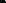 Section 6. Knowledge of Asthma/Management PlanSection 7. Modifications to Environment Section 8. MedicationsInhaler tablePILL tableSyrup tableNebulizer tableSection 9. Cost of CareSection 10. School Related Asthma Section 11. Additional Child Demographics Appendix A:Language for Identifying Most Knowledgeable Person during the BRFSS interviewConsent scripts for use during BRFSS Childhood asthma prevalence module when the most knowledgeable adult is identified during the BRFSS interview.BRFSS Childhood asthma module: If BRFSS respondent indicates that the randomly selected child has ever had asthma (CASTHDX2 = 1 “yes”) and the BRFSS adult never had asthma then arrange for a call-back interview. If both the BRFSS adult and the randomly selected child both have asthma the child is randomly selected for the call-back at least 75% of the time. Only respondents who are the parent/guardian of the selected child with asthma are eligible for the child asthma call-back interview.  This is required because the parent/guardian must give permission to collect information about the child even if the information is being given by someone else. [ BRFSS Random Child Selection Question: How are you related to the child? (RCSRELN2) = 1, 3]READ: We would like to call again within the next 2 weeks to talk in more detail about your child’s experiences with asthma. The information will be used to help develop and improve the asthma programs in {state name}. The information you gave us today and any you give us in the future will be kept confidential. If you agree to this, we will keep your first name or initials and phone number on file, separate from the answers collected today. Even if you agree now, you or others may refuse to participate in the future.Introduction to the Asthma Call Back Survey for adult parent/guardian of child with asthmaHello, my name is ________________.  I’m calling on behalf of the {STATE NAME} health department and the Centers for Disease Control and Prevention about an asthma study we are doing in your state.  ALTERNATE (no reference to asthma): Hello, my name is ________________.  I’m calling on behalf of the {STATE NAME} health department and the Centers for Disease Control and Prevention about a health study we are doing in your state. Introduction to the Asthma Call Back Survey for adult parent/guardian of child with asthmaHello, my name is ________________.  I’m calling on behalf of the {STATE NAME} health department and the Centers for Disease Control and Prevention about an asthma study we are doing in your state.  ALTERNATE (no reference to asthma): Hello, my name is ________________.  I’m calling on behalf of the {STATE NAME} health department and the Centers for Disease Control and Prevention about a health study we are doing in your state. Introduction to the Asthma Call Back Survey for adult parent/guardian of child with asthmaHello, my name is ________________.  I’m calling on behalf of the {STATE NAME} health department and the Centers for Disease Control and Prevention about an asthma study we are doing in your state.  ALTERNATE (no reference to asthma): Hello, my name is ________________.  I’m calling on behalf of the {STATE NAME} health department and the Centers for Disease Control and Prevention about a health study we are doing in your state. Introduction to the Asthma Call Back Survey for adult parent/guardian of child with asthmaHello, my name is ________________.  I’m calling on behalf of the {STATE NAME} health department and the Centers for Disease Control and Prevention about an asthma study we are doing in your state.  ALTERNATE (no reference to asthma): Hello, my name is ________________.  I’m calling on behalf of the {STATE NAME} health department and the Centers for Disease Control and Prevention about a health study we are doing in your state. Introduction to the Asthma Call Back Survey for adult parent/guardian of child with asthmaHello, my name is ________________.  I’m calling on behalf of the {STATE NAME} health department and the Centers for Disease Control and Prevention about an asthma study we are doing in your state.  ALTERNATE (no reference to asthma): Hello, my name is ________________.  I’m calling on behalf of the {STATE NAME} health department and the Centers for Disease Control and Prevention about a health study we are doing in your state. Question NumberQuestion textResponses SKIP INFO/ CATI NoteInterviewer Note (s)Q1.1 Are you {MKPNAME}?  1. Yes[GO TO 1.5]Q1.1 Are you {MKPNAME}?  2. NoQ1.2May I speak with {MKPNAME}?  1. Yes[GO TO 1.4 when person comes to phone]Q1.2May I speak with {MKPNAME}?  2. Person not availableQ1.3When would be a good time to call back and speak with {MKPNAME}.  For example, evenings, days, weekends? CBTIME: Enter day/time: _________________[CATI: Start over at introduction at next call.]READ: Thank you we will call again later to speak with {MKPNAME}.Question numberRead Text Alternative text (no reference to asthma):Q1.4Hello, my name is ________________.  I’m calling on behalf of the [STATE NAME} state health department and the Centers for Disease Control and Prevention about an asthma study we are doing in your state.  During a recent phone interview [“you” if MKPNAME=ADULTNAME; OR “adultname” if MKPNAME=ALTNAME, MKP is pointed by BRFSS respondents] gave us permission to call again to ask some questions about {child’s name}’s asthma and said that you knew the most about that child’s asthma.Hello, my name is ________________.  I’m calling on behalf of the [STATE NAME} state health department and the Centers for Disease Control and Prevention about a health study we are doing in your state.  During a recent phone [“you” if MKPNAME=ADULTNAME; OR “adultname” if MKPNAME=ALTNAME, MKP is pointed by BRFSS respondents] gave us permission to call again to ask some questions about {child’s name}’s health and said that you knew the most about that child’s health.GO TO SECTION 2Q1.5During a recent phone interview [“you” if MKPNAME=ADULTNAME; OR “adultname” if MKPNAME=ALTNAME, MKP is pointed by BRFSS respondents] gave us permission to call again to ask some questions about {child’s name}’s asthma and said that you knew the most about that child’s asthma.During a recent phone interview [“you” if MKPNAME=ADULTNAME; OR “adultname” if MKPNAME=ALTNAME, MKP is pointed by BRFSS respondents] gave us permission to call again to ask some questions about {child’s name}’s health and said that you knew the most about that child’s health.GO TO SECTION 2Before we continue, I’d like you to know that this survey is authorized by the U.S. Public Health Service Act. You may choose not to answer any question you don’t want to answer or stop at any time.  In order to evaluate my performance, my supervisor may listen as I ask the questions.  I’d like to continue now unless you have any questions.{child’s name} was selected to participate in this study about asthma because of responses to questions about his or her asthma in a prior survey.Before we continue, I’d like you to know that this survey is authorized by the U.S. Public Health Service Act. You may choose not to answer any question you don’t want to answer or stop at any time.  In order to evaluate my performance, my supervisor may listen as I ask the questions.  I’d like to continue now unless you have any questions.{child’s name} was selected to participate in this study about asthma because of responses to questions about his or her asthma in a prior survey.Before we continue, I’d like you to know that this survey is authorized by the U.S. Public Health Service Act. You may choose not to answer any question you don’t want to answer or stop at any time.  In order to evaluate my performance, my supervisor may listen as I ask the questions.  I’d like to continue now unless you have any questions.{child’s name} was selected to participate in this study about asthma because of responses to questions about his or her asthma in a prior survey.Before we continue, I’d like you to know that this survey is authorized by the U.S. Public Health Service Act. You may choose not to answer any question you don’t want to answer or stop at any time.  In order to evaluate my performance, my supervisor may listen as I ask the questions.  I’d like to continue now unless you have any questions.{child’s name} was selected to participate in this study about asthma because of responses to questions about his or her asthma in a prior survey.Before we continue, I’d like you to know that this survey is authorized by the U.S. Public Health Service Act. You may choose not to answer any question you don’t want to answer or stop at any time.  In order to evaluate my performance, my supervisor may listen as I ask the questions.  I’d like to continue now unless you have any questions.{child’s name} was selected to participate in this study about asthma because of responses to questions about his or her asthma in a prior survey.Before we continue, I’d like you to know that this survey is authorized by the U.S. Public Health Service Act. You may choose not to answer any question you don’t want to answer or stop at any time.  In order to evaluate my performance, my supervisor may listen as I ask the questions.  I’d like to continue now unless you have any questions.{child’s name} was selected to participate in this study about asthma because of responses to questions about his or her asthma in a prior survey.If responses for sample child in BRFSS survey answers are: CASTHDX2= 1 (Yes) and CASTHNO2 = 2 (No),  	READ: The answers to asthma questions during the earlier survey indicated that a doctor or other health professional said that {child’s name} had asthma sometime in {his/her} life but does not have it now. Is that correct?If YES, READ: Since {child’s name} no longer has asthma, your interview will be very brief (about 5 minutes). [Go to RELATION (2.3)]. IF NO, [Go to REPEAT (2.0)]If responses for sample child in BRFSS survey answers are: CASTHDX2= 1 (Yes) and CASTHNO2 = 2 (No),  	READ: The answers to asthma questions during the earlier survey indicated that a doctor or other health professional said that {child’s name} had asthma sometime in {his/her} life but does not have it now. Is that correct?If YES, READ: Since {child’s name} no longer has asthma, your interview will be very brief (about 5 minutes). [Go to RELATION (2.3)]. IF NO, [Go to REPEAT (2.0)]If responses for sample child in BRFSS survey answers are: CASTHDX2= 1 (Yes) and CASTHNO2 = 2 (No),  	READ: The answers to asthma questions during the earlier survey indicated that a doctor or other health professional said that {child’s name} had asthma sometime in {his/her} life but does not have it now. Is that correct?If YES, READ: Since {child’s name} no longer has asthma, your interview will be very brief (about 5 minutes). [Go to RELATION (2.3)]. IF NO, [Go to REPEAT (2.0)]If responses for sample child in BRFSS survey answers are: CASTHDX2= 1 (Yes) and CASTHNO2 = 2 (No),  	READ: The answers to asthma questions during the earlier survey indicated that a doctor or other health professional said that {child’s name} had asthma sometime in {his/her} life but does not have it now. Is that correct?If YES, READ: Since {child’s name} no longer has asthma, your interview will be very brief (about 5 minutes). [Go to RELATION (2.3)]. IF NO, [Go to REPEAT (2.0)]If responses for sample child in BRFSS survey answers are: CASTHDX2= 1 (Yes) and CASTHNO2 = 2 (No),  	READ: The answers to asthma questions during the earlier survey indicated that a doctor or other health professional said that {child’s name} had asthma sometime in {his/her} life but does not have it now. Is that correct?If YES, READ: Since {child’s name} no longer has asthma, your interview will be very brief (about 5 minutes). [Go to RELATION (2.3)]. IF NO, [Go to REPEAT (2.0)]If responses for sample child in BRFSS survey answers are: CASTHDX2= 1 (Yes) and CASTHNO2 = 2 (No),  	READ: The answers to asthma questions during the earlier survey indicated that a doctor or other health professional said that {child’s name} had asthma sometime in {his/her} life but does not have it now. Is that correct?If YES, READ: Since {child’s name} no longer has asthma, your interview will be very brief (about 5 minutes). [Go to RELATION (2.3)]. IF NO, [Go to REPEAT (2.0)]If responses for sample child in BRFSS survey answers are: CASTHDX2= 1 (Yes) and CASTHNO2 = 1 (Yes)  READ: Answers to the asthma questions in the earlier survey indicated that a doctor or other health professional said that {child’s name} had asthma sometime in {his/her} life, and that {child’s name} still has asthma. Is that correct?IF YES, [Go to RELATION (2.3)] IF NO, [Go to REPEAT (2.0)]If responses for sample child in BRFSS survey answers are: CASTHDX2= 1 (Yes) and CASTHNO2 = 1 (Yes)  READ: Answers to the asthma questions in the earlier survey indicated that a doctor or other health professional said that {child’s name} had asthma sometime in {his/her} life, and that {child’s name} still has asthma. Is that correct?IF YES, [Go to RELATION (2.3)] IF NO, [Go to REPEAT (2.0)]If responses for sample child in BRFSS survey answers are: CASTHDX2= 1 (Yes) and CASTHNO2 = 1 (Yes)  READ: Answers to the asthma questions in the earlier survey indicated that a doctor or other health professional said that {child’s name} had asthma sometime in {his/her} life, and that {child’s name} still has asthma. Is that correct?IF YES, [Go to RELATION (2.3)] IF NO, [Go to REPEAT (2.0)]If responses for sample child in BRFSS survey answers are: CASTHDX2= 1 (Yes) and CASTHNO2 = 1 (Yes)  READ: Answers to the asthma questions in the earlier survey indicated that a doctor or other health professional said that {child’s name} had asthma sometime in {his/her} life, and that {child’s name} still has asthma. Is that correct?IF YES, [Go to RELATION (2.3)] IF NO, [Go to REPEAT (2.0)]If responses for sample child in BRFSS survey answers are: CASTHDX2= 1 (Yes) and CASTHNO2 = 1 (Yes)  READ: Answers to the asthma questions in the earlier survey indicated that a doctor or other health professional said that {child’s name} had asthma sometime in {his/her} life, and that {child’s name} still has asthma. Is that correct?IF YES, [Go to RELATION (2.3)] IF NO, [Go to REPEAT (2.0)]If responses for sample child in BRFSS survey answers are: CASTHDX2= 1 (Yes) and CASTHNO2 = 1 (Yes)  READ: Answers to the asthma questions in the earlier survey indicated that a doctor or other health professional said that {child’s name} had asthma sometime in {his/her} life, and that {child’s name} still has asthma. Is that correct?IF YES, [Go to RELATION (2.3)] IF NO, [Go to REPEAT (2.0)]Question NumberQuestion textVariable namesResponses (DO NOT READ UNLESS OTHERWISE NOTED)SKIP INFO/ CATI NoteInterviewer Note (s)Q2.0I would like to repeat the questions from the previous survey now to make sure {child’s name} qualifies for this study.REPEAT(1)  YES                   [Go to EVER_ASTH (2.1)] Q2.0I would like to repeat the questions from the previous survey now to make sure {child’s name} qualifies for this study.REPEAT(2)  NO                     [Skip to TERMINATE]Q2.1 Have you ever been told by a doctor or other health professional that sure {child’s name} had asthma?EVER_ASTH(1)  YESQ2.1 Have you ever been told by a doctor or other health professional that sure {child’s name} had asthma?EVER_ASTH(2)  NO[Skip Go to TERMINATE]Q2.1 Have you ever been told by a doctor or other health professional that sure {child’s name} had asthma?EVER_ASTH(7)  DON’T KNOW    [Skip Go to TERMINATE]Q2.1 Have you ever been told by a doctor or other health professional that sure {child’s name} had asthma?EVER_ASTH(9)  REFUSED            [Skip Go to TERMINATE]Q2.2 Does {he/she} still have asthma? CUR_ASTH (1) YES                 (2) NO(7) DON’T KNOW(9) REFUSEDQ2.3 What is your relationship to {child’s name}? RELATION READ: (1) MOTHER (BIRTH/ADOPTIVE/STEP) (2) FATHER (BIRTH/ADOPTIVE/STEP) (3) BROTHER/SISTER (STEP/FOSTER/HALF/ADOPTIVE) (4) GRANDPARENT (FATHER/MOTHER)(5) OTHER RELATIVE (6) UNRELATED(7) DON’T KNOW(9) REFUSEDQ2.4 Are you the legal guardian for {child’s name}? GUARDIAN(1)  YES(2)  NO (7)  DON’T KNOW  (9)  REFUSED  READ: {child’s name} does qualify for this study, I’d like to continue unless you have any questions. [If CUR_ASTH (2.2) = 1 (Yes)]READ: Since {child’s name} does have asthma now, your interview will last about 15 minutes. [Go to section 3][If CUR_ASTH (2.2) = 2 (No)]READ: Since {child’s name} does not have asthma now, your interview will last about 5 minutes.[Go to section 3][If CUR_ASTH (2.2) = 7, 9 (Don’t know or refused)]READ: Since you are not sure if {child’s name} has asthma now, your interview will probably last about 10 minutes. [Go to section 3]READ: {child’s name} does qualify for this study, I’d like to continue unless you have any questions. [If CUR_ASTH (2.2) = 1 (Yes)]READ: Since {child’s name} does have asthma now, your interview will last about 15 minutes. [Go to section 3][If CUR_ASTH (2.2) = 2 (No)]READ: Since {child’s name} does not have asthma now, your interview will last about 5 minutes.[Go to section 3][If CUR_ASTH (2.2) = 7, 9 (Don’t know or refused)]READ: Since you are not sure if {child’s name} has asthma now, your interview will probably last about 10 minutes. [Go to section 3]READ: {child’s name} does qualify for this study, I’d like to continue unless you have any questions. [If CUR_ASTH (2.2) = 1 (Yes)]READ: Since {child’s name} does have asthma now, your interview will last about 15 minutes. [Go to section 3][If CUR_ASTH (2.2) = 2 (No)]READ: Since {child’s name} does not have asthma now, your interview will last about 5 minutes.[Go to section 3][If CUR_ASTH (2.2) = 7, 9 (Don’t know or refused)]READ: Since you are not sure if {child’s name} has asthma now, your interview will probably last about 10 minutes. [Go to section 3]READ: {child’s name} does qualify for this study, I’d like to continue unless you have any questions. [If CUR_ASTH (2.2) = 1 (Yes)]READ: Since {child’s name} does have asthma now, your interview will last about 15 minutes. [Go to section 3][If CUR_ASTH (2.2) = 2 (No)]READ: Since {child’s name} does not have asthma now, your interview will last about 5 minutes.[Go to section 3][If CUR_ASTH (2.2) = 7, 9 (Don’t know or refused)]READ: Since you are not sure if {child’s name} has asthma now, your interview will probably last about 10 minutes. [Go to section 3]READ: {child’s name} does qualify for this study, I’d like to continue unless you have any questions. [If CUR_ASTH (2.2) = 1 (Yes)]READ: Since {child’s name} does have asthma now, your interview will last about 15 minutes. [Go to section 3][If CUR_ASTH (2.2) = 2 (No)]READ: Since {child’s name} does not have asthma now, your interview will last about 5 minutes.[Go to section 3][If CUR_ASTH (2.2) = 7, 9 (Don’t know or refused)]READ: Since you are not sure if {child’s name} has asthma now, your interview will probably last about 10 minutes. [Go to section 3]READ: {child’s name} does qualify for this study, I’d like to continue unless you have any questions. [If CUR_ASTH (2.2) = 1 (Yes)]READ: Since {child’s name} does have asthma now, your interview will last about 15 minutes. [Go to section 3][If CUR_ASTH (2.2) = 2 (No)]READ: Since {child’s name} does not have asthma now, your interview will last about 5 minutes.[Go to section 3][If CUR_ASTH (2.2) = 7, 9 (Don’t know or refused)]READ: Since you are not sure if {child’s name} has asthma now, your interview will probably last about 10 minutes. [Go to section 3]TERMINATE:Upon survey termination, READ:I’m sorry {child’s name} does not qualify for this study.  I’d like to thank you on behalf of the {STATE} Health Department and the Centers for Disease Control and Prevention for answering these questions.  If you have any questions about this survey, you may call my supervisor toll-free at [1–800-xxx-xxxx}.  If you have questions about your rights as a survey participant, you may call the chairman of the Institutional Review Board at [1 800 xxx-xxxx}.  Thanks again. Goodbye.TERMINATE:Upon survey termination, READ:I’m sorry {child’s name} does not qualify for this study.  I’d like to thank you on behalf of the {STATE} Health Department and the Centers for Disease Control and Prevention for answering these questions.  If you have any questions about this survey, you may call my supervisor toll-free at [1–800-xxx-xxxx}.  If you have questions about your rights as a survey participant, you may call the chairman of the Institutional Review Board at [1 800 xxx-xxxx}.  Thanks again. Goodbye.TERMINATE:Upon survey termination, READ:I’m sorry {child’s name} does not qualify for this study.  I’d like to thank you on behalf of the {STATE} Health Department and the Centers for Disease Control and Prevention for answering these questions.  If you have any questions about this survey, you may call my supervisor toll-free at [1–800-xxx-xxxx}.  If you have questions about your rights as a survey participant, you may call the chairman of the Institutional Review Board at [1 800 xxx-xxxx}.  Thanks again. Goodbye.TERMINATE:Upon survey termination, READ:I’m sorry {child’s name} does not qualify for this study.  I’d like to thank you on behalf of the {STATE} Health Department and the Centers for Disease Control and Prevention for answering these questions.  If you have any questions about this survey, you may call my supervisor toll-free at [1–800-xxx-xxxx}.  If you have questions about your rights as a survey participant, you may call the chairman of the Institutional Review Board at [1 800 xxx-xxxx}.  Thanks again. Goodbye.TERMINATE:Upon survey termination, READ:I’m sorry {child’s name} does not qualify for this study.  I’d like to thank you on behalf of the {STATE} Health Department and the Centers for Disease Control and Prevention for answering these questions.  If you have any questions about this survey, you may call my supervisor toll-free at [1–800-xxx-xxxx}.  If you have questions about your rights as a survey participant, you may call the chairman of the Institutional Review Board at [1 800 xxx-xxxx}.  Thanks again. Goodbye.TERMINATE:Upon survey termination, READ:I’m sorry {child’s name} does not qualify for this study.  I’d like to thank you on behalf of the {STATE} Health Department and the Centers for Disease Control and Prevention for answering these questions.  If you have any questions about this survey, you may call my supervisor toll-free at [1–800-xxx-xxxx}.  If you have questions about your rights as a survey participant, you may call the chairman of the Institutional Review Board at [1 800 xxx-xxxx}.  Thanks again. Goodbye.Question NumberQuestion textVariable namesResponses (DO NOT READ UNLESS OTHERWISE NOTED)SKIP INFO/ CATI NoteInterviewer Note (s)Section 3 (Recent History) Q3.1How old was {child’s name} when a doctor or other health professional first said {he/she} had asthmaAGEDX__ __ __ (ENTER AGE IN YEARS) (777)  DON’T KNOW(888) Under 1 year old(999)  REFUSED[RANGE CHECK: IS 001-018, 777, 888, 999] [CATI CHECK: IF RESPONSE = 77, 99, 88 VERIFY THAT 777, 888, 999 WERE NOT THE INTENT] [INTERVIEWER: ENTER 888 IF LESS THAN ONE YEARS OLDQ3.2How long ago was that?  Was it... INCIDNT (1) Within the past 12 months(2) 1-5 years ago(3)  more than 5 years ago(7) DON’T KNOW(9) REFUSEDQ3.3 How long has it been since you last talked to a doctor or other health professional about {child’s name} asthma?  This could have been in a doctor’s office, the hospital, an emergency room or urgent care center.LAST_MD (88)  Never(04) Within the past year(05) 1 YEAR to less than 3 years ago(06) 3 YEARS to 5 years ago(07) More than 5 years ago(77) DON’T KNOW(99) REFUSED[INTERVIEWER: READRESPONSE OPTIONS IF NECESSARY]Q3.4How long has it been since {he/she} last took asthma medication?LAST_MED(88) NEVER(01) LESS THAN ONE DAY AGO(02) 1-6 DAYS AGO(03) 1 WEEK TO LESS THAN 3 MONTHS AGO(04) 3 MONTHS TO LESS THAN 1 YEAR AGO(05) 1 YEAR TO LESS THAN 3 YEARS AGO(06) 3 YEARS TO 5 YEARS AGO(07) MORE THAN 5 YEARS AGO(77) DON’T KNOW(99) REFUSED[INTERVIEWER: READ RESPONSE OPTIONS IF NECESSARY]Q3.5 How long has it been since {he/she} last had any symptoms of asthma?LASTSYMP(88) NEVER(01) LESS THAN ONE DAY AGO(02) 1-6 DAYS AGO(03) 1 WEEK TO LESS THAN 3 MONTHS AGO(04) 3 MONTHS TO LESS THAN 1 YEAR AGO(05) 1 YEAR TO LESS THAN 3 YEARS AGO(06) 3 YEARS TO 5 YEARS AGO(07) MORE THAN 5 YEARS AGO(77) DON’T KNOW(99) REFUSED[INTERVIEWER: READ RESPONSE OPTIONS IF NECESSARY]READ:  Symptoms of asthma include coughing, wheezing, shortness of breath, chest tightness or phlegm production when {child’s name} did not have a cold or respiratory infection. 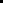 Section 4. History of Asthma (Symptoms & Episodes in the past yearSection 4. History of Asthma (Symptoms & Episodes in the past yearIF LASTSYMP (3.5) = 1, 2, 3 then continueIF LASTSYMP (3.5) = 4 SKIP TO EPIS_INT (between 4.4 and 4.5)IF LASTSYMP (3.5) = 88, 5, 6, 7 SKIP TO INS1 (Section 5)IF LASTSYMP (3.5) = 77, 99 then continueIF LASTSYMP (3.5) = 1, 2, 3 then continueIF LASTSYMP (3.5) = 4 SKIP TO EPIS_INT (between 4.4 and 4.5)IF LASTSYMP (3.5) = 88, 5, 6, 7 SKIP TO INS1 (Section 5)IF LASTSYMP (3.5) = 77, 99 then continueIF LASTSYMP (3.5) = 1, 2, 3 then continueIF LASTSYMP (3.5) = 4 SKIP TO EPIS_INT (between 4.4 and 4.5)IF LASTSYMP (3.5) = 88, 5, 6, 7 SKIP TO INS1 (Section 5)IF LASTSYMP (3.5) = 77, 99 then continueIF LASTSYMP (3.5) = 1, 2, 3 then continueIF LASTSYMP (3.5) = 4 SKIP TO EPIS_INT (between 4.4 and 4.5)IF LASTSYMP (3.5) = 88, 5, 6, 7 SKIP TO INS1 (Section 5)IF LASTSYMP (3.5) = 77, 99 then continueQuestion NumberQuestion textQuestion textVariable namesResponses (DO NOT READ UNLESS OTHERWISE NOTED)SKIP INFO/ CATI NoteInterviewer Note (s)Q4.1During the past 30 days, on how many days did {child’s name} have any symptoms of asthma?  During the past 30 days, on how many days did {child’s name} have any symptoms of asthma?  SYMP_30D__ __DAYS[RANGE CHECK: (01-30, 77, 88, 99)]                   CLARIFICATION: [1-29, 77, 99]Q4.1During the past 30 days, on how many days did {child’s name} have any symptoms of asthma?  During the past 30 days, on how many days did {child’s name} have any symptoms of asthma?  SYMP_30D(88)  NO SYMPTOMS IN THE PAST 30 DAYS[SKIP TO EPIS_INT][RANGE CHECK: (01-30, 77, 88, 99)]                   CLARIFICATION: [1-29, 77, 99]Q4.1During the past 30 days, on how many days did {child’s name} have any symptoms of asthma?  During the past 30 days, on how many days did {child’s name} have any symptoms of asthma?  SYMP_30D(30)  EVERY DAY[CONTINUE][RANGE CHECK: (01-30, 77, 88, 99)]                   CLARIFICATION: [1-29, 77, 99]Q4.1During the past 30 days, on how many days did {child’s name} have any symptoms of asthma?  During the past 30 days, on how many days did {child’s name} have any symptoms of asthma?  SYMP_30D(77)  DON’T KNOW [SKIP TO ASLEEP30 (4.3)] [RANGE CHECK: (01-30, 77, 88, 99)]                   CLARIFICATION: [1-29, 77, 99]Q4.1During the past 30 days, on how many days did {child’s name} have any symptoms of asthma?  During the past 30 days, on how many days did {child’s name} have any symptoms of asthma?  SYMP_30D(99)  REFUSED[SKIP TO ASLEEP30 (4.3)][RANGE CHECK: (01-30, 77, 88, 99)]                   CLARIFICATION: [1-29, 77, 99]Q4.2Does { he/she } have symptoms all the time? "All the time” means symptoms that continue throughout the day. It does not mean symptoms for a little while each day.Does { he/she } have symptoms all the time? "All the time” means symptoms that continue throughout the day. It does not mean symptoms for a little while each day.DUR_30D (1)  YES(2)  NO(7)  DON’T KNOW(9)  REFUSED Q4.3During the past 30 days, on how many days did symptoms of asthma make it difficult for { him/her } to stay asleep?During the past 30 days, on how many days did symptoms of asthma make it difficult for { him/her } to stay asleep?ASLEEP30__ __ DAYS/NIGHTS(88)   NONE(30)   Every day(77)   DON’T KNOW(99)   REFUSED [RANGE CHECK: (01-30, 77, 88, 99)] Q4.4 During the past two weeks, on how many days was {child’s name} completely symptom-free, that is no coughing, wheezing, or other symptoms of asthma?During the past two weeks, on how many days was {child’s name} completely symptom-free, that is no coughing, wheezing, or other symptoms of asthma?SYMPFREE __ __ Number of days (88)  NONE(77)  DON’T KNOW(99)  REFUSED [RANGE CHECK: (01-14, 77, 88, 99)]EPIS_INT If LASTSYMP (3.5) = 4 (last symptoms was 3 months to 1 year ago), pick up here; IF LASTSYMP (3.5) = 1, 2, 3, 77, 99 (symptoms within the past 3 months, DON’T KNOW / refused), CONTINUE If LASTSYMP (3.5) = 4 (last symptoms was 3 months to 1 year ago), pick up here; IF LASTSYMP (3.5) = 1, 2, 3, 77, 99 (symptoms within the past 3 months, DON’T KNOW / refused), CONTINUE If LASTSYMP (3.5) = 4 (last symptoms was 3 months to 1 year ago), pick up here; IF LASTSYMP (3.5) = 1, 2, 3, 77, 99 (symptoms within the past 3 months, DON’T KNOW / refused), CONTINUE If LASTSYMP (3.5) = 4 (last symptoms was 3 months to 1 year ago), pick up here; IF LASTSYMP (3.5) = 1, 2, 3, 77, 99 (symptoms within the past 3 months, DON’T KNOW / refused), CONTINUE If LASTSYMP (3.5) = 4 (last symptoms was 3 months to 1 year ago), pick up here; IF LASTSYMP (3.5) = 1, 2, 3, 77, 99 (symptoms within the past 3 months, DON’T KNOW / refused), CONTINUE If LASTSYMP (3.5) = 4 (last symptoms was 3 months to 1 year ago), pick up here; IF LASTSYMP (3.5) = 1, 2, 3, 77, 99 (symptoms within the past 3 months, DON’T KNOW / refused), CONTINUE Interview notesAsthma attacks, sometimes called episodes, refer to periods of worsening asthma symptoms that make you limit your activity more than you usually do, or make you seek medical care.  Asthma attacks, sometimes called episodes, refer to periods of worsening asthma symptoms that make you limit your activity more than you usually do, or make you seek medical care.  Asthma attacks, sometimes called episodes, refer to periods of worsening asthma symptoms that make you limit your activity more than you usually do, or make you seek medical care.  Asthma attacks, sometimes called episodes, refer to periods of worsening asthma symptoms that make you limit your activity more than you usually do, or make you seek medical care.  Asthma attacks, sometimes called episodes, refer to periods of worsening asthma symptoms that make you limit your activity more than you usually do, or make you seek medical care.  Asthma attacks, sometimes called episodes, refer to periods of worsening asthma symptoms that make you limit your activity more than you usually do, or make you seek medical care.  Q4.5During the past 12 months, has {child’s name} had an episode of asthma or an asthma attack? During the past 12 months, has {child’s name} had an episode of asthma or an asthma attack? EPIS_12M (1)  YESQ4.5During the past 12 months, has {child’s name} had an episode of asthma or an asthma attack? During the past 12 months, has {child’s name} had an episode of asthma or an asthma attack? EPIS_12M (2)  NO[SKIP TO Section 5] Q4.5During the past 12 months, has {child’s name} had an episode of asthma or an asthma attack? During the past 12 months, has {child’s name} had an episode of asthma or an asthma attack? EPIS_12M (7)  DON’T KNOW[SKIP TO Section 5] Q4.5During the past 12 months, has {child’s name} had an episode of asthma or an asthma attack? During the past 12 months, has {child’s name} had an episode of asthma or an asthma attack? EPIS_12M (9)  REFUSED [SKIP TO Section 5] Q4.6During the past three months, how many asthma episodes or attacks has {he/she} had? During the past three months, how many asthma episodes or attacks has {he/she} had? EPIS_TP __ __ Number of episodes/attacks(888)  NONE(777)  DON’T KNOW	(999)  REFUSED[CATI CHECK: IF RESPONSE = 77, 88, 99 VERIFY THAT 777, 888 AND 999 WERE NOT THE INTENT] [RANGE CHECK: (001-100, 777, 888, 999)] Q4.7How long did {his/her} MOST RECENT asthma episode or attack last? How long did {his/her} MOST RECENT asthma episode or attack last? DUR_ASTH1_ _ Minutes   	2_ _ Hours3_ _ Days4_ _ Weeks5 5 5 Never7 7 7 Don’t know / Not sure9 9 9 RefusedInterviewer note:If answer is #.5 to #.99 round upIf answer is #.01 to #.49 ignore fractional partex. 1.5 should be recorded as 21.25 should be recorded as 1Question NumberQuestion textVariable namesResponses (DO NOT READ UNLESS OTHERWISE NOTED)SKIP INFO/ CATI NoteInterviewer Note (s)Section 5 (Health Care Utilization) Q5.1Does {child’s name} have any kind of health care coverage, including health insurance, prepaid plans such as HMOs, or government plans such as Medicare or Medicaid?  INS1(1) YESSection 5 (Health Care Utilization) Q5.1Does {child’s name} have any kind of health care coverage, including health insurance, prepaid plans such as HMOs, or government plans such as Medicare or Medicaid?  INS1(2) NO   [SKIP TO FLU_SHOT (5.4)]Section 5 (Health Care Utilization) Q5.1Does {child’s name} have any kind of health care coverage, including health insurance, prepaid plans such as HMOs, or government plans such as Medicare or Medicaid?  INS1(7) DON’T KNOW  [SKIP TO FLU_SHOT (5.4)]Section 5 (Health Care Utilization) Q5.1Does {child’s name} have any kind of health care coverage, including health insurance, prepaid plans such as HMOs, or government plans such as Medicare or Medicaid?  INS1(9) REFUSED   [SKIP TO FLU_SHOT (5.4)]Q5.2What kind of health care coverage does {he/she} have? Is it paid for through the parent’s employer, or is it Medicaid, Medicare, Children's Health Insurance Program (CHIP), or some other type of insurance?INS_TYP (1) parent’s employer(2) medicaid/medicare(3) CHIP {replace with state specific name}(4) Other(7)  DON’T KNOW(9)  REFUSED[READ RESPONSE OPTIONS IF NECESSARY]Q5.3 During the past 12 months was there any time that {he/she} did not have any health insurance or coverage?INS2 (1)  YES(2)  NO(7)  DON’T KNOW(9)  REFUSED Q5.4A flu shot is an influenza vaccine injected in your arm.  During the past 12 months, did {CHILD’S NAME} have a flu shot?FLU_SHOT (1) YES(2) NO(7) DON’T KNOW(9) REFUSEDQ5.5 A flu vaccine that is sprayed in the nose is called FluMistTM.  During the past 12 months, did {he/she} have a flu vaccine that was sprayed in {his/her} nose?FLU_SPRAY (1) YES(2) NO(7) DON’T KNOW(9) REFUSEDCATI notes: How to define the value “of “Does the child still have asthma?”:The best-known value for whether or not the child “still has asthma” is used in the skip below. It can be the previously answered BRFSS childhood prevalence module value (CASTHNO2) or the answer to CUR_ASTH (2.2) if this question is asked in this call back survey.If the respondent confirms in the “Informed Consent” question that the previously answered BRFSS module value is correct, then the value from the BRFSS (CASTHNO2) is used. If the respondent does not agree with the previous BRFSS (CASTNO2) in “Informed Consent” of Section 2 and REPEAT (2.0) = 1 (Yes), then the value of CUR_ASTH (2.2) is used.  SKIP INSTRUCTION:If “Does the child still have asthma?” = 1 (Yes), {using BRFSS CASTHNO2 or (CUR_ASTH (2.2) if REPEAT (2.0) =1)}, continue to Section 5.If “Does the child still have asthma?” = 2 (No), 7 (DK), or 9 (Refused) {using BRFSS CASTHNO2 or (CUR_ASTH (2.2) if REPEAT (2.0) =1)}                                                                 AND                                     [(LAST_MD = 4) OR                                     (LAST_MED = 1, 2, 3 or 4) OR                                     (LASTSYMP = 1, 2, 3 or 4)]                THEN CONTINUE WITH SECTION 5If “Does the child still have asthma?” = 2 (No), 7 (DK), or 9 (Refused), {using BRFSS CASTHNO2 or (CUR_ASTH (2.2) if REPEAT (2.0) =1)}                                                        AND (LAST_MD (3.3) = 88 (Never) or 05, 06, 07, 77 or 99)                     AND (LAST_MED (3.4) = 88 (Never) or 05, 06, 07, 77 or 99)                     AND (LASTSYMP (3.5) = 88 (Never) or 05, 06, 07, 77 or 99)               THEN SKIP TO Section 6.How to define the value “of “Does the child still have asthma?”:The best-known value for whether or not the child “still has asthma” is used in the skip below. It can be the previously answered BRFSS childhood prevalence module value (CASTHNO2) or the answer to CUR_ASTH (2.2) if this question is asked in this call back survey.If the respondent confirms in the “Informed Consent” question that the previously answered BRFSS module value is correct, then the value from the BRFSS (CASTHNO2) is used. If the respondent does not agree with the previous BRFSS (CASTNO2) in “Informed Consent” of Section 2 and REPEAT (2.0) = 1 (Yes), then the value of CUR_ASTH (2.2) is used.  SKIP INSTRUCTION:If “Does the child still have asthma?” = 1 (Yes), {using BRFSS CASTHNO2 or (CUR_ASTH (2.2) if REPEAT (2.0) =1)}, continue to Section 5.If “Does the child still have asthma?” = 2 (No), 7 (DK), or 9 (Refused) {using BRFSS CASTHNO2 or (CUR_ASTH (2.2) if REPEAT (2.0) =1)}                                                                 AND                                     [(LAST_MD = 4) OR                                     (LAST_MED = 1, 2, 3 or 4) OR                                     (LASTSYMP = 1, 2, 3 or 4)]                THEN CONTINUE WITH SECTION 5If “Does the child still have asthma?” = 2 (No), 7 (DK), or 9 (Refused), {using BRFSS CASTHNO2 or (CUR_ASTH (2.2) if REPEAT (2.0) =1)}                                                        AND (LAST_MD (3.3) = 88 (Never) or 05, 06, 07, 77 or 99)                     AND (LAST_MED (3.4) = 88 (Never) or 05, 06, 07, 77 or 99)                     AND (LASTSYMP (3.5) = 88 (Never) or 05, 06, 07, 77 or 99)               THEN SKIP TO Section 6.How to define the value “of “Does the child still have asthma?”:The best-known value for whether or not the child “still has asthma” is used in the skip below. It can be the previously answered BRFSS childhood prevalence module value (CASTHNO2) or the answer to CUR_ASTH (2.2) if this question is asked in this call back survey.If the respondent confirms in the “Informed Consent” question that the previously answered BRFSS module value is correct, then the value from the BRFSS (CASTHNO2) is used. If the respondent does not agree with the previous BRFSS (CASTNO2) in “Informed Consent” of Section 2 and REPEAT (2.0) = 1 (Yes), then the value of CUR_ASTH (2.2) is used.  SKIP INSTRUCTION:If “Does the child still have asthma?” = 1 (Yes), {using BRFSS CASTHNO2 or (CUR_ASTH (2.2) if REPEAT (2.0) =1)}, continue to Section 5.If “Does the child still have asthma?” = 2 (No), 7 (DK), or 9 (Refused) {using BRFSS CASTHNO2 or (CUR_ASTH (2.2) if REPEAT (2.0) =1)}                                                                 AND                                     [(LAST_MD = 4) OR                                     (LAST_MED = 1, 2, 3 or 4) OR                                     (LASTSYMP = 1, 2, 3 or 4)]                THEN CONTINUE WITH SECTION 5If “Does the child still have asthma?” = 2 (No), 7 (DK), or 9 (Refused), {using BRFSS CASTHNO2 or (CUR_ASTH (2.2) if REPEAT (2.0) =1)}                                                        AND (LAST_MD (3.3) = 88 (Never) or 05, 06, 07, 77 or 99)                     AND (LAST_MED (3.4) = 88 (Never) or 05, 06, 07, 77 or 99)                     AND (LASTSYMP (3.5) = 88 (Never) or 05, 06, 07, 77 or 99)               THEN SKIP TO Section 6.How to define the value “of “Does the child still have asthma?”:The best-known value for whether or not the child “still has asthma” is used in the skip below. It can be the previously answered BRFSS childhood prevalence module value (CASTHNO2) or the answer to CUR_ASTH (2.2) if this question is asked in this call back survey.If the respondent confirms in the “Informed Consent” question that the previously answered BRFSS module value is correct, then the value from the BRFSS (CASTHNO2) is used. If the respondent does not agree with the previous BRFSS (CASTNO2) in “Informed Consent” of Section 2 and REPEAT (2.0) = 1 (Yes), then the value of CUR_ASTH (2.2) is used.  SKIP INSTRUCTION:If “Does the child still have asthma?” = 1 (Yes), {using BRFSS CASTHNO2 or (CUR_ASTH (2.2) if REPEAT (2.0) =1)}, continue to Section 5.If “Does the child still have asthma?” = 2 (No), 7 (DK), or 9 (Refused) {using BRFSS CASTHNO2 or (CUR_ASTH (2.2) if REPEAT (2.0) =1)}                                                                 AND                                     [(LAST_MD = 4) OR                                     (LAST_MED = 1, 2, 3 or 4) OR                                     (LASTSYMP = 1, 2, 3 or 4)]                THEN CONTINUE WITH SECTION 5If “Does the child still have asthma?” = 2 (No), 7 (DK), or 9 (Refused), {using BRFSS CASTHNO2 or (CUR_ASTH (2.2) if REPEAT (2.0) =1)}                                                        AND (LAST_MD (3.3) = 88 (Never) or 05, 06, 07, 77 or 99)                     AND (LAST_MED (3.4) = 88 (Never) or 05, 06, 07, 77 or 99)                     AND (LASTSYMP (3.5) = 88 (Never) or 05, 06, 07, 77 or 99)               THEN SKIP TO Section 6.How to define the value “of “Does the child still have asthma?”:The best-known value for whether or not the child “still has asthma” is used in the skip below. It can be the previously answered BRFSS childhood prevalence module value (CASTHNO2) or the answer to CUR_ASTH (2.2) if this question is asked in this call back survey.If the respondent confirms in the “Informed Consent” question that the previously answered BRFSS module value is correct, then the value from the BRFSS (CASTHNO2) is used. If the respondent does not agree with the previous BRFSS (CASTNO2) in “Informed Consent” of Section 2 and REPEAT (2.0) = 1 (Yes), then the value of CUR_ASTH (2.2) is used.  SKIP INSTRUCTION:If “Does the child still have asthma?” = 1 (Yes), {using BRFSS CASTHNO2 or (CUR_ASTH (2.2) if REPEAT (2.0) =1)}, continue to Section 5.If “Does the child still have asthma?” = 2 (No), 7 (DK), or 9 (Refused) {using BRFSS CASTHNO2 or (CUR_ASTH (2.2) if REPEAT (2.0) =1)}                                                                 AND                                     [(LAST_MD = 4) OR                                     (LAST_MED = 1, 2, 3 or 4) OR                                     (LASTSYMP = 1, 2, 3 or 4)]                THEN CONTINUE WITH SECTION 5If “Does the child still have asthma?” = 2 (No), 7 (DK), or 9 (Refused), {using BRFSS CASTHNO2 or (CUR_ASTH (2.2) if REPEAT (2.0) =1)}                                                        AND (LAST_MD (3.3) = 88 (Never) or 05, 06, 07, 77 or 99)                     AND (LAST_MED (3.4) = 88 (Never) or 05, 06, 07, 77 or 99)                     AND (LASTSYMP (3.5) = 88 (Never) or 05, 06, 07, 77 or 99)               THEN SKIP TO Section 6.Q5.6During just the past 30 days, would you say {child’s name} limited {his/her} usual activities due to asthma not at all, a little, a moderate amount, or a lot?ACT_DAYS30 (1)  NOT AT ALL(2)  A LITTLE(3)  A MODERATE AMOUNT(4)  A LOT(7)  DON’T KNOW(9)  REFUSEDQ5.7 During the past 12 months how many times did {he/she} see a doctor or other health professional for a routine checkup for {his/her} asthma?NER_TIME__ __ __ ENTER NUMBER(888)  NONE(777)  DON’T KNOW(999)  REFUSED {IF LAST_MD= 88, 05, 06, 07 (have not seen a doctor in the past 12 months); SKIP to COORDIN (5.14)}  {RANGE CHECK: (001-365, 777, 888, 999)] {Verify any value >50] {CATI CHECK: IF RESPONSE = 77, 88, 99 VERIFY THAT 777, 888, AND 999 WERE NOT THE INTENT]{RANGE CHECK: (001-365, 777, 888, 999)] {Verify any value >50] Q5.8 An urgent care center treats people with illnesses or injuries that must be addressed immediately and cannot wait for a regular medical appointment. During the past 12 months, has {child’s name} had to visit an emergency room or urgent care center because of {his/her} asthma?ER_VISIT(1)  YESQ5.8 An urgent care center treats people with illnesses or injuries that must be addressed immediately and cannot wait for a regular medical appointment. During the past 12 months, has {child’s name} had to visit an emergency room or urgent care center because of {his/her} asthma?ER_VISIT(2)  NO                           [SKIP TO URG_TIME (5.10)] Q5.8 An urgent care center treats people with illnesses or injuries that must be addressed immediately and cannot wait for a regular medical appointment. During the past 12 months, has {child’s name} had to visit an emergency room or urgent care center because of {his/her} asthma?ER_VISIT(7)  DON’T KNOW[SKIP TO URG_TIME (5.10)] Q5.8 An urgent care center treats people with illnesses or injuries that must be addressed immediately and cannot wait for a regular medical appointment. During the past 12 months, has {child’s name} had to visit an emergency room or urgent care center because of {his/her} asthma?ER_VISIT(9)  REFUSED[SKIP TO URG_TIME (5.10)] Q5.9During the past 12 months, how many times did {he/she} visit an emergency room or urgent care center because of [his/her} asthma?ER_TIMES __ __ __ ENTER NUMBER(888) ZERO [LOOPING BACK TO CORRECT ER_VISIT (5.8) TO “NO”](777)  DON’T KNOW(999)  REFUSED[RANGE CHECK: (001-365, 777, 999)] [Verify any entry >50] [CATI CHECK: IF RESPONSE = 77, 99 VERIFY THAT 777 AND 999 WERE NOT THE INTENT] [CATI CHECK: IF ER_VISIT (5.8) =1 (YES) AND RESPONDENT SAYS “NONE” OR “ZERO” TO ER_TIMES (5.9) ALLOW LOOPING BACK TO CORRECT ER_VISIT (5.8) TO “2, NO”][RANGE CHECK: (001-365, 777, 999)] [Verify any entry >50][HELP SCREEN:  An urgent care center treats people with illnesses or injuries that must be addressed immediately and cannot wait for a regular medical appointment.]Q5.10(If ER_VISIT (5.8) = 1 (Yes), INSERT “Besides those emergency room or urgent care center visits,”During the past 12 months, how many times did {child’s name}? see a doctor or other health professional for urgent treatment of worsening asthma symptoms or an asthma episode or attack? URG_TIME __ __ __ ENTER (888)  NONE(777)  DON’T KNOW(999)  REFUSED[RANGE CHECK: (001-365, 777, 888, 999)] [Verify any entry >50] [CATI CHECK: IF RESPONSE = 77, 88, 99 VERIFY THAT 777, 888 AND 999 WERE NOT THE INTENT][HELP SCREEN:  An urgent care center treats people with illnesses or injuries that must be addressed immediately and cannot wait for a regular medical appointment.] [RANGE CHECK: (001-365, 777, 888, 999)] [Verify any entry >50][HELP SCREEN:  An urgent care center treats people with illnesses or injuries that must be addressed immediately and cannot wait for a regular medical appointment.] SKIPINSTRUCTION[IF LASTSYMP > 5 AND < 7, (one year ago and longer), SKIP TO COORDIN (5.14)                                   IF LASTSYMP=88 (NEVER), SKIP TO COORDIN (5.14)][IF LASTSYMP > 5 AND < 7, (one year ago and longer), SKIP TO COORDIN (5.14)                                   IF LASTSYMP=88 (NEVER), SKIP TO COORDIN (5.14)][IF LASTSYMP > 5 AND < 7, (one year ago and longer), SKIP TO COORDIN (5.14)                                   IF LASTSYMP=88 (NEVER), SKIP TO COORDIN (5.14)][IF LASTSYMP > 5 AND < 7, (one year ago and longer), SKIP TO COORDIN (5.14)                                   IF LASTSYMP=88 (NEVER), SKIP TO COORDIN (5.14)][IF LASTSYMP > 5 AND < 7, (one year ago and longer), SKIP TO COORDIN (5.14)                                   IF LASTSYMP=88 (NEVER), SKIP TO COORDIN (5.14)]Q5.11 During the past 12 months, that is since [1 YEAR AGO TODAY], has {child’s name} had to stay overnight in a hospital because of {his/her} asthma? Do not include an overnight stay in the emergency room.HOSP_VST (1) YESQ5.11 During the past 12 months, that is since [1 YEAR AGO TODAY], has {child’s name} had to stay overnight in a hospital because of {his/her} asthma? Do not include an overnight stay in the emergency room.HOSP_VST (2) NO                                   [SKIP TO COORDIN (5.14)]Q5.11 During the past 12 months, that is since [1 YEAR AGO TODAY], has {child’s name} had to stay overnight in a hospital because of {his/her} asthma? Do not include an overnight stay in the emergency room.HOSP_VST (7) DON’T KNOW               [SKIP TO COORDIN (5.14)]Q5.11 During the past 12 months, that is since [1 YEAR AGO TODAY], has {child’s name} had to stay overnight in a hospital because of {his/her} asthma? Do not include an overnight stay in the emergency room.HOSP_VST (9) REFUSED[SKIP TO COORDIN (5.14)]Q5.12During the past 12 months, how many different times did {he/she} stay in any hospital overnight or longer because of {his/her} asthma?HOSPTIME __ __ __ TIMES(777)  DON’T KNOW(999)  REFUSED[RANGE CHECK: (001-365, 777, 999)] [Verify any entry >50][CATI CHECK: IF RESPONSE = 77, 99 VERIFY THAT 777 AND 999 WERE NOT THE INTENT][CATI CHECK:  IF RESPONSE TO 5.11 IS “YES” AND RESPONDENT SAYS NONE OR ZERO TO 5.12, ALLOW LOOPING BACK TO CORRECT 5.11 TO “NO”][RANGE CHECK: (001-365, 777, 999)] [Verify any entry >50] Q5.13The last time {he/she} left the hospital, did a health professional TALK with you or {child’s name} about how to prevent serious attacks in the future?HOSPPLAN(1)  YES(2)  NO(7)  DON’T KNOW(9)  REFUSED [HELP SCREEN:  Health professional includes doctors, nurses, physician assistants, nurse practitioners, and health educators. This should not be coded yes if the respondent only received a pamphlet or instructions to view a website or video since the question clearly states “talk with you”].   [HELP SCREEN:  Health professional includes doctors, nurses, physician assistants, nurse practitioners, and health educators.  This should not be coded yes if the respondent only received a pamphlet or instructions to view a website or video since the question clearly states “talk with you”].  Q5.14Does anyone help you arrange or coordinate {child’s name}’s asthma care among the different doctors or services that [he/she] uses?COORDIN (1) YES (2) NO (7) DON'T KNOW(9) REFUSED READ IF NECESSARY: By “arrange or coordinate,” I mean: Is there anyone who helps you make sure that {child’s name} gets all the health care and services [he/she] needs, that health care providers share information, and that these services fit together and are paid for in a way that works for you?Section 6. Knowledge of Asthma/Management PlanSection 6. Knowledge of Asthma/Management PlanCATI: [HELP SCREEN: Health professional includes doctors, nurses, physician assistants, nurse practitioners, and health educators]Interview notes: [HELP SCREEN: Health professional includes doctors, nurses, physician assistants, nurse practitioners, and health educators]CATI: [HELP SCREEN: Health professional includes doctors, nurses, physician assistants, nurse practitioners, and health educators]Interview notes: [HELP SCREEN: Health professional includes doctors, nurses, physician assistants, nurse practitioners, and health educators]CATI: [HELP SCREEN: Health professional includes doctors, nurses, physician assistants, nurse practitioners, and health educators]Interview notes: [HELP SCREEN: Health professional includes doctors, nurses, physician assistants, nurse practitioners, and health educators]CATI: [HELP SCREEN: Health professional includes doctors, nurses, physician assistants, nurse practitioners, and health educators]Interview notes: [HELP SCREEN: Health professional includes doctors, nurses, physician assistants, nurse practitioners, and health educators]Question NumberQuestion textVariable namesResponses (DO NOT READ UNLESS OTHERWISE NOTED)SKIP INFO/ CATI NoteInterviewer Note (s)Q6.1Has a doctor or other health professional ever taught you or {child’s name}: How to recognize early signs or symptoms of an asthma episode?TCH_SIGN (1)  YES(2)  NO(7)  DON’T KNOW(9)  REFUSEDQ6.2 Has a doctor or other health professional ever taught you or {child’s name}: What to do during an asthma episode or attack?TCH_RESP(1)  YES(2)  NO(7)  DON’T KNOW(9)  REFUSED Q6.3A peak flow meter is a hand-held device that measures how quickly you can blow air out of your lungs.   Has a doctor or other health professional ever taught you or {child’s name}: How to use a peak flow meter to adjust his/her daily medication?TCH_MON(1)  YES(2)  NO(7)  DON’T KNOW(9)  REFUSED Q6.4An asthma action plan, or asthma management plan, is a form with instructions about when to change the amount or type of medicine, when to call the doctor for advice, and when to go to the emergency room.  Has a doctor or other health professional EVER given you or {child’s name}: an asthma action plan?MGT_PLAN (1)  YES(2)  NO(7)  DON’T KNOW(9)  REFUSEDQ6.5Have you or {child’s name} ever taken a course or class on how to manage [his/her] asthma?MGT_CLAS (1)  YES(2)  NO(7)  DON’T KNOW(9)  REFUSED Section 7. Modifications to EnvironmentCATI: The following questions are about {child’s name} household and living environment. I will be asking about various things that may be related to experiencing symptoms of asthma.Interview Notes: The following questions are about {child’s name} household and living environment. I will be asking about various things that may be related to experiencing symptoms of asthma.CATI: The following questions are about {child’s name} household and living environment. I will be asking about various things that may be related to experiencing symptoms of asthma.Interview Notes: The following questions are about {child’s name} household and living environment. I will be asking about various things that may be related to experiencing symptoms of asthma.CATI: The following questions are about {child’s name} household and living environment. I will be asking about various things that may be related to experiencing symptoms of asthma.Interview Notes: The following questions are about {child’s name} household and living environment. I will be asking about various things that may be related to experiencing symptoms of asthma.CATI: The following questions are about {child’s name} household and living environment. I will be asking about various things that may be related to experiencing symptoms of asthma.Interview Notes: The following questions are about {child’s name} household and living environment. I will be asking about various things that may be related to experiencing symptoms of asthma.CATI: The following questions are about {child’s name} household and living environment. I will be asking about various things that may be related to experiencing symptoms of asthma.Interview Notes: The following questions are about {child’s name} household and living environment. I will be asking about various things that may be related to experiencing symptoms of asthma.Question NumberQuestion text Variable namesResponses (DO NOT READ UNLESS OTHERWISE NOTED)SKIP INFO/ CATI NoteInterviewer Note (s) Q7.1 An air cleaner or air purifier can filter out pollutants like dust, pollen, mold and chemicals.  It can be attached to the furnace or free standing.  It is not, however, the same as a normal furnace filter.Is an air cleaner or purifier regularly used inside {child’s name}? home?AIRCLEANER (1)  YES(2)  NO(7)  DON’T KNOW(9)  REFUSEDQ7.2 A dehumidifier is a small, portable appliance which removes moisture from the air.    Is a dehumidifier regularly used to reduce moisture inside [his/her} home?DEHUMID(1)  YES(2)  NO(7)  DON’T KNOW(9) REFUSEDQ7.3 Is an exhaust fan that vents to the outside used regularly when cooking in the kitchen in {his/her} home?  KITC_FAN(1)  YES(2)  NO(7)  DON’T KNOW(9)  REFUSED Q7.4 Is gas used for cooking in [his/her} home?COOK_GAS(1)  Yes(2)  NO(7) DON’T KNOW(9) REFUSEDQ7.5In the past 30 days, has anyone seen or smelled mold or a musty odor inside in [his/her} home? Do not include mold on food.ENV_MOLD(1)  YES(2)  NO(7)  DON’T KNOW(9) REFUSED Q7.6Does {child’s name} home have pets such as dogs, cats, hamsters, birds or other feathered or furry pets that spend time indoors?ENV_PETS(1) YESQ7.6Does {child’s name} home have pets such as dogs, cats, hamsters, birds or other feathered or furry pets that spend time indoors?ENV_PETS(2) NO[SKIP TO C_ROACH (7.8)]Q7.6Does {child’s name} home have pets such as dogs, cats, hamsters, birds or other feathered or furry pets that spend time indoors?ENV_PETS(7) DON’T KNOW[SKIP TO C_ROACH (7.8)] Q7.6Does {child’s name} home have pets such as dogs, cats, hamsters, birds or other feathered or furry pets that spend time indoors?ENV_PETS(9) REFUSED [SKIP TO C_ROACH (7.8)] Q7.7Is the pet allowed in [his/her} bedroom?PETBEDRM (1)  YES(2)  NO(3)  SOME ARE/SOME AREN’T(7)  DON’T KNOW(9)  REFUSED[SKIP THIS QUESTION IF ENV_PETS = 2, 7, 9] Q7.8In the past 30 days, has anyone seen cockroaches inside {child’s name}? home?C_ROACH  (1)  YES(2)  NO(7)  DON’T KNOW(9)  REFUSED[HELP SCREEN: Studies have shown that cockroaches may be a cause of asthma.  Cockroach droppings and carcasses can also cause symptoms of asthma.]Q7.9In the past 30 days, has anyone seen mice or rats inside [his/her} home? Do not include mice or rats kept as pets.C_RODENT (1)  YES(2)  NO(7)  DON’T KNOW(9)  REFUSED[HELP SCREEN: Studies have shown that rodents may be a cause of asthma.] Q7.10Is a wood burning fireplace or wood burning stove used in {child’s name}? home?WOOD_STOVE (1)  YES(2)  NO(7)  DON’T KNOW(9) REFUSED[HELP SCREEN: OCCASIONAL USE SHOULD BE CODED AS “YES”.]Q7.11Are unvented gas logs, unvented gas fireplaces, or unvented gas stoves used in [his/her} home?GAS_STOVE(1)  YES(2)  NO(7)  DON’T KNOW(9)  REFUSED[HELP SCREEN: “Unvented” means no chimney or the chimney flue is kept closed during operation.]Q7.12In the past week, has anyone smoked inside [his/her} home?S_INSIDE(1)  YES(2)  NO(7)  DON’T KNOW(9)  REFUSEDHELP SCREEN: “The intent of this question is to measure smoke resulting from tobacco products (cigarettes, cigars, pipes) or illicit drugs (cannabis, marijuana) delivered by smoking (inhaling intentionally).  Do not include things like smoke from incense, candles, or fireplaces, etc.”Q7.13Has a health professional ever advised you to change things in [his/her} home, school, or work to improve his/her asthma?MOD_ENV(1)  YES(2)  NO(7)  DON’T KNOW	(9)  REFUSEDINTERVIEWER READ:  Now, back to questions specifically about {child’s name}[HELP SCREEN:  Health professional includes doctors, nurses, physician assistants, nurse practitioners, and health educators]Q7.14Does {he/she} use a mattress cover that is made especially for controlling dust mites?MATTRESS(1)  YES(2)  NO(7)  DON’T KNOW(9)  REFUSED[INTERVIEWER read if necessary: This does not include normal mattress covers used for padding or sanitation (wetting).  These covers are for the purpose of controlling allergens (like dust mites) from inhabiting the mattress.  They are made of special fabric, entirely enclose the mattress, and have zippers.]Q7.15Does {he/she} use a pillow cover that is made especially for controlling dust mites?E_PILLOW(1)  YES(2)  NO(7)  DON’T KNOW(9)  REFUSED [INTERVIEWER read if necessary: This does not include normal pillow covers used for fabric protection.  These covers are for the purpose of controlling allergens (like dust mites) from inhabiting the pillow.  They are made of special fabric, entirely enclose the pillow, and have zippers.]Q7.16Does {child’s name} have carpeting or rugs in [his/her} bedroom?  This does not                       include throw rugs small enough to be laundered.CARPET(1) YES(2) NO(7) DON’T KNOW(9) REFUSEDQ7.17Are [his/her} sheets and pillowcases washed in cold, warm, or hot water?HOTWATER (1) COLD(2) WARM(3) HOT(4) VARIES(7) DON’T KNOW(9) REFUSEDQ7.18In {child’s name} bathroom, does {he/she} regularly use an exhaust fan that vents to the outside?BATH_FAN (1)  YES(2)  NO OR “NO FAN”(7)  DON’T KNOW(9)  REFUSED [HELP SCREEN:  IF RESPONDENT INDICATES THEY HAVE MORE THAN ONE BATHROOM, THIS QUESTION REFERS TO THE BATHROOM THE CHILD USES MOST FREQUENTLY FOR SHOWERING AND BATHING.]Section 8. Medications[IF LAST_MED = 88 (NEVER), SKIP TO SECTION 9.  ELSE, CONTINUE.]READ: The next set of questions is about medications for asthma.  The first few questions are very general, but later questions are very specific to {child’s name}? medication use.[IF LAST_MED = 88 (NEVER), SKIP TO SECTION 9.  ELSE, CONTINUE.]READ: The next set of questions is about medications for asthma.  The first few questions are very general, but later questions are very specific to {child’s name}? medication use.[IF LAST_MED = 88 (NEVER), SKIP TO SECTION 9.  ELSE, CONTINUE.]READ: The next set of questions is about medications for asthma.  The first few questions are very general, but later questions are very specific to {child’s name}? medication use.[IF LAST_MED = 88 (NEVER), SKIP TO SECTION 9.  ELSE, CONTINUE.]READ: The next set of questions is about medications for asthma.  The first few questions are very general, but later questions are very specific to {child’s name}? medication use.[IF LAST_MED = 88 (NEVER), SKIP TO SECTION 9.  ELSE, CONTINUE.]READ: The next set of questions is about medications for asthma.  The first few questions are very general, but later questions are very specific to {child’s name}? medication use.[IF LAST_MED = 88 (NEVER), SKIP TO SECTION 9.  ELSE, CONTINUE.]READ: The next set of questions is about medications for asthma.  The first few questions are very general, but later questions are very specific to {child’s name}? medication use.Question NumberQuestion textVariable namesResponses (DO NOT READ UNLESS OTHERWISE NOTED)SKIP INFO/ CATI NoteSKIP INFO/ CATI NoteInterviewer Note (s)Q8.1Over-the-counter medication can be bought without a doctor’s order.  Has {child’s name} ever used over-the-counter medication for {his/her} asthma?OTC (1) YES(2) NO(7) DON’T KNOW(9) REFUSEDQ8.2Has [he/she} ever used a prescription inhaler?INHALERE(1) YES Q8.2Has [he/she} ever used a prescription inhaler?INHALERE(2) NO[SKIP TO SCR_MED1 (8.5)][SKIP TO SCR_MED1 (8.5)]Q8.2Has [he/she} ever used a prescription inhaler?INHALERE(7) DON’T KNOW[SKIP TO SCR_MED1 (8.5)][SKIP TO SCR_MED1 (8.5)]Q8.2Has [he/she} ever used a prescription inhaler?INHALERE(9) REFUSED[SKIP TO SCR_MED1 (8.5)][SKIP TO SCR_MED1 (8.5)]Q8.3Did a health professional show {him/her} how to use the inhaler?INHALERH (1) YES(2) NO(7) DON’T KNOW(9) REFUSED[HELP SCREEN:  Health professional includes doctors, nurses, physician assistants, nurse practitioners, and health educators]  Q8.4Did a doctor or other health professional watch {him/her} use the inhaler?INHALERW(1) YES(2) NO(7) DON’T KNOW(9) REFUSED [IF LAST_MED = 4, 5, 6, 7, 77, or 99, SKIP TO SECTION 9][IF LAST_MED = 4, 5, 6, 7, 77, or 99, SKIP TO SECTION 9][IF LAST_MED = 4, 5, 6, 7, 77, or 99, SKIP TO SECTION 9][IF LAST_MED = 4, 5, 6, 7, 77, or 99, SKIP TO SECTION 9][IF LAST_MED = 4, 5, 6, 7, 77, or 99, SKIP TO SECTION 9][IF LAST_MED = 4, 5, 6, 7, 77, or 99, SKIP TO SECTION 9][IF LAST_MED = 4, 5, 6, 7, 77, or 99, SKIP TO SECTION 9]Q8.5Now I am going to ask questions about specific prescription medications {child’s name} may have taken for asthma in the past 3 months.  I will be asking for the names, amount, and how often [he/she} takes each medicine.  I will ask separately about medication taken in various forms:  pill or syrup, inhaler, and Nebulizer.It will help to get {child’s name} medicines so you can read the labels.  Can you please go get the asthma medicines while I wait on the phone?SCR_MED1(1) YESQ8.5Now I am going to ask questions about specific prescription medications {child’s name} may have taken for asthma in the past 3 months.  I will be asking for the names, amount, and how often [he/she} takes each medicine.  I will ask separately about medication taken in various forms:  pill or syrup, inhaler, and Nebulizer.It will help to get {child’s name} medicines so you can read the labels.  Can you please go get the asthma medicines while I wait on the phone?SCR_MED1(2) NO[SKIP TO INH_SCR (8.8)]Q8.5Now I am going to ask questions about specific prescription medications {child’s name} may have taken for asthma in the past 3 months.  I will be asking for the names, amount, and how often [he/she} takes each medicine.  I will ask separately about medication taken in various forms:  pill or syrup, inhaler, and Nebulizer.It will help to get {child’s name} medicines so you can read the labels.  Can you please go get the asthma medicines while I wait on the phone?SCR_MED1(3) RESPONDENT KNOWS THE MEDS[SKIP TO INH_SCR (8.8)] Q8.5Now I am going to ask questions about specific prescription medications {child’s name} may have taken for asthma in the past 3 months.  I will be asking for the names, amount, and how often [he/she} takes each medicine.  I will ask separately about medication taken in various forms:  pill or syrup, inhaler, and Nebulizer.It will help to get {child’s name} medicines so you can read the labels.  Can you please go get the asthma medicines while I wait on the phone?SCR_MED1(7) DON’T KNOW[SKIP TO INH_SCR (8.8)]Q8.5Now I am going to ask questions about specific prescription medications {child’s name} may have taken for asthma in the past 3 months.  I will be asking for the names, amount, and how often [he/she} takes each medicine.  I will ask separately about medication taken in various forms:  pill or syrup, inhaler, and Nebulizer.It will help to get {child’s name} medicines so you can read the labels.  Can you please go get the asthma medicines while I wait on the phone?SCR_MED1(9) REFUSED[SKIP TO INH_SCR (8.8)]Q8.7[when Respondent returns to phone:] Do you have all the medications?	SCR_MED3(1) YES I HAVE ALL THE MEDICATIONS(2) YES I HAVE SOME OF THE MEDICATIONS BUT NOT ALL(3) NO(7) DON’T KNOW(9) REFUSED[INTERVIEWER: Read if necessary] [INTERVIEWER: Read if necessary] Q8.8In the past 3 months has {child’s name}? taken prescription asthma medicine using an inhaler?INH_SCR (1) YESQ8.8In the past 3 months has {child’s name}? taken prescription asthma medicine using an inhaler?INH_SCR (2) NO                                                    [SKIP TO PILLS (8.20)]Q8.8In the past 3 months has {child’s name}? taken prescription asthma medicine using an inhaler?INH_SCR (7) DON’T KNOW                                [SKIP TO PILLS (8.20)]Q8.8In the past 3 months has {child’s name}? taken prescription asthma medicine using an inhaler?INH_SCR (9) REFUSED                                        [SKIP TO PILLS (8.20)]InhalersFor the following inhalers the respondent can choose up to eight medications; however, each medication can only be used once.When 66 (Other) is selected as a response, questions ILP03 (8.13) to ILP10 (8.19) are not asked for that response.[INTERVIEWER: IF NECESSARY, ASK THE RESPONDENT TO SPELL THE NAME OF THE MEDICATION.] CATI Note:  Please use the table of INHALER series name. The top ten items (in bold below) should be highlighted in the CATI system if possible so they can be found more easilyFor the following inhalers the respondent can choose up to eight medications; however, each medication can only be used once.When 66 (Other) is selected as a response, questions ILP03 (8.13) to ILP10 (8.19) are not asked for that response.[INTERVIEWER: IF NECESSARY, ASK THE RESPONDENT TO SPELL THE NAME OF THE MEDICATION.] CATI Note:  Please use the table of INHALER series name. The top ten items (in bold below) should be highlighted in the CATI system if possible so they can be found more easilyFor the following inhalers the respondent can choose up to eight medications; however, each medication can only be used once.When 66 (Other) is selected as a response, questions ILP03 (8.13) to ILP10 (8.19) are not asked for that response.[INTERVIEWER: IF NECESSARY, ASK THE RESPONDENT TO SPELL THE NAME OF THE MEDICATION.] CATI Note:  Please use the table of INHALER series name. The top ten items (in bold below) should be highlighted in the CATI system if possible so they can be found more easilyFor the following inhalers the respondent can choose up to eight medications; however, each medication can only be used once.When 66 (Other) is selected as a response, questions ILP03 (8.13) to ILP10 (8.19) are not asked for that response.[INTERVIEWER: IF NECESSARY, ASK THE RESPONDENT TO SPELL THE NAME OF THE MEDICATION.] CATI Note:  Please use the table of INHALER series name. The top ten items (in bold below) should be highlighted in the CATI system if possible so they can be found more easilyFor the following inhalers the respondent can choose up to eight medications; however, each medication can only be used once.When 66 (Other) is selected as a response, questions ILP03 (8.13) to ILP10 (8.19) are not asked for that response.[INTERVIEWER: IF NECESSARY, ASK THE RESPONDENT TO SPELL THE NAME OF THE MEDICATION.] CATI Note:  Please use the table of INHALER series name. The top ten items (in bold below) should be highlighted in the CATI system if possible so they can be found more easilyFor the following inhalers the respondent can choose up to eight medications; however, each medication can only be used once.When 66 (Other) is selected as a response, questions ILP03 (8.13) to ILP10 (8.19) are not asked for that response.[INTERVIEWER: IF NECESSARY, ASK THE RESPONDENT TO SPELL THE NAME OF THE MEDICATION.] CATI Note:  Please use the table of INHALER series name. The top ten items (in bold below) should be highlighted in the CATI system if possible so they can be found more easilyQ8.9In the past 3 months, what prescription asthma medications did {he/she} take by inhaler? [MARK ALL THAT APPLY.   PROBE: Any other prescription asthma inhaler medications?]INH_MEDS_ _   _ _   _ _   _ _ _ _   _ _   _ _   _ _[IF RESPONDENT SELECTS ANY ANSWER <66, SKIP TO ILP03][IF RESPONDENT SELECTS ANY ANSWER <66, SKIP TO ILP03]Q8.9In the past 3 months, what prescription asthma medications did {he/she} take by inhaler? [MARK ALL THAT APPLY.   PROBE: Any other prescription asthma inhaler medications?]INH_MEDS(66) Other[Please Specify, 100 character limit]   [SKIP TO OTH_I1][IF RESPONDENT SELECTS ANY ANSWER <66, SKIP TO ILP03][IF RESPONDENT SELECTS ANY ANSWER <66, SKIP TO ILP03]Q8.9In the past 3 months, what prescription asthma medications did {he/she} take by inhaler? [MARK ALL THAT APPLY.   PROBE: Any other prescription asthma inhaler medications?]INH_MEDS(88) NO PRESCRIPTION INHALERS[SKIP TO PILLS (8.20)][IF RESPONDENT SELECTS ANY ANSWER <66, SKIP TO ILP03][IF RESPONDENT SELECTS ANY ANSWER <66, SKIP TO ILP03]Q8.9In the past 3 months, what prescription asthma medications did {he/she} take by inhaler? [MARK ALL THAT APPLY.   PROBE: Any other prescription asthma inhaler medications?]INH_MEDS(77) DON’T KNOW[SKIP TO PILLS (8.20)][IF RESPONDENT SELECTS ANY ANSWER <66, SKIP TO ILP03][IF RESPONDENT SELECTS ANY ANSWER <66, SKIP TO ILP03]Q8.9In the past 3 months, what prescription asthma medications did {he/she} take by inhaler? [MARK ALL THAT APPLY.   PROBE: Any other prescription asthma inhaler medications?]INH_MEDS(99) REFUSED[SKIP TO PILLS (8.20)][IF RESPONDENT SELECTS ANY ANSWER <66, SKIP TO ILP03][IF RESPONDENT SELECTS ANY ANSWER <66, SKIP TO ILP03]CATI NOTESCATI programmers note that the text for 66 (other) should be checked to make sure one of the medication names above was not entered.  If the medication entered is on the list above, then an error message should be shown. CATI programmers note that the text for 66 (other) should be checked to make sure one of the medication names above was not entered.  If the medication entered is on the list above, then an error message should be shown. CATI programmers note that the text for 66 (other) should be checked to make sure one of the medication names above was not entered.  If the medication entered is on the list above, then an error message should be shown. CATI programmers note that the text for 66 (other) should be checked to make sure one of the medication names above was not entered.  If the medication entered is on the list above, then an error message should be shown. CATI programmers note that the text for 66 (other) should be checked to make sure one of the medication names above was not entered.  If the medication entered is on the list above, then an error message should be shown. CATI programmers note that the text for 66 (other) should be checked to make sure one of the medication names above was not entered.  If the medication entered is on the list above, then an error message should be shown. Interview Notes[Loop back to ILP03 as necessary to administer questions ILP03 (8.13) thru ILP10 (8.19) for each medicine 01-51 reported in INH_MEDS, but not for 66 (other)]. [Loop back to ILP03 as necessary to administer questions ILP03 (8.13) thru ILP10 (8.19) for each medicine 01-51 reported in INH_MEDS, but not for 66 (other)]. [Loop back to ILP03 as necessary to administer questions ILP03 (8.13) thru ILP10 (8.19) for each medicine 01-51 reported in INH_MEDS, but not for 66 (other)]. [Loop back to ILP03 as necessary to administer questions ILP03 (8.13) thru ILP10 (8.19) for each medicine 01-51 reported in INH_MEDS, but not for 66 (other)]. [Loop back to ILP03 as necessary to administer questions ILP03 (8.13) thru ILP10 (8.19) for each medicine 01-51 reported in INH_MEDS, but not for 66 (other)]. [Loop back to ILP03 as necessary to administer questions ILP03 (8.13) thru ILP10 (8.19) for each medicine 01-51 reported in INH_MEDS, but not for 66 (other)]. Q8.10ENTER OTHER MEDICATION FROM INH_MEDS(8.9) IN TEXT FIELD.IF MORE THAN ONE MEDICATION IS GIVEN, ENTER ALL MEDICATIONS ON ONE LINE. 100 alphanumeric character limitOTH_I1_______________MedicationPronunciation1Advair (+ A. Diskus)ăd-vâr  (or add-vair)2Aerobid  â-rō'bĭd  (or air-row-bid)3Albuterol ( + A. sulfate or salbutamol)ăl'-bu'ter-ōl  (or al-BYOO-ter-ole) săl-byū'tə-môl'4Alupent al-u-pent  43Alvesco (+ Ciclesonide)al-ves-co49Anoro Ellipta (Umeclidinium and vilanterol)a-nor' oh e-LIP-ta40Asmanex (twisthaler) as-muh-neks twist-hey-ler5Atrovent At-ro-vent  6Azmacort az-ma-cort  7Beclomethasone dipropionatebek"lo-meth'ah-son  dī' pro’pe-o-nāt  (or be-kloe-meth-a-sone)8Beclovent be' klo-vent" (or be-klo-vent)9Bitolterol  bi-tōl'ter-ōl    (or bye-tole-ter-ole)45Breo Ellipta (Fluticasone and vilanterol)BRE-oh e-LIP-ta11Budesonidebyoo-des-oh-nide12Combivent com-bi-vent  13Cromolynkro'mŏ-lin  (or  KROE-moe-lin)44Dulerado-lair-a14Flovent flow-vent  15Flovent Rotadisk flow-vent row-ta-disk  16Flunisolidefloo-nis'o-līd  (or floo-NISS-oh-lide)17Fluticasoneflue-TICK-uh-zone34Foradil FOUR-a-dil35Formoterolfor moh' te rol48Incruse Ellipta (Umeclidium inhaler powder)IN-cruise e-LIP-ta19Ipratropium Bromideĭp-rah-tro'pe-um bro'mīd  (or ip-ra-TROE-pee-um)37Levalbuterol tartratelev-al-BYOU-ter-ohl20Maxair măk-sâr  21Metaproteronolmet"ah-pro-ter'ĕ-nōl  (or met-a-proe-TER-e-nole)39Mometasone furoatemoe-MET-a-sone22Nedocromilne-DOK-roe-mil23Pirbuterolpēr-bu'ter-ōl  (or  peer-BYOO-ter-ole)41Pro-Air HFA proh-air HFA24Proventil pro"ven-til'    (or pro-vent-il)25Pulmicort Flexhalerpul-ma-cort  flex-hail-er  36QVAR  q -vâr  (or q-vair)3Salbutamol (or Albuterol)săl-byū'tə-môl'26Salmeterolsal-ME-te-role27Serevent Sair-a-vent  46Spiriva HandiHaler or Respimat (Tiotropium bromide)speh REE vah - RES peh mat51Stiolto Respimat (tiotropium bromide & olodaterol)sti-OL-to– RES peh mat42Symbicort sim-buh-kohrt28Terbutaline  (+ T. sulfate)ter-bu'tah-lēn  (or  ter-BYOO-ta-leen)30Tornalate tor-na-late  50Trelegy Ellipta ((fluticasone furoate, umeclidinium & vilanterol)TREL-e-gee e-LIP-ta31Triamcinolone acetonidetri"am-sin'o-lōn  as"ĕ-tō-nīd'    (or trye-am-SIN-oh-lone)47Tudorza PressairTU-door-za PRESS-air32Vanceril van-sir-il   33Ventolin vent-o-lin  38Xopenex HFA ZOH-pen-ecks66Other, Please Specify[SKIP TO OTH_I1], 100 alphanumeric character limitCATI NOTE:[For medicines from [MEDICINE FROM INH_MEDS SERIES], ask questions ILP03 (8.13) through ILP10 (8.19)]SKIP to ILP04 (8.14) if [MEDICINE FROM INH_MEDS SERIES] is (1, 15, 20, 25, 27, 34, 39, 40, 42)     ADVAIR (01) or FLOVENT ROTADISK (15)or MAXAIR (20)or PULMICORT (25)or SEREVENT (27) or FORADIL (34)or MOMETASONE FUROATE (39)or ASMANEX (40) or SYMBICORT (42) SKIP TO ILP04 (8.14)[HELP SCREEN: A spacer is a device that attaches to a metered dose inhaler. It holds the medicine in its chamber long enough for you to inhale it in one or two slow, deep breaths. The spacer makes it easy to take the medicines the right way.][HELP SCREEN: The response category 3 (disk or dry powder) and 4 (built-in spacer) are primarily intended for medications Beclomethosone (7), Beclovent (08) or QVAR (36), which are known to come in disk or breath-activated inhalers (which do not use a spacer). However, new medications may come on the market that might fit with either category. So 3 or 4 can be used for other medications as well.][For medicines from [MEDICINE FROM INH_MEDS SERIES], ask questions ILP03 (8.13) through ILP10 (8.19)]SKIP to ILP04 (8.14) if [MEDICINE FROM INH_MEDS SERIES] is (1, 15, 20, 25, 27, 34, 39, 40, 42)     ADVAIR (01) or FLOVENT ROTADISK (15)or MAXAIR (20)or PULMICORT (25)or SEREVENT (27) or FORADIL (34)or MOMETASONE FUROATE (39)or ASMANEX (40) or SYMBICORT (42) SKIP TO ILP04 (8.14)[HELP SCREEN: A spacer is a device that attaches to a metered dose inhaler. It holds the medicine in its chamber long enough for you to inhale it in one or two slow, deep breaths. The spacer makes it easy to take the medicines the right way.][HELP SCREEN: The response category 3 (disk or dry powder) and 4 (built-in spacer) are primarily intended for medications Beclomethosone (7), Beclovent (08) or QVAR (36), which are known to come in disk or breath-activated inhalers (which do not use a spacer). However, new medications may come on the market that might fit with either category. So 3 or 4 can be used for other medications as well.][For medicines from [MEDICINE FROM INH_MEDS SERIES], ask questions ILP03 (8.13) through ILP10 (8.19)]SKIP to ILP04 (8.14) if [MEDICINE FROM INH_MEDS SERIES] is (1, 15, 20, 25, 27, 34, 39, 40, 42)     ADVAIR (01) or FLOVENT ROTADISK (15)or MAXAIR (20)or PULMICORT (25)or SEREVENT (27) or FORADIL (34)or MOMETASONE FUROATE (39)or ASMANEX (40) or SYMBICORT (42) SKIP TO ILP04 (8.14)[HELP SCREEN: A spacer is a device that attaches to a metered dose inhaler. It holds the medicine in its chamber long enough for you to inhale it in one or two slow, deep breaths. The spacer makes it easy to take the medicines the right way.][HELP SCREEN: The response category 3 (disk or dry powder) and 4 (built-in spacer) are primarily intended for medications Beclomethosone (7), Beclovent (08) or QVAR (36), which are known to come in disk or breath-activated inhalers (which do not use a spacer). However, new medications may come on the market that might fit with either category. So 3 or 4 can be used for other medications as well.][For medicines from [MEDICINE FROM INH_MEDS SERIES], ask questions ILP03 (8.13) through ILP10 (8.19)]SKIP to ILP04 (8.14) if [MEDICINE FROM INH_MEDS SERIES] is (1, 15, 20, 25, 27, 34, 39, 40, 42)     ADVAIR (01) or FLOVENT ROTADISK (15)or MAXAIR (20)or PULMICORT (25)or SEREVENT (27) or FORADIL (34)or MOMETASONE FUROATE (39)or ASMANEX (40) or SYMBICORT (42) SKIP TO ILP04 (8.14)[HELP SCREEN: A spacer is a device that attaches to a metered dose inhaler. It holds the medicine in its chamber long enough for you to inhale it in one or two slow, deep breaths. The spacer makes it easy to take the medicines the right way.][HELP SCREEN: The response category 3 (disk or dry powder) and 4 (built-in spacer) are primarily intended for medications Beclomethosone (7), Beclovent (08) or QVAR (36), which are known to come in disk or breath-activated inhalers (which do not use a spacer). However, new medications may come on the market that might fit with either category. So 3 or 4 can be used for other medications as well.][For medicines from [MEDICINE FROM INH_MEDS SERIES], ask questions ILP03 (8.13) through ILP10 (8.19)]SKIP to ILP04 (8.14) if [MEDICINE FROM INH_MEDS SERIES] is (1, 15, 20, 25, 27, 34, 39, 40, 42)     ADVAIR (01) or FLOVENT ROTADISK (15)or MAXAIR (20)or PULMICORT (25)or SEREVENT (27) or FORADIL (34)or MOMETASONE FUROATE (39)or ASMANEX (40) or SYMBICORT (42) SKIP TO ILP04 (8.14)[HELP SCREEN: A spacer is a device that attaches to a metered dose inhaler. It holds the medicine in its chamber long enough for you to inhale it in one or two slow, deep breaths. The spacer makes it easy to take the medicines the right way.][HELP SCREEN: The response category 3 (disk or dry powder) and 4 (built-in spacer) are primarily intended for medications Beclomethosone (7), Beclovent (08) or QVAR (36), which are known to come in disk or breath-activated inhalers (which do not use a spacer). However, new medications may come on the market that might fit with either category. So 3 or 4 can be used for other medications as well.]Q8.13A spacer is a small attachment for an inhaler that makes it easier to use. Does {he/she} use a spacer with [MEDICINE FROM INH_MEDS SERIES]?ILP03 (1) YES(2) NO(3) Medication is a dry powder inhaler or disk inhaler, not a canister inhaler(4) Medication has a built-in spacer/does not need a spacer(7) DON’T KNOW(9) REFUSEDQ8.14In the past 3 months, did {child’s name} take [MEDICINE FROM INH_MEDS (8.9) SERIES] when {he/she} had an asthma episode or attack?ILP04 (1)  YES(2)  NO(3)  NO ATTACK IN PAST 3 MONTHS(7)  DON’T KNOW(9)  REFUSEDQ8.15In the past 3 months, did {he/she} take [MEDICINE FROM INH_MEDS SERIES] before exercising?ILP05 (1)  YES(2)  NO(3)  DIDN’T EXERCISE IN PAST 3 MONTHS(7)  DON’T KNOW(9)  REFUSEDQ8.16In the past 3 months, did [he/she} take [MEDICINE FROM INH_MEDS (8.9) SERIES] on a regular schedule everyday?ILP06 (1)  YES(2)  NO(7)  DON’T KNOW(9)  REFUSEDQ8.18How many times per day or per week did [he/she} use [MEDICINE FROM INH_MEDS SERIES]?ILP08 3 _ _  Times per DAY[RANGE CHECK: (>10)]Q8.18How many times per day or per week did [he/she} use [MEDICINE FROM INH_MEDS SERIES]?ILP08 4 _ _  Times per WEEK	[RANGE CHECK: (>75)]Q8.18How many times per day or per week did [he/she} use [MEDICINE FROM INH_MEDS SERIES]?ILP08 5 5 5 Never[RANGE CHECK: 301-399, 401-499, 555, 666, 777, 999] Q8.18How many times per day or per week did [he/she} use [MEDICINE FROM INH_MEDS SERIES]?ILP08 6 6 6 LESS OFTEN THAN ONCE A WEEK[RANGE CHECK: 301-399, 401-499, 555, 666, 777, 999] Q8.18How many times per day or per week did [he/she} use [MEDICINE FROM INH_MEDS SERIES]?ILP08 7 7 7 Don’t know / Not sure[RANGE CHECK: 301-399, 401-499, 555, 666, 777, 999] Q8.18How many times per day or per week did [he/she} use [MEDICINE FROM INH_MEDS SERIES]?ILP08 9 9 9 Refused[RANGE CHECK: 301-399, 401-499, 555, 666, 777, 999] CATI NOTES[ASK ILP10 ONLY IF INH_MEDS = 3, 4, 9, 10, 20, 21, 23, 24, 28, 30, 33, 37, 38, 41 OTHERWISE SKIP TO PILLS (8.20)]    [ASK ILP10 ONLY IF INH_MEDS = 3, 4, 9, 10, 20, 21, 23, 24, 28, 30, 33, 37, 38, 41 OTHERWISE SKIP TO PILLS (8.20)]    [ASK ILP10 ONLY IF INH_MEDS = 3, 4, 9, 10, 20, 21, 23, 24, 28, 30, 33, 37, 38, 41 OTHERWISE SKIP TO PILLS (8.20)]    [ASK ILP10 ONLY IF INH_MEDS = 3, 4, 9, 10, 20, 21, 23, 24, 28, 30, 33, 37, 38, 41 OTHERWISE SKIP TO PILLS (8.20)]    [ASK ILP10 ONLY IF INH_MEDS = 3, 4, 9, 10, 20, 21, 23, 24, 28, 30, 33, 37, 38, 41 OTHERWISE SKIP TO PILLS (8.20)]    Q8.19How many canisters of [MEDICINE FROM INH_MEDS (8.9) SERIES] has {child’s name} used in the past 3 months?  ILP10 ___ CANISTERS(77)  DON’T KNOW(88)  NONE(99)  REFUSED [RANGE CHECK: (01-76, 77, 88, 99)][HELP SCREEN:  IF RESPONDENT INDICATES THAT <CHILD> HAS MULTIPLE CANISTERS, (I.E., ONE IN THE CAR, ONE AT SCHOOL, ETC.) ASK THE RESPONDENT TO ESTIMATE HOW MANY FULL CANISTERS HE/SHE USED.  THE INTENT IS TO ESTIMATE HOW MUCH MEDICATION WAS CONSUMEDIS USED, NOT HOW MANY DIFFERNT INHALERS WAS USED.] [INTERVIEWER: IF RESPONDENT USED LESS THAN ONE FULL CANISTER IN THE PAST THREE MONTHS, CODE IT AS ‘88’]Q8.20In the past 3 months, have you taken any PRESCRIPTION medicine in pill form for your asthma?PILLS (1)  YES Q8.20In the past 3 months, have you taken any PRESCRIPTION medicine in pill form for your asthma?PILLS (2)  NO[SKIP TO SYRUP (8.23)]Q8.20In the past 3 months, have you taken any PRESCRIPTION medicine in pill form for your asthma?PILLS (7)  DON’T KNOW[SKIP TO SYRUP (8.23)]Q8.20In the past 3 months, have you taken any PRESCRIPTION medicine in pill form for your asthma?PILLS (9)  REFUSED[SKIP TO SYRUP (8.23)]Pill For the following pills the respondent can chose up to five medications; however, each medication can only be used once (in the past, errors such as 232723 were submitted in the data file).  [INTERVIEWER: IF NECESSARY, ASK THE RESPONDENT TO SPELL THE NAME OF THE MEDICATION.]  [IF RESPONDENT SELECTS ANY ANSWER FROM 01-49, SKIP TO PILL01] Note: The top 10 items (in bold below) should be highlighted in the CATI system if possible so they can be found more easily.  For the following pills the respondent can chose up to five medications; however, each medication can only be used once (in the past, errors such as 232723 were submitted in the data file).  [INTERVIEWER: IF NECESSARY, ASK THE RESPONDENT TO SPELL THE NAME OF THE MEDICATION.]  [IF RESPONDENT SELECTS ANY ANSWER FROM 01-49, SKIP TO PILL01] Note: The top 10 items (in bold below) should be highlighted in the CATI system if possible so they can be found more easily.  For the following pills the respondent can chose up to five medications; however, each medication can only be used once (in the past, errors such as 232723 were submitted in the data file).  [INTERVIEWER: IF NECESSARY, ASK THE RESPONDENT TO SPELL THE NAME OF THE MEDICATION.]  [IF RESPONDENT SELECTS ANY ANSWER FROM 01-49, SKIP TO PILL01] Note: The top 10 items (in bold below) should be highlighted in the CATI system if possible so they can be found more easily.  For the following pills the respondent can chose up to five medications; however, each medication can only be used once (in the past, errors such as 232723 were submitted in the data file).  [INTERVIEWER: IF NECESSARY, ASK THE RESPONDENT TO SPELL THE NAME OF THE MEDICATION.]  [IF RESPONDENT SELECTS ANY ANSWER FROM 01-49, SKIP TO PILL01] Note: The top 10 items (in bold below) should be highlighted in the CATI system if possible so they can be found more easily.  For the following pills the respondent can chose up to five medications; however, each medication can only be used once (in the past, errors such as 232723 were submitted in the data file).  [INTERVIEWER: IF NECESSARY, ASK THE RESPONDENT TO SPELL THE NAME OF THE MEDICATION.]  [IF RESPONDENT SELECTS ANY ANSWER FROM 01-49, SKIP TO PILL01] Note: The top 10 items (in bold below) should be highlighted in the CATI system if possible so they can be found more easily.  Q8.21What PRESCRIPTION asthma medications does {child’s name} take in pill form?[MARK ALL THAT APPLY. PROBE: Any other PRESCRIPTION asthma pills?] PILLS_MD_ _   _ _   _ _   _ _ _ _ Q8.21What PRESCRIPTION asthma medications does {child’s name} take in pill form?[MARK ALL THAT APPLY. PROBE: Any other PRESCRIPTION asthma pills?] PILLS_MD(66) Other[Please Specify, 100 character limit][SKIP TO OTH_P1]Q8.21What PRESCRIPTION asthma medications does {child’s name} take in pill form?[MARK ALL THAT APPLY. PROBE: Any other PRESCRIPTION asthma pills?] PILLS_MD(88) NO PILLS [SKIP TO SYRUP (8.24)]Q8.21What PRESCRIPTION asthma medications does {child’s name} take in pill form?[MARK ALL THAT APPLY. PROBE: Any other PRESCRIPTION asthma pills?] PILLS_MD(77)  DON’T KNOW [SKIP TO SYRUP (8.24)]Q8.21What PRESCRIPTION asthma medications does {child’s name} take in pill form?[MARK ALL THAT APPLY. PROBE: Any other PRESCRIPTION asthma pills?] PILLS_MD(99)  REFUSED [SKIP TO SYRUP (8.24)]CATI NOTESCATI programmers note that the text for 66 (other) should be checked to make sure one of the medication names above was not entered.  If the medication entered is on the list above, then an error message should be shown.CATI programmers note that the text for 66 (other) should be checked to make sure one of the medication names above was not entered.  If the medication entered is on the list above, then an error message should be shown.CATI programmers note that the text for 66 (other) should be checked to make sure one of the medication names above was not entered.  If the medication entered is on the list above, then an error message should be shown.CATI programmers note that the text for 66 (other) should be checked to make sure one of the medication names above was not entered.  If the medication entered is on the list above, then an error message should be shown.CATI programmers note that the text for 66 (other) should be checked to make sure one of the medication names above was not entered.  If the medication entered is on the list above, then an error message should be shown.Interview notes[REPEAT QUESTION PILL01 AS NECESSARY FOR EACH PILL 01-49 REPORTED IN PILLS_MD, BUT NOT FOR 66 (OTHER).] [REPEAT QUESTION PILL01 AS NECESSARY FOR EACH PILL 01-49 REPORTED IN PILLS_MD, BUT NOT FOR 66 (OTHER).] [REPEAT QUESTION PILL01 AS NECESSARY FOR EACH PILL 01-49 REPORTED IN PILLS_MD, BUT NOT FOR 66 (OTHER).] [REPEAT QUESTION PILL01 AS NECESSARY FOR EACH PILL 01-49 REPORTED IN PILLS_MD, BUT NOT FOR 66 (OTHER).] [REPEAT QUESTION PILL01 AS NECESSARY FOR EACH PILL 01-49 REPORTED IN PILLS_MD, BUT NOT FOR 66 (OTHER).] Q8.21aENTER OTHER MEDICATION IN TEXT FIELD. IF MORE THAN ONE MEDICATION IS GIVEN, ENTER ALL MEDICATIONS ON ONE LINE. 100 ALPHANUMERIC CHARACTER LIMIT FOR 66OTH_P1  MedicationPronunciation 1Accolateac-o-late  2Aerolate air-o-late  3Albuterolăl'-bu'ter-ōl  (or  al-BYOO-ter-all)4Alupental-u-pent  49Brethinebreth-een5Choledyl (oxtriphylline)ko-led-il  7Deltasonedel-ta-sone  8Elixophylline-licks-o-fil-in  11MedrolMed-rol  12MetaprelMet-a-prell  13Metaproteronolmet"ah-pro-ter'ĕ-nōl  (or  met-a-proe-TER-e-nole)14Methylpredinisolonemeth-ill-pred-niss-oh-lone  (or  meth-il-pred-NIS-oh-lone)15Montelukastmont-e-lu-cast  17PediapredPee-dee-a-pred  18Prednisolonepred-NISS-oh-lone19PrednisonePRED-ni-sone21Proventilpro-ven-til   23Respidres-pid  24Singulair sing-u-lair  26Slo-bidslow-bid  25Slo-phyllinslow- fil-in  48Terbutaline (+ T. sulfate)ter byoo' ta leen28Theo-24thee-o-24  30Theochronthee -o-kron  31Theoclearthee-o-clear  32Theodur thee-o-dur  33Theo-Dur thee-o-dur  35Theophyllinethee-OFF-i-lin37Theospanthee-o-span  40T-Phylt-fil  42Uniphyl u-ni-fil  43Ventolinvent-o-lin  44Volmaxvole-max  45Zafirlukastza-FIR-loo-kast46Zileutonzye-loo-ton47Zyflo Filmtab zye-flow film tab  CATI notesFor medicines from [MEDICATION LISTED IN PILLS_MD], ask QUESTION PILL01] For medicines from [MEDICATION LISTED IN PILLS_MD], ask QUESTION PILL01] For medicines from [MEDICATION LISTED IN PILLS_MD], ask QUESTION PILL01] For medicines from [MEDICATION LISTED IN PILLS_MD], ask QUESTION PILL01] For medicines from [MEDICATION LISTED IN PILLS_MD], ask QUESTION PILL01] Q8.22In the past 3 months, did {child’s name}? take [MEDICATION LISTED IN PILLS_MD] on a regular schedule every day?PILL01 (1)  YES(2)  NO        (7)  DON’T KNOW  (9)  REFUSED                                                      Q8.23In the past 3 months, has [he/she} taken prescription medicine in syrup form?SYRUP(1)  YESQ8.23In the past 3 months, has [he/she} taken prescription medicine in syrup form?SYRUP(2)  NO[SKIP TO NEB_SCR (8.25)]Q8.23In the past 3 months, has [he/she} taken prescription medicine in syrup form?SYRUP(7)  DON’T KNOW[SKIP TO NEB_SCR (8.25)]Q8.23In the past 3 months, has [he/she} taken prescription medicine in syrup form?SYRUP(9)  REFUSED[SKIP TO NEB_SCR (8.25)]SyrupFor the following syrups the respondent can choose up to four medications; however, each medication can only be used once (in the past, errors such as 020202 were submitted in the data file).   [INTERVIEWER: IF NECESSARY, ASK THE RESPONDENT TO SPELL THE NAME OF THE MEDICATION.]  [IF RESPONDENT SELECTS ANY ANSWER FROM 01-10, SKIP TO NEB_SCR] For the following syrups the respondent can choose up to four medications; however, each medication can only be used once (in the past, errors such as 020202 were submitted in the data file).   [INTERVIEWER: IF NECESSARY, ASK THE RESPONDENT TO SPELL THE NAME OF THE MEDICATION.]  [IF RESPONDENT SELECTS ANY ANSWER FROM 01-10, SKIP TO NEB_SCR] For the following syrups the respondent can choose up to four medications; however, each medication can only be used once (in the past, errors such as 020202 were submitted in the data file).   [INTERVIEWER: IF NECESSARY, ASK THE RESPONDENT TO SPELL THE NAME OF THE MEDICATION.]  [IF RESPONDENT SELECTS ANY ANSWER FROM 01-10, SKIP TO NEB_SCR] For the following syrups the respondent can choose up to four medications; however, each medication can only be used once (in the past, errors such as 020202 were submitted in the data file).   [INTERVIEWER: IF NECESSARY, ASK THE RESPONDENT TO SPELL THE NAME OF THE MEDICATION.]  [IF RESPONDENT SELECTS ANY ANSWER FROM 01-10, SKIP TO NEB_SCR] For the following syrups the respondent can choose up to four medications; however, each medication can only be used once (in the past, errors such as 020202 were submitted in the data file).   [INTERVIEWER: IF NECESSARY, ASK THE RESPONDENT TO SPELL THE NAME OF THE MEDICATION.]  [IF RESPONDENT SELECTS ANY ANSWER FROM 01-10, SKIP TO NEB_SCR] Q8.24What PRESCRIPTION asthma medications has {child’s name} taken as a syrup?  [MARK ALL THAT APPLY. PROBE: Any other PRESCRIPTION syrup medications for asthma?]SYRUP_ID _ _    _ _    _ _    _ _Q8.24What PRESCRIPTION asthma medications has {child’s name} taken as a syrup?  [MARK ALL THAT APPLY. PROBE: Any other PRESCRIPTION syrup medications for asthma?]SYRUP_ID (66) Other[Please Specify, 100 character limit]   [SKIP TO OTH_S1]Q8.24What PRESCRIPTION asthma medications has {child’s name} taken as a syrup?  [MARK ALL THAT APPLY. PROBE: Any other PRESCRIPTION syrup medications for asthma?]SYRUP_ID (88) NO SYRUPS                                    [SKIP TO NEB_SCR (8.25)] Q8.24What PRESCRIPTION asthma medications has {child’s name} taken as a syrup?  [MARK ALL THAT APPLY. PROBE: Any other PRESCRIPTION syrup medications for asthma?]SYRUP_ID (77)  DON’T KNOW               [SKIP TO NEB_SCR (8.25)]Q8.24What PRESCRIPTION asthma medications has {child’s name} taken as a syrup?  [MARK ALL THAT APPLY. PROBE: Any other PRESCRIPTION syrup medications for asthma?]SYRUP_ID (99)  REFUSED                                      [SKIP TO NEB_SCR (8.25)]CATI NotesCATI programmers note that the text for 66 (other) should be checked to make sure one of the medication names above was not entered.  If the medication entered is on the list above, then an error message should be shown. CATI programmers note that the text for 66 (other) should be checked to make sure one of the medication names above was not entered.  If the medication entered is on the list above, then an error message should be shown. CATI programmers note that the text for 66 (other) should be checked to make sure one of the medication names above was not entered.  If the medication entered is on the list above, then an error message should be shown. CATI programmers note that the text for 66 (other) should be checked to make sure one of the medication names above was not entered.  If the medication entered is on the list above, then an error message should be shown. CATI programmers note that the text for 66 (other) should be checked to make sure one of the medication names above was not entered.  If the medication entered is on the list above, then an error message should be shown. Q8.24aENTER OTHER MEDICATION.            IF MORE THAN ONE MEDICATION IS GIVEN, ENTER ALL MEDICATIONS ON ONE LINE. [100 ALPHANUMERIC CHARACTER LIMIT FOR 66]OTH_S1              ______________MedicationPronunciation1Aerolateair-o-late  2Albuterolăl'-bu'ter-ōl  (or  al-BYOO-ter-ole)3Alupent al-u-pent  4Metaproteronolmet"ah-pro-ter'ĕ-nōl  (or  met-a-proe-TER-e-nole)5Prednisolonepred-NISS-oh-lone6Prelonepre-loan  7ProventilPro-ven-til   8Slo-Phyllinslow-fil-in  9Theophyllinthee-OFF-i-lin10Ventolin vent-o-lin  66Other, Please Specify: [SKIP TO OTH_S1]Q8.25A nebulizer is a small machine with a tube and facemask or mouthpiece that you breathe through continuously. In the past 3 months, were any of {child’s name}’s PRESCRIPTION asthma medicines used with a nebulizer?NEB_SCR (1)  YES(1)  YESQ8.25A nebulizer is a small machine with a tube and facemask or mouthpiece that you breathe through continuously. In the past 3 months, were any of {child’s name}’s PRESCRIPTION asthma medicines used with a nebulizer?NEB_SCR (2)  NO(2)  NO[SKIP TO Section 9]Q8.25A nebulizer is a small machine with a tube and facemask or mouthpiece that you breathe through continuously. In the past 3 months, were any of {child’s name}’s PRESCRIPTION asthma medicines used with a nebulizer?NEB_SCR (7)  DON’T KNOW(7)  DON’T KNOW[SKIP TO Section 9]Q8.25A nebulizer is a small machine with a tube and facemask or mouthpiece that you breathe through continuously. In the past 3 months, were any of {child’s name}’s PRESCRIPTION asthma medicines used with a nebulizer?NEB_SCR (9)  REFUSED(9)  REFUSED[SKIP TO Section 9]Q8.26I am going to read a list of places where your child might have used a nebulizer.  Please answer yes if your child has used a nebulizer in the place I mention, otherwise answer no.In the past 3 months did {child’s name}? use a nebulizer …NEB_PLCRESPONSESRESPONSESRESPONSESQ8.26I am going to read a list of places where your child might have used a nebulizer.  Please answer yes if your child has used a nebulizer in the place I mention, otherwise answer no.In the past 3 months did {child’s name}? use a nebulizer …NEB_PLC(8.26a)	AT HOME(1)  YES     (2) NO      (7) DK       (9) REF(8.26a)	AT HOME(1)  YES     (2) NO      (7) DK       (9) REF(8.26a)	AT HOME(1)  YES     (2) NO      (7) DK       (9) REFQ8.26I am going to read a list of places where your child might have used a nebulizer.  Please answer yes if your child has used a nebulizer in the place I mention, otherwise answer no.In the past 3 months did {child’s name}? use a nebulizer …NEB_PLC(8.26b) 	AT A DOCTOR’S OFFICE	(1)  YES      (2) NO      (7) DK       (9) REF	(8.26b) 	AT A DOCTOR’S OFFICE	(1)  YES      (2) NO      (7) DK       (9) REF	(8.26b) 	AT A DOCTOR’S OFFICE	(1)  YES      (2) NO      (7) DK       (9) REF	Q8.26I am going to read a list of places where your child might have used a nebulizer.  Please answer yes if your child has used a nebulizer in the place I mention, otherwise answer no.In the past 3 months did {child’s name}? use a nebulizer …NEB_PLC(8.26c) 	IN AN EMERGENCY ROOM (1)  YES      (2) NO      (7) DK       (9) REF	(8.26c) 	IN AN EMERGENCY ROOM (1)  YES      (2) NO      (7) DK       (9) REF	(8.26c) 	IN AN EMERGENCY ROOM (1)  YES      (2) NO      (7) DK       (9) REF	Q8.26I am going to read a list of places where your child might have used a nebulizer.  Please answer yes if your child has used a nebulizer in the place I mention, otherwise answer no.In the past 3 months did {child’s name}? use a nebulizer …NEB_PLC(8.26d) 	 AT WORK OR AT SCHOOL(1)  YES      (2) NO      (7) DK       (9) REF	(8.26d) 	 AT WORK OR AT SCHOOL(1)  YES      (2) NO      (7) DK       (9) REF	(8.26d) 	 AT WORK OR AT SCHOOL(1)  YES      (2) NO      (7) DK       (9) REF	Q8.26I am going to read a list of places where your child might have used a nebulizer.  Please answer yes if your child has used a nebulizer in the place I mention, otherwise answer no.In the past 3 months did {child’s name}? use a nebulizer …NEB_PLC(8.26e) 	AT ANY OTHER PLACE	(1)  YES      (2) NO      (7) DK       (9) REF	(8.26e) 	AT ANY OTHER PLACE	(1)  YES      (2) NO      (7) DK       (9) REF	(8.26e) 	AT ANY OTHER PLACE	(1)  YES      (2) NO      (7) DK       (9) REF	NebulizerFor the following nebulizers, the respondent can choose up to five medications; however, each medication can only be used once (in the past, errors such as 0101 were submitted in the data file).  [INTERVIEWER: IF NECESSARY, ASK THE RESPONDENT TO SPELL THE NAME OF THE MEDICATION.] For the following nebulizers, the respondent can choose up to five medications; however, each medication can only be used once (in the past, errors such as 0101 were submitted in the data file).  [INTERVIEWER: IF NECESSARY, ASK THE RESPONDENT TO SPELL THE NAME OF THE MEDICATION.] For the following nebulizers, the respondent can choose up to five medications; however, each medication can only be used once (in the past, errors such as 0101 were submitted in the data file).  [INTERVIEWER: IF NECESSARY, ASK THE RESPONDENT TO SPELL THE NAME OF THE MEDICATION.] For the following nebulizers, the respondent can choose up to five medications; however, each medication can only be used once (in the past, errors such as 0101 were submitted in the data file).  [INTERVIEWER: IF NECESSARY, ASK THE RESPONDENT TO SPELL THE NAME OF THE MEDICATION.] For the following nebulizers, the respondent can choose up to five medications; however, each medication can only be used once (in the past, errors such as 0101 were submitted in the data file).  [INTERVIEWER: IF NECESSARY, ASK THE RESPONDENT TO SPELL THE NAME OF THE MEDICATION.] For the following nebulizers, the respondent can choose up to five medications; however, each medication can only be used once (in the past, errors such as 0101 were submitted in the data file).  [INTERVIEWER: IF NECESSARY, ASK THE RESPONDENT TO SPELL THE NAME OF THE MEDICATION.] Q8.27In the past 3 months, what prescription ASTHMA medications has {he/she} taken using a nebulizer?[MARK ALL THAT APPLY.  PROBE: Has your child taken any other prescriptionASTHMA medications with a nebulizer in the past 3 months?]NEB_ID _ _    _ _    _ _    _ _    _ _ Q8.27In the past 3 months, what prescription ASTHMA medications has {he/she} taken using a nebulizer?[MARK ALL THAT APPLY.  PROBE: Has your child taken any other prescriptionASTHMA medications with a nebulizer in the past 3 months?]NEB_ID (66) Other[Please Specify, 100 character limit][SKIP TO OTH_N1] [SKIP TO OTH_N1] Q8.27In the past 3 months, what prescription ASTHMA medications has {he/she} taken using a nebulizer?[MARK ALL THAT APPLY.  PROBE: Has your child taken any other prescriptionASTHMA medications with a nebulizer in the past 3 months?]NEB_ID (88)  NONE[SKIP TO Section 9][SKIP TO Section 9]Q8.27In the past 3 months, what prescription ASTHMA medications has {he/she} taken using a nebulizer?[MARK ALL THAT APPLY.  PROBE: Has your child taken any other prescriptionASTHMA medications with a nebulizer in the past 3 months?]NEB_ID (77)  DON’T KNOW[SKIP TO Section 9][SKIP TO Section 9]Q8.27In the past 3 months, what prescription ASTHMA medications has {he/she} taken using a nebulizer?[MARK ALL THAT APPLY.  PROBE: Has your child taken any other prescriptionASTHMA medications with a nebulizer in the past 3 months?]NEB_ID (99)  REFUSED[SKIP TO Section 9] [SKIP TO Section 9] CATI NotesCATI programmers note that the text for 66 (other) should be checked to make sure one of the medication names above was not entered.  If the medication entered is on the list above, then an error message should be shown.CATI programmers note that the text for 66 (other) should be checked to make sure one of the medication names above was not entered.  If the medication entered is on the list above, then an error message should be shown.CATI programmers note that the text for 66 (other) should be checked to make sure one of the medication names above was not entered.  If the medication entered is on the list above, then an error message should be shown.CATI programmers note that the text for 66 (other) should be checked to make sure one of the medication names above was not entered.  If the medication entered is on the list above, then an error message should be shown.CATI programmers note that the text for 66 (other) should be checked to make sure one of the medication names above was not entered.  If the medication entered is on the list above, then an error message should be shown.CATI programmers note that the text for 66 (other) should be checked to make sure one of the medication names above was not entered.  If the medication entered is on the list above, then an error message should be shown.Interview Notes[LOOP BACK TO NEB01 AS NECESSARY TO ADMINISTER QUESTIONS NEB01 THROUGH NEB03 FOR EACH MEDICINE 01 THROUGH 19 (NEB_01 to NEB_19) REPORTED IN NEB_ID, BUT NOT FOR 66 (OTHER)].[LOOP BACK TO NEB01 AS NECESSARY TO ADMINISTER QUESTIONS NEB01 THROUGH NEB03 FOR EACH MEDICINE 01 THROUGH 19 (NEB_01 to NEB_19) REPORTED IN NEB_ID, BUT NOT FOR 66 (OTHER)].[LOOP BACK TO NEB01 AS NECESSARY TO ADMINISTER QUESTIONS NEB01 THROUGH NEB03 FOR EACH MEDICINE 01 THROUGH 19 (NEB_01 to NEB_19) REPORTED IN NEB_ID, BUT NOT FOR 66 (OTHER)].[LOOP BACK TO NEB01 AS NECESSARY TO ADMINISTER QUESTIONS NEB01 THROUGH NEB03 FOR EACH MEDICINE 01 THROUGH 19 (NEB_01 to NEB_19) REPORTED IN NEB_ID, BUT NOT FOR 66 (OTHER)].[LOOP BACK TO NEB01 AS NECESSARY TO ADMINISTER QUESTIONS NEB01 THROUGH NEB03 FOR EACH MEDICINE 01 THROUGH 19 (NEB_01 to NEB_19) REPORTED IN NEB_ID, BUT NOT FOR 66 (OTHER)].[LOOP BACK TO NEB01 AS NECESSARY TO ADMINISTER QUESTIONS NEB01 THROUGH NEB03 FOR EACH MEDICINE 01 THROUGH 19 (NEB_01 to NEB_19) REPORTED IN NEB_ID, BUT NOT FOR 66 (OTHER)].Q8.27aENTER OTHER MEDICATION. IF MORE THAN ONE MEDICATION IS GIVEN, ENTER ALL MEDICATIONS ON ONE LINE. [100 ALPHANUMERIC CHARACTER LIMIT FOR 66]OTH_N1               _______________MedicationPronunciation1Albuterolăl'-bu'ter-ōl  (or  al-BYOO-ter-ole)2Alupent al-u-pent  3AtroventAt-ro-vent  4Bitolterolbi-tōl'ter-ōl    (or bye-tole-ter-ole)19Brovanabrō vă nah5Budesonidebyoo-des-oh-nide17Combivent Inhalation  solutioncom-bi-vent 6Cromolynkro'mŏ-lin  (or  KROE-moe-lin)7DuoNebDUE-ow-neb8Intalin-tel  9Ipratroprium bromideĭp-rah-tro'pe-um bro'mīd  (or ip-ra-TROE-pee-um)10Levalbuterol lev al byoo' ter ol11Metaproteronolmet"ah-pro-ter'ĕ-nōl  (or met-a-proe-TER-e-nole)18Perforomist (Formoterol)per-form-ist12ProventilPro-ven-til   13Pulmicortpul-ma-cort   14Tornalate  tor-na-late  15Ventolin vent-o-lin  16XopenexZOH-pen-ecks66Other, Please Specify:  [SKIP TO OTH_N1]CATI notes[For medicines from [MEDICATION LISTED IN NEB_ID], ask questions NEB01 to NEB03][For medicines from [MEDICATION LISTED IN NEB_ID], ask questions NEB01 to NEB03][For medicines from [MEDICATION LISTED IN NEB_ID], ask questions NEB01 to NEB03][For medicines from [MEDICATION LISTED IN NEB_ID], ask questions NEB01 to NEB03][For medicines from [MEDICATION LISTED IN NEB_ID], ask questions NEB01 to NEB03]Q8.28In the past 3 months, did {child’s name} take [MEDICINE FROM NEB_ID SERIES] when {he/she} had an asthma episode or attack?NEB01(1) YES (2) NO (3) NO ATTACK IN PAST 3 MONTHS(7) DON’T KNOW (9) REFUSEDQ8.29In the past 3 months, did he/she take [MEDICINE FROM NEB_ID SERIES] on a regular schedule every day? NEB02(1) YES (2) NO (7) DON’T KNOW (9) REFUSEDQ8.30How many times per day or per week does he/she use [MEDICINE FROM NEB_ID SERIES]?NEB03 3__ __ DAYS 4__ __ WEEKS (555) NEVER (666) LESS OFTEN THAN ONCE A WEEK (777) DON’T KNOW / NOT SURE (999) REFUSEDSection 9. Cost of CareCATI: The best-known value for whether or not the child “still has asthma” is used in the skip below. It can be the previously answered BRFSS childhood prevalence module value (CASTHNO2) or the answer to CUR_ASTH (2.2) if this question is asked in this call back survey.1. If the respondent confirms in the “Informed Consent” question that the previously answered BRFSS module value is correct, then the value from the BRFSS (CASTHNO2) is used. 2. If the respondent does not agree with the previous BRFSS (CASTHNO2) in “Informed Consent”, then the question REPEAT (2.0) was asked (REPEAT = 1), then the value for CUR_ASTH (2.2) “Do you still have asthma?” is used.  CATI: SKIP INSTRUCTIONIf “Does the child still have asthma?” = 2 (No), 7 (DK), or 9 (Refused). {using BRFSS CASTHNO2 or (CUR_ASTH if repeat-=1)}AND        {(LAST_MD (3.3) = 88 (Never) or 05, 06, 07, 77 or 99) AND         (LAST_MED (3.4) = 88 (Never) or 05, 06, 07, 77 or 99) AND         (LASTSYMP (3.5) = 88 (Never) or 05, 06, 07, 77 or 99)}, then skip to section 10;If “Does the child still have asthma?” = 1 (Yes). {using BRFSS CASTHNO2 or (CUR_ASTH if repeat-=1)} continue to Section 9.Other, continue with section 9CATI: The best-known value for whether or not the child “still has asthma” is used in the skip below. It can be the previously answered BRFSS childhood prevalence module value (CASTHNO2) or the answer to CUR_ASTH (2.2) if this question is asked in this call back survey.1. If the respondent confirms in the “Informed Consent” question that the previously answered BRFSS module value is correct, then the value from the BRFSS (CASTHNO2) is used. 2. If the respondent does not agree with the previous BRFSS (CASTHNO2) in “Informed Consent”, then the question REPEAT (2.0) was asked (REPEAT = 1), then the value for CUR_ASTH (2.2) “Do you still have asthma?” is used.  CATI: SKIP INSTRUCTIONIf “Does the child still have asthma?” = 2 (No), 7 (DK), or 9 (Refused). {using BRFSS CASTHNO2 or (CUR_ASTH if repeat-=1)}AND        {(LAST_MD (3.3) = 88 (Never) or 05, 06, 07, 77 or 99) AND         (LAST_MED (3.4) = 88 (Never) or 05, 06, 07, 77 or 99) AND         (LASTSYMP (3.5) = 88 (Never) or 05, 06, 07, 77 or 99)}, then skip to section 10;If “Does the child still have asthma?” = 1 (Yes). {using BRFSS CASTHNO2 or (CUR_ASTH if repeat-=1)} continue to Section 9.Other, continue with section 9CATI: The best-known value for whether or not the child “still has asthma” is used in the skip below. It can be the previously answered BRFSS childhood prevalence module value (CASTHNO2) or the answer to CUR_ASTH (2.2) if this question is asked in this call back survey.1. If the respondent confirms in the “Informed Consent” question that the previously answered BRFSS module value is correct, then the value from the BRFSS (CASTHNO2) is used. 2. If the respondent does not agree with the previous BRFSS (CASTHNO2) in “Informed Consent”, then the question REPEAT (2.0) was asked (REPEAT = 1), then the value for CUR_ASTH (2.2) “Do you still have asthma?” is used.  CATI: SKIP INSTRUCTIONIf “Does the child still have asthma?” = 2 (No), 7 (DK), or 9 (Refused). {using BRFSS CASTHNO2 or (CUR_ASTH if repeat-=1)}AND        {(LAST_MD (3.3) = 88 (Never) or 05, 06, 07, 77 or 99) AND         (LAST_MED (3.4) = 88 (Never) or 05, 06, 07, 77 or 99) AND         (LASTSYMP (3.5) = 88 (Never) or 05, 06, 07, 77 or 99)}, then skip to section 10;If “Does the child still have asthma?” = 1 (Yes). {using BRFSS CASTHNO2 or (CUR_ASTH if repeat-=1)} continue to Section 9.Other, continue with section 9CATI: The best-known value for whether or not the child “still has asthma” is used in the skip below. It can be the previously answered BRFSS childhood prevalence module value (CASTHNO2) or the answer to CUR_ASTH (2.2) if this question is asked in this call back survey.1. If the respondent confirms in the “Informed Consent” question that the previously answered BRFSS module value is correct, then the value from the BRFSS (CASTHNO2) is used. 2. If the respondent does not agree with the previous BRFSS (CASTHNO2) in “Informed Consent”, then the question REPEAT (2.0) was asked (REPEAT = 1), then the value for CUR_ASTH (2.2) “Do you still have asthma?” is used.  CATI: SKIP INSTRUCTIONIf “Does the child still have asthma?” = 2 (No), 7 (DK), or 9 (Refused). {using BRFSS CASTHNO2 or (CUR_ASTH if repeat-=1)}AND        {(LAST_MD (3.3) = 88 (Never) or 05, 06, 07, 77 or 99) AND         (LAST_MED (3.4) = 88 (Never) or 05, 06, 07, 77 or 99) AND         (LASTSYMP (3.5) = 88 (Never) or 05, 06, 07, 77 or 99)}, then skip to section 10;If “Does the child still have asthma?” = 1 (Yes). {using BRFSS CASTHNO2 or (CUR_ASTH if repeat-=1)} continue to Section 9.Other, continue with section 9CATI: The best-known value for whether or not the child “still has asthma” is used in the skip below. It can be the previously answered BRFSS childhood prevalence module value (CASTHNO2) or the answer to CUR_ASTH (2.2) if this question is asked in this call back survey.1. If the respondent confirms in the “Informed Consent” question that the previously answered BRFSS module value is correct, then the value from the BRFSS (CASTHNO2) is used. 2. If the respondent does not agree with the previous BRFSS (CASTHNO2) in “Informed Consent”, then the question REPEAT (2.0) was asked (REPEAT = 1), then the value for CUR_ASTH (2.2) “Do you still have asthma?” is used.  CATI: SKIP INSTRUCTIONIf “Does the child still have asthma?” = 2 (No), 7 (DK), or 9 (Refused). {using BRFSS CASTHNO2 or (CUR_ASTH if repeat-=1)}AND        {(LAST_MD (3.3) = 88 (Never) or 05, 06, 07, 77 or 99) AND         (LAST_MED (3.4) = 88 (Never) or 05, 06, 07, 77 or 99) AND         (LASTSYMP (3.5) = 88 (Never) or 05, 06, 07, 77 or 99)}, then skip to section 10;If “Does the child still have asthma?” = 1 (Yes). {using BRFSS CASTHNO2 or (CUR_ASTH if repeat-=1)} continue to Section 9.Other, continue with section 9Question NumberQuestion text Variable namesResponses (DO NOT READ UNLESS OTHERWISE NOTED)SKIP INFO/ CATI NoteInterviewer Note (s)Q9.1Was there a time in the past 12 months when {child’s name} needed to see his/her primary care doctor for asthma but could not because of the cost?ASMDCOST(1)  YES	(2)  NO(7)  DON’T KNOW		(9)  REFUSEDQ9.2Was there a time in the past 12 months when you were referred to a specialist for {his/her} asthma care but could not go because of the cost?ASSPCOST(1)  YES	(2)  NO(7)  DON’T KNOW		(9)  REFUSED Q9.3 Was there a time in the past 12 months when {he/she} needed medication for {his/her} asthma but you could not buy it because of the cost?ASRXCOST(1)  YES	(2)  NO(7)  DON’T KNOW		(9)  REFUSEDQuestion NumberQuestion text Question text Question text Question text Variable namesResponses (DO NOT READ UNLESS OTHERWISE NOTED)Responses (DO NOT READ UNLESS OTHERWISE NOTED)Responses (DO NOT READ UNLESS OTHERWISE NOTED)Responses (DO NOT READ UNLESS OTHERWISE NOTED)SKIP INFO/ CATI NoteSKIP INFO/ CATI NoteSKIP INFO/ CATI NoteSKIP INFO/ CATI NoteInterviewer Note (s)Section 10. School Related Asthma Q10.1Next, we are interested in things that might affect {child’s name} asthma when {he/she} is not at home.  Does {child’s name} currently go to school or pre-school outside the home?Next, we are interested in things that might affect {child’s name} asthma when {he/she} is not at home.  Does {child’s name} currently go to school or pre-school outside the home?Next, we are interested in things that might affect {child’s name} asthma when {he/she} is not at home.  Does {child’s name} currently go to school or pre-school outside the home?Next, we are interested in things that might affect {child’s name} asthma when {he/she} is not at home.  Does {child’s name} currently go to school or pre-school outside the home?SCH_STAT (1) YES(1) YES(1) YES(1) YES[SKIP TO SCHGRADE (10.4)][SKIP TO SCHGRADE (10.4)][SKIP TO SCHGRADE (10.4)][SKIP TO SCHGRADE (10.4)]Section 10. School Related Asthma Q10.1Next, we are interested in things that might affect {child’s name} asthma when {he/she} is not at home.  Does {child’s name} currently go to school or pre-school outside the home?Next, we are interested in things that might affect {child’s name} asthma when {he/she} is not at home.  Does {child’s name} currently go to school or pre-school outside the home?Next, we are interested in things that might affect {child’s name} asthma when {he/she} is not at home.  Does {child’s name} currently go to school or pre-school outside the home?Next, we are interested in things that might affect {child’s name} asthma when {he/she} is not at home.  Does {child’s name} currently go to school or pre-school outside the home?SCH_STAT (2) NO   (2) NO   (2) NO   (2) NO   [SKIP TO SCHGRADE (10.4)][SKIP TO SCHGRADE (10.4)][SKIP TO SCHGRADE (10.4)][SKIP TO SCHGRADE (10.4)]Section 10. School Related Asthma Q10.1Next, we are interested in things that might affect {child’s name} asthma when {he/she} is not at home.  Does {child’s name} currently go to school or pre-school outside the home?Next, we are interested in things that might affect {child’s name} asthma when {he/she} is not at home.  Does {child’s name} currently go to school or pre-school outside the home?Next, we are interested in things that might affect {child’s name} asthma when {he/she} is not at home.  Does {child’s name} currently go to school or pre-school outside the home?Next, we are interested in things that might affect {child’s name} asthma when {he/she} is not at home.  Does {child’s name} currently go to school or pre-school outside the home?SCH_STAT (7) DON’T KNOW                                          (7) DON’T KNOW                                          (7) DON’T KNOW                                          (7) DON’T KNOW                                          [SKIP TO SCHGRADE (10.4)][SKIP TO SCHGRADE (10.4)][SKIP TO SCHGRADE (10.4)][SKIP TO SCHGRADE (10.4)]Section 10. School Related Asthma Q10.1Next, we are interested in things that might affect {child’s name} asthma when {he/she} is not at home.  Does {child’s name} currently go to school or pre-school outside the home?Next, we are interested in things that might affect {child’s name} asthma when {he/she} is not at home.  Does {child’s name} currently go to school or pre-school outside the home?Next, we are interested in things that might affect {child’s name} asthma when {he/she} is not at home.  Does {child’s name} currently go to school or pre-school outside the home?Next, we are interested in things that might affect {child’s name} asthma when {he/she} is not at home.  Does {child’s name} currently go to school or pre-school outside the home?SCH_STAT (9) REFUSED                                                  (9) REFUSED                                                  (9) REFUSED                                                  (9) REFUSED                                                  [SKIP TO SCHGRADE (10.4)][SKIP TO SCHGRADE (10.4)][SKIP TO SCHGRADE (10.4)][SKIP TO SCHGRADE (10.4)]Q10.2What is the main reason {he/she} is not now in school? READ RESPONSE CATEGORIES What is the main reason {he/she} is not now in school? READ RESPONSE CATEGORIES What is the main reason {he/she} is not now in school? READ RESPONSE CATEGORIES What is the main reason {he/she} is not now in school? READ RESPONSE CATEGORIES NO_SCHL (1) NOT OLD ENOUGH(1) NOT OLD ENOUGH(1) NOT OLD ENOUGH(1) NOT OLD ENOUGH[SKIP TO DAYCARE (10.10)][SKIP TO DAYCARE (10.10)][SKIP TO DAYCARE (10.10)][SKIP TO DAYCARE (10.10)]Q10.2What is the main reason {he/she} is not now in school? READ RESPONSE CATEGORIES What is the main reason {he/she} is not now in school? READ RESPONSE CATEGORIES What is the main reason {he/she} is not now in school? READ RESPONSE CATEGORIES What is the main reason {he/she} is not now in school? READ RESPONSE CATEGORIES NO_SCHL (2) HOME SCHOOLED (2) HOME SCHOOLED (2) HOME SCHOOLED (2) HOME SCHOOLED [SKIP TO SCHGRADE (10.4)][SKIP TO SCHGRADE (10.4)][SKIP TO SCHGRADE (10.4)][SKIP TO SCHGRADE (10.4)]Q10.2What is the main reason {he/she} is not now in school? READ RESPONSE CATEGORIES What is the main reason {he/she} is not now in school? READ RESPONSE CATEGORIES What is the main reason {he/she} is not now in school? READ RESPONSE CATEGORIES What is the main reason {he/she} is not now in school? READ RESPONSE CATEGORIES NO_SCHL (3) UNABLE TO ATTEND FOR HEALTH REASONS(3) UNABLE TO ATTEND FOR HEALTH REASONS(3) UNABLE TO ATTEND FOR HEALTH REASONS(3) UNABLE TO ATTEND FOR HEALTH REASONSQ10.2What is the main reason {he/she} is not now in school? READ RESPONSE CATEGORIES What is the main reason {he/she} is not now in school? READ RESPONSE CATEGORIES What is the main reason {he/she} is not now in school? READ RESPONSE CATEGORIES What is the main reason {he/she} is not now in school? READ RESPONSE CATEGORIES NO_SCHL (4) ON VACATION OR BREAK(4) ON VACATION OR BREAK(4) ON VACATION OR BREAK(4) ON VACATION OR BREAKQ10.2What is the main reason {he/she} is not now in school? READ RESPONSE CATEGORIES What is the main reason {he/she} is not now in school? READ RESPONSE CATEGORIES What is the main reason {he/she} is not now in school? READ RESPONSE CATEGORIES What is the main reason {he/she} is not now in school? READ RESPONSE CATEGORIES NO_SCHL (5) OTHER(5) OTHER(5) OTHER(5) OTHERQ10.2What is the main reason {he/she} is not now in school? READ RESPONSE CATEGORIES What is the main reason {he/she} is not now in school? READ RESPONSE CATEGORIES What is the main reason {he/she} is not now in school? READ RESPONSE CATEGORIES What is the main reason {he/she} is not now in school? READ RESPONSE CATEGORIES NO_SCHL (7) DON'T KNOW(7) DON'T KNOW(7) DON'T KNOW(7) DON'T KNOWQ10.2What is the main reason {he/she} is not now in school? READ RESPONSE CATEGORIES What is the main reason {he/she} is not now in school? READ RESPONSE CATEGORIES What is the main reason {he/she} is not now in school? READ RESPONSE CATEGORIES What is the main reason {he/she} is not now in school? READ RESPONSE CATEGORIES NO_SCHL (9) REFUSED (9) REFUSED (9) REFUSED (9) REFUSED Q10.3Has {child’s name} gone to school in the past 12 months?Has {child’s name} gone to school in the past 12 months?Has {child’s name} gone to school in the past 12 months?Has {child’s name} gone to school in the past 12 months?SCHL_12(1) YES(1) YES(1) YES(1) YESQ10.3Has {child’s name} gone to school in the past 12 months?Has {child’s name} gone to school in the past 12 months?Has {child’s name} gone to school in the past 12 months?Has {child’s name} gone to school in the past 12 months?SCHL_12(2) NO(2) NO(2) NO(2) NO[SKIP TO DAYCARE (10.10)][SKIP TO DAYCARE (10.10)][SKIP TO DAYCARE (10.10)][SKIP TO DAYCARE (10.10)]Q10.3Has {child’s name} gone to school in the past 12 months?Has {child’s name} gone to school in the past 12 months?Has {child’s name} gone to school in the past 12 months?Has {child’s name} gone to school in the past 12 months?SCHL_12(7) DON’T KNOW (7) DON’T KNOW (7) DON’T KNOW (7) DON’T KNOW [SKIP TO DAYCARE (10.10)][SKIP TO DAYCARE (10.10)][SKIP TO DAYCARE (10.10)][SKIP TO DAYCARE (10.10)]Q10.3Has {child’s name} gone to school in the past 12 months?Has {child’s name} gone to school in the past 12 months?Has {child’s name} gone to school in the past 12 months?Has {child’s name} gone to school in the past 12 months?SCHL_12(9) REFUSED(9) REFUSED(9) REFUSED(9) REFUSED[SKIP TO DAYCARE (10.10)][SKIP TO DAYCARE (10.10)][SKIP TO DAYCARE (10.10)][SKIP TO DAYCARE (10.10)]Q10.4What grade was {he/she} in the last time {he/she} was in school?What grade was {he/she} in the last time {he/she} was in school?What grade was {he/she} in the last time {he/she} was in school?What grade was {he/she} in the last time {he/she} was in school?SCHGRADE(88) PRE SCHOOL(66) KINDERGARDEN__ __	ENTER GRADE 1 TO 12(77) DON’T KNOW(99) REFUSED(88) PRE SCHOOL(66) KINDERGARDEN__ __	ENTER GRADE 1 TO 12(77) DON’T KNOW(99) REFUSED(88) PRE SCHOOL(66) KINDERGARDEN__ __	ENTER GRADE 1 TO 12(77) DON’T KNOW(99) REFUSED(88) PRE SCHOOL(66) KINDERGARDEN__ __	ENTER GRADE 1 TO 12(77) DON’T KNOW(99) REFUSEDAsk if [IF SCHL_12 = 1]Ask if [IF SCHL_12 = 1]Ask if [IF SCHL_12 = 1]Ask if [IF SCHL_12 = 1]Q10.4What grade is {he/she} in?What grade is {he/she} in?What grade is {he/she} in?What grade is {he/she} in?SCHGRADE(88) PRE SCHOOL(66) KINDERGARDEN__ __	ENTER GRADE 1 TO 12(77) DON’T KNOW(99) REFUSED(88) PRE SCHOOL(66) KINDERGARDEN__ __	ENTER GRADE 1 TO 12(77) DON’T KNOW(99) REFUSED(88) PRE SCHOOL(66) KINDERGARDEN__ __	ENTER GRADE 1 TO 12(77) DON’T KNOW(99) REFUSED(88) PRE SCHOOL(66) KINDERGARDEN__ __	ENTER GRADE 1 TO 12(77) DON’T KNOW(99) REFUSEDAsk if [IF SCH_STAT = 1 or NO_SCHL = 2]Ask if [IF SCH_STAT = 1 or NO_SCHL = 2]Ask if [IF SCH_STAT = 1 or NO_SCHL = 2]Ask if [IF SCH_STAT = 1 or NO_SCHL = 2]CATI Info:“Does the child still have asthma?”: the best-known value for whether or not the child “still has asthma” is used in the skip below. It can be the previously answered BRFSS childhood prevalence module value (CASTHNO2) or the answer to CUR_ASTH (2.2) if this question is asked in this call back survey.1. If the respondent confirms in the “Informed Consent” question that the previously answered BRFSS module value is correct, then the value from the BRFSS (CASTHNO2) is used. 2. If the respondent does not agree with the previous BRFSS (CASTHNO2) in “Informed Consent” then the question REPEAT (2.0) was asked (REPEAT = 1) then the value for CUR_ASTH (2.2) “Do you still have asthma?” is used.   SKIP INSTRUCTION:If “Does the child still have asthma?” = 2 (No), 7 (DK), or 9 (Refused). {using BRFSS CASTHNO2 or (CUR_ASTH if repeat-=1)} AND {(LAST_MD (3.3) = 88 (Never) or 05, 06, 07, 77 or 99) AND              (LAST_MED (3.4) = 88 (Never) or 05, 06, 07, 77 or 99) AND             (LASTSYMP (3.5) = 88 (Never) or 05, 06, 07, 77 or 99);}THEN SKIP TO SCH_ANML (10.8); If “Does the child still have asthma?” = 1 (Yes). {using BRFSS CASTHNO2 or (CUR_ASTH if repeat-=1)}, then continue with MISS_SCHL (10.5); Other continue with 10.5“Does the child still have asthma?”: the best-known value for whether or not the child “still has asthma” is used in the skip below. It can be the previously answered BRFSS childhood prevalence module value (CASTHNO2) or the answer to CUR_ASTH (2.2) if this question is asked in this call back survey.1. If the respondent confirms in the “Informed Consent” question that the previously answered BRFSS module value is correct, then the value from the BRFSS (CASTHNO2) is used. 2. If the respondent does not agree with the previous BRFSS (CASTHNO2) in “Informed Consent” then the question REPEAT (2.0) was asked (REPEAT = 1) then the value for CUR_ASTH (2.2) “Do you still have asthma?” is used.   SKIP INSTRUCTION:If “Does the child still have asthma?” = 2 (No), 7 (DK), or 9 (Refused). {using BRFSS CASTHNO2 or (CUR_ASTH if repeat-=1)} AND {(LAST_MD (3.3) = 88 (Never) or 05, 06, 07, 77 or 99) AND              (LAST_MED (3.4) = 88 (Never) or 05, 06, 07, 77 or 99) AND             (LASTSYMP (3.5) = 88 (Never) or 05, 06, 07, 77 or 99);}THEN SKIP TO SCH_ANML (10.8); If “Does the child still have asthma?” = 1 (Yes). {using BRFSS CASTHNO2 or (CUR_ASTH if repeat-=1)}, then continue with MISS_SCHL (10.5); Other continue with 10.5“Does the child still have asthma?”: the best-known value for whether or not the child “still has asthma” is used in the skip below. It can be the previously answered BRFSS childhood prevalence module value (CASTHNO2) or the answer to CUR_ASTH (2.2) if this question is asked in this call back survey.1. If the respondent confirms in the “Informed Consent” question that the previously answered BRFSS module value is correct, then the value from the BRFSS (CASTHNO2) is used. 2. If the respondent does not agree with the previous BRFSS (CASTHNO2) in “Informed Consent” then the question REPEAT (2.0) was asked (REPEAT = 1) then the value for CUR_ASTH (2.2) “Do you still have asthma?” is used.   SKIP INSTRUCTION:If “Does the child still have asthma?” = 2 (No), 7 (DK), or 9 (Refused). {using BRFSS CASTHNO2 or (CUR_ASTH if repeat-=1)} AND {(LAST_MD (3.3) = 88 (Never) or 05, 06, 07, 77 or 99) AND              (LAST_MED (3.4) = 88 (Never) or 05, 06, 07, 77 or 99) AND             (LASTSYMP (3.5) = 88 (Never) or 05, 06, 07, 77 or 99);}THEN SKIP TO SCH_ANML (10.8); If “Does the child still have asthma?” = 1 (Yes). {using BRFSS CASTHNO2 or (CUR_ASTH if repeat-=1)}, then continue with MISS_SCHL (10.5); Other continue with 10.5“Does the child still have asthma?”: the best-known value for whether or not the child “still has asthma” is used in the skip below. It can be the previously answered BRFSS childhood prevalence module value (CASTHNO2) or the answer to CUR_ASTH (2.2) if this question is asked in this call back survey.1. If the respondent confirms in the “Informed Consent” question that the previously answered BRFSS module value is correct, then the value from the BRFSS (CASTHNO2) is used. 2. If the respondent does not agree with the previous BRFSS (CASTHNO2) in “Informed Consent” then the question REPEAT (2.0) was asked (REPEAT = 1) then the value for CUR_ASTH (2.2) “Do you still have asthma?” is used.   SKIP INSTRUCTION:If “Does the child still have asthma?” = 2 (No), 7 (DK), or 9 (Refused). {using BRFSS CASTHNO2 or (CUR_ASTH if repeat-=1)} AND {(LAST_MD (3.3) = 88 (Never) or 05, 06, 07, 77 or 99) AND              (LAST_MED (3.4) = 88 (Never) or 05, 06, 07, 77 or 99) AND             (LASTSYMP (3.5) = 88 (Never) or 05, 06, 07, 77 or 99);}THEN SKIP TO SCH_ANML (10.8); If “Does the child still have asthma?” = 1 (Yes). {using BRFSS CASTHNO2 or (CUR_ASTH if repeat-=1)}, then continue with MISS_SCHL (10.5); Other continue with 10.5“Does the child still have asthma?”: the best-known value for whether or not the child “still has asthma” is used in the skip below. It can be the previously answered BRFSS childhood prevalence module value (CASTHNO2) or the answer to CUR_ASTH (2.2) if this question is asked in this call back survey.1. If the respondent confirms in the “Informed Consent” question that the previously answered BRFSS module value is correct, then the value from the BRFSS (CASTHNO2) is used. 2. If the respondent does not agree with the previous BRFSS (CASTHNO2) in “Informed Consent” then the question REPEAT (2.0) was asked (REPEAT = 1) then the value for CUR_ASTH (2.2) “Do you still have asthma?” is used.   SKIP INSTRUCTION:If “Does the child still have asthma?” = 2 (No), 7 (DK), or 9 (Refused). {using BRFSS CASTHNO2 or (CUR_ASTH if repeat-=1)} AND {(LAST_MD (3.3) = 88 (Never) or 05, 06, 07, 77 or 99) AND              (LAST_MED (3.4) = 88 (Never) or 05, 06, 07, 77 or 99) AND             (LASTSYMP (3.5) = 88 (Never) or 05, 06, 07, 77 or 99);}THEN SKIP TO SCH_ANML (10.8); If “Does the child still have asthma?” = 1 (Yes). {using BRFSS CASTHNO2 or (CUR_ASTH if repeat-=1)}, then continue with MISS_SCHL (10.5); Other continue with 10.5“Does the child still have asthma?”: the best-known value for whether or not the child “still has asthma” is used in the skip below. It can be the previously answered BRFSS childhood prevalence module value (CASTHNO2) or the answer to CUR_ASTH (2.2) if this question is asked in this call back survey.1. If the respondent confirms in the “Informed Consent” question that the previously answered BRFSS module value is correct, then the value from the BRFSS (CASTHNO2) is used. 2. If the respondent does not agree with the previous BRFSS (CASTHNO2) in “Informed Consent” then the question REPEAT (2.0) was asked (REPEAT = 1) then the value for CUR_ASTH (2.2) “Do you still have asthma?” is used.   SKIP INSTRUCTION:If “Does the child still have asthma?” = 2 (No), 7 (DK), or 9 (Refused). {using BRFSS CASTHNO2 or (CUR_ASTH if repeat-=1)} AND {(LAST_MD (3.3) = 88 (Never) or 05, 06, 07, 77 or 99) AND              (LAST_MED (3.4) = 88 (Never) or 05, 06, 07, 77 or 99) AND             (LASTSYMP (3.5) = 88 (Never) or 05, 06, 07, 77 or 99);}THEN SKIP TO SCH_ANML (10.8); If “Does the child still have asthma?” = 1 (Yes). {using BRFSS CASTHNO2 or (CUR_ASTH if repeat-=1)}, then continue with MISS_SCHL (10.5); Other continue with 10.5“Does the child still have asthma?”: the best-known value for whether or not the child “still has asthma” is used in the skip below. It can be the previously answered BRFSS childhood prevalence module value (CASTHNO2) or the answer to CUR_ASTH (2.2) if this question is asked in this call back survey.1. If the respondent confirms in the “Informed Consent” question that the previously answered BRFSS module value is correct, then the value from the BRFSS (CASTHNO2) is used. 2. If the respondent does not agree with the previous BRFSS (CASTHNO2) in “Informed Consent” then the question REPEAT (2.0) was asked (REPEAT = 1) then the value for CUR_ASTH (2.2) “Do you still have asthma?” is used.   SKIP INSTRUCTION:If “Does the child still have asthma?” = 2 (No), 7 (DK), or 9 (Refused). {using BRFSS CASTHNO2 or (CUR_ASTH if repeat-=1)} AND {(LAST_MD (3.3) = 88 (Never) or 05, 06, 07, 77 or 99) AND              (LAST_MED (3.4) = 88 (Never) or 05, 06, 07, 77 or 99) AND             (LASTSYMP (3.5) = 88 (Never) or 05, 06, 07, 77 or 99);}THEN SKIP TO SCH_ANML (10.8); If “Does the child still have asthma?” = 1 (Yes). {using BRFSS CASTHNO2 or (CUR_ASTH if repeat-=1)}, then continue with MISS_SCHL (10.5); Other continue with 10.5“Does the child still have asthma?”: the best-known value for whether or not the child “still has asthma” is used in the skip below. It can be the previously answered BRFSS childhood prevalence module value (CASTHNO2) or the answer to CUR_ASTH (2.2) if this question is asked in this call back survey.1. If the respondent confirms in the “Informed Consent” question that the previously answered BRFSS module value is correct, then the value from the BRFSS (CASTHNO2) is used. 2. If the respondent does not agree with the previous BRFSS (CASTHNO2) in “Informed Consent” then the question REPEAT (2.0) was asked (REPEAT = 1) then the value for CUR_ASTH (2.2) “Do you still have asthma?” is used.   SKIP INSTRUCTION:If “Does the child still have asthma?” = 2 (No), 7 (DK), or 9 (Refused). {using BRFSS CASTHNO2 or (CUR_ASTH if repeat-=1)} AND {(LAST_MD (3.3) = 88 (Never) or 05, 06, 07, 77 or 99) AND              (LAST_MED (3.4) = 88 (Never) or 05, 06, 07, 77 or 99) AND             (LASTSYMP (3.5) = 88 (Never) or 05, 06, 07, 77 or 99);}THEN SKIP TO SCH_ANML (10.8); If “Does the child still have asthma?” = 1 (Yes). {using BRFSS CASTHNO2 or (CUR_ASTH if repeat-=1)}, then continue with MISS_SCHL (10.5); Other continue with 10.5“Does the child still have asthma?”: the best-known value for whether or not the child “still has asthma” is used in the skip below. It can be the previously answered BRFSS childhood prevalence module value (CASTHNO2) or the answer to CUR_ASTH (2.2) if this question is asked in this call back survey.1. If the respondent confirms in the “Informed Consent” question that the previously answered BRFSS module value is correct, then the value from the BRFSS (CASTHNO2) is used. 2. If the respondent does not agree with the previous BRFSS (CASTHNO2) in “Informed Consent” then the question REPEAT (2.0) was asked (REPEAT = 1) then the value for CUR_ASTH (2.2) “Do you still have asthma?” is used.   SKIP INSTRUCTION:If “Does the child still have asthma?” = 2 (No), 7 (DK), or 9 (Refused). {using BRFSS CASTHNO2 or (CUR_ASTH if repeat-=1)} AND {(LAST_MD (3.3) = 88 (Never) or 05, 06, 07, 77 or 99) AND              (LAST_MED (3.4) = 88 (Never) or 05, 06, 07, 77 or 99) AND             (LASTSYMP (3.5) = 88 (Never) or 05, 06, 07, 77 or 99);}THEN SKIP TO SCH_ANML (10.8); If “Does the child still have asthma?” = 1 (Yes). {using BRFSS CASTHNO2 or (CUR_ASTH if repeat-=1)}, then continue with MISS_SCHL (10.5); Other continue with 10.5“Does the child still have asthma?”: the best-known value for whether or not the child “still has asthma” is used in the skip below. It can be the previously answered BRFSS childhood prevalence module value (CASTHNO2) or the answer to CUR_ASTH (2.2) if this question is asked in this call back survey.1. If the respondent confirms in the “Informed Consent” question that the previously answered BRFSS module value is correct, then the value from the BRFSS (CASTHNO2) is used. 2. If the respondent does not agree with the previous BRFSS (CASTHNO2) in “Informed Consent” then the question REPEAT (2.0) was asked (REPEAT = 1) then the value for CUR_ASTH (2.2) “Do you still have asthma?” is used.   SKIP INSTRUCTION:If “Does the child still have asthma?” = 2 (No), 7 (DK), or 9 (Refused). {using BRFSS CASTHNO2 or (CUR_ASTH if repeat-=1)} AND {(LAST_MD (3.3) = 88 (Never) or 05, 06, 07, 77 or 99) AND              (LAST_MED (3.4) = 88 (Never) or 05, 06, 07, 77 or 99) AND             (LASTSYMP (3.5) = 88 (Never) or 05, 06, 07, 77 or 99);}THEN SKIP TO SCH_ANML (10.8); If “Does the child still have asthma?” = 1 (Yes). {using BRFSS CASTHNO2 or (CUR_ASTH if repeat-=1)}, then continue with MISS_SCHL (10.5); Other continue with 10.5“Does the child still have asthma?”: the best-known value for whether or not the child “still has asthma” is used in the skip below. It can be the previously answered BRFSS childhood prevalence module value (CASTHNO2) or the answer to CUR_ASTH (2.2) if this question is asked in this call back survey.1. If the respondent confirms in the “Informed Consent” question that the previously answered BRFSS module value is correct, then the value from the BRFSS (CASTHNO2) is used. 2. If the respondent does not agree with the previous BRFSS (CASTHNO2) in “Informed Consent” then the question REPEAT (2.0) was asked (REPEAT = 1) then the value for CUR_ASTH (2.2) “Do you still have asthma?” is used.   SKIP INSTRUCTION:If “Does the child still have asthma?” = 2 (No), 7 (DK), or 9 (Refused). {using BRFSS CASTHNO2 or (CUR_ASTH if repeat-=1)} AND {(LAST_MD (3.3) = 88 (Never) or 05, 06, 07, 77 or 99) AND              (LAST_MED (3.4) = 88 (Never) or 05, 06, 07, 77 or 99) AND             (LASTSYMP (3.5) = 88 (Never) or 05, 06, 07, 77 or 99);}THEN SKIP TO SCH_ANML (10.8); If “Does the child still have asthma?” = 1 (Yes). {using BRFSS CASTHNO2 or (CUR_ASTH if repeat-=1)}, then continue with MISS_SCHL (10.5); Other continue with 10.5“Does the child still have asthma?”: the best-known value for whether or not the child “still has asthma” is used in the skip below. It can be the previously answered BRFSS childhood prevalence module value (CASTHNO2) or the answer to CUR_ASTH (2.2) if this question is asked in this call back survey.1. If the respondent confirms in the “Informed Consent” question that the previously answered BRFSS module value is correct, then the value from the BRFSS (CASTHNO2) is used. 2. If the respondent does not agree with the previous BRFSS (CASTHNO2) in “Informed Consent” then the question REPEAT (2.0) was asked (REPEAT = 1) then the value for CUR_ASTH (2.2) “Do you still have asthma?” is used.   SKIP INSTRUCTION:If “Does the child still have asthma?” = 2 (No), 7 (DK), or 9 (Refused). {using BRFSS CASTHNO2 or (CUR_ASTH if repeat-=1)} AND {(LAST_MD (3.3) = 88 (Never) or 05, 06, 07, 77 or 99) AND              (LAST_MED (3.4) = 88 (Never) or 05, 06, 07, 77 or 99) AND             (LASTSYMP (3.5) = 88 (Never) or 05, 06, 07, 77 or 99);}THEN SKIP TO SCH_ANML (10.8); If “Does the child still have asthma?” = 1 (Yes). {using BRFSS CASTHNO2 or (CUR_ASTH if repeat-=1)}, then continue with MISS_SCHL (10.5); Other continue with 10.5“Does the child still have asthma?”: the best-known value for whether or not the child “still has asthma” is used in the skip below. It can be the previously answered BRFSS childhood prevalence module value (CASTHNO2) or the answer to CUR_ASTH (2.2) if this question is asked in this call back survey.1. If the respondent confirms in the “Informed Consent” question that the previously answered BRFSS module value is correct, then the value from the BRFSS (CASTHNO2) is used. 2. If the respondent does not agree with the previous BRFSS (CASTHNO2) in “Informed Consent” then the question REPEAT (2.0) was asked (REPEAT = 1) then the value for CUR_ASTH (2.2) “Do you still have asthma?” is used.   SKIP INSTRUCTION:If “Does the child still have asthma?” = 2 (No), 7 (DK), or 9 (Refused). {using BRFSS CASTHNO2 or (CUR_ASTH if repeat-=1)} AND {(LAST_MD (3.3) = 88 (Never) or 05, 06, 07, 77 or 99) AND              (LAST_MED (3.4) = 88 (Never) or 05, 06, 07, 77 or 99) AND             (LASTSYMP (3.5) = 88 (Never) or 05, 06, 07, 77 or 99);}THEN SKIP TO SCH_ANML (10.8); If “Does the child still have asthma?” = 1 (Yes). {using BRFSS CASTHNO2 or (CUR_ASTH if repeat-=1)}, then continue with MISS_SCHL (10.5); Other continue with 10.5“Does the child still have asthma?”: the best-known value for whether or not the child “still has asthma” is used in the skip below. It can be the previously answered BRFSS childhood prevalence module value (CASTHNO2) or the answer to CUR_ASTH (2.2) if this question is asked in this call back survey.1. If the respondent confirms in the “Informed Consent” question that the previously answered BRFSS module value is correct, then the value from the BRFSS (CASTHNO2) is used. 2. If the respondent does not agree with the previous BRFSS (CASTHNO2) in “Informed Consent” then the question REPEAT (2.0) was asked (REPEAT = 1) then the value for CUR_ASTH (2.2) “Do you still have asthma?” is used.   SKIP INSTRUCTION:If “Does the child still have asthma?” = 2 (No), 7 (DK), or 9 (Refused). {using BRFSS CASTHNO2 or (CUR_ASTH if repeat-=1)} AND {(LAST_MD (3.3) = 88 (Never) or 05, 06, 07, 77 or 99) AND              (LAST_MED (3.4) = 88 (Never) or 05, 06, 07, 77 or 99) AND             (LASTSYMP (3.5) = 88 (Never) or 05, 06, 07, 77 or 99);}THEN SKIP TO SCH_ANML (10.8); If “Does the child still have asthma?” = 1 (Yes). {using BRFSS CASTHNO2 or (CUR_ASTH if repeat-=1)}, then continue with MISS_SCHL (10.5); Other continue with 10.5Q10.5 During the past 12 months, about how many days of school did {he/she} miss because of {his/her} asthma?MISS_SCHLMISS_SCHLMISS_SCHLMISS_SCHLMISS_SCHL__ __ __ENTER NUMBER DAYS(888) ZERO(777) DON’T KNOW(999) REFUSED __ __ __ENTER NUMBER DAYS(888) ZERO(777) DON’T KNOW(999) REFUSED __ __ __ENTER NUMBER DAYS(888) ZERO(777) DON’T KNOW(999) REFUSED [3 NUMERIC-CHARACTER-FIELD, RANGE CHECK: (001-365, 777, 888, 999)] [Verify any entry >50] [DISPLAY THE THREE POSSIBILITIES TO THE LEFT ON THE CATI SCREEN FOR THS QUESTION TO ASSIST THE INTERVIEWER][CATI CHECK: IF RESPONSE = 77, 88, 99 VERIFY THAT 777, 888 AND 999 WERE NOT THE INTENT][3 NUMERIC-CHARACTER-FIELD, RANGE CHECK: (001-365, 777, 888, 999)] [Verify any entry >50] [DISPLAY THE THREE POSSIBILITIES TO THE LEFT ON THE CATI SCREEN FOR THS QUESTION TO ASSIST THE INTERVIEWER][CATI CHECK: IF RESPONSE = 77, 88, 99 VERIFY THAT 777, 888 AND 999 WERE NOT THE INTENT][3 NUMERIC-CHARACTER-FIELD, RANGE CHECK: (001-365, 777, 888, 999)] [Verify any entry >50] [DISPLAY THE THREE POSSIBILITIES TO THE LEFT ON THE CATI SCREEN FOR THS QUESTION TO ASSIST THE INTERVIEWER][CATI CHECK: IF RESPONSE = 77, 88, 99 VERIFY THAT 777, 888 AND 999 WERE NOT THE INTENT]SKIP INSTRUCTIONS[IF NO_SCHL (10.2) = 2 (HOME SCHOOLED), SKIP TO SECTION 11][IF SCHL_12 (10.3) = 1, READ ‘PLEASE ANSWER THESE NEXT FEW QUESTIONS ABOUT THE SCHOOL {CHILD’S NAME} WENT TO LAST][IF NO_SCHL (10.2) = 2 (HOME SCHOOLED), SKIP TO SECTION 11][IF SCHL_12 (10.3) = 1, READ ‘PLEASE ANSWER THESE NEXT FEW QUESTIONS ABOUT THE SCHOOL {CHILD’S NAME} WENT TO LAST][IF NO_SCHL (10.2) = 2 (HOME SCHOOLED), SKIP TO SECTION 11][IF SCHL_12 (10.3) = 1, READ ‘PLEASE ANSWER THESE NEXT FEW QUESTIONS ABOUT THE SCHOOL {CHILD’S NAME} WENT TO LAST][IF NO_SCHL (10.2) = 2 (HOME SCHOOLED), SKIP TO SECTION 11][IF SCHL_12 (10.3) = 1, READ ‘PLEASE ANSWER THESE NEXT FEW QUESTIONS ABOUT THE SCHOOL {CHILD’S NAME} WENT TO LAST][IF NO_SCHL (10.2) = 2 (HOME SCHOOLED), SKIP TO SECTION 11][IF SCHL_12 (10.3) = 1, READ ‘PLEASE ANSWER THESE NEXT FEW QUESTIONS ABOUT THE SCHOOL {CHILD’S NAME} WENT TO LAST][IF NO_SCHL (10.2) = 2 (HOME SCHOOLED), SKIP TO SECTION 11][IF SCHL_12 (10.3) = 1, READ ‘PLEASE ANSWER THESE NEXT FEW QUESTIONS ABOUT THE SCHOOL {CHILD’S NAME} WENT TO LAST][IF NO_SCHL (10.2) = 2 (HOME SCHOOLED), SKIP TO SECTION 11][IF SCHL_12 (10.3) = 1, READ ‘PLEASE ANSWER THESE NEXT FEW QUESTIONS ABOUT THE SCHOOL {CHILD’S NAME} WENT TO LAST][IF NO_SCHL (10.2) = 2 (HOME SCHOOLED), SKIP TO SECTION 11][IF SCHL_12 (10.3) = 1, READ ‘PLEASE ANSWER THESE NEXT FEW QUESTIONS ABOUT THE SCHOOL {CHILD’S NAME} WENT TO LAST][IF NO_SCHL (10.2) = 2 (HOME SCHOOLED), SKIP TO SECTION 11][IF SCHL_12 (10.3) = 1, READ ‘PLEASE ANSWER THESE NEXT FEW QUESTIONS ABOUT THE SCHOOL {CHILD’S NAME} WENT TO LAST][IF NO_SCHL (10.2) = 2 (HOME SCHOOLED), SKIP TO SECTION 11][IF SCHL_12 (10.3) = 1, READ ‘PLEASE ANSWER THESE NEXT FEW QUESTIONS ABOUT THE SCHOOL {CHILD’S NAME} WENT TO LAST][IF NO_SCHL (10.2) = 2 (HOME SCHOOLED), SKIP TO SECTION 11][IF SCHL_12 (10.3) = 1, READ ‘PLEASE ANSWER THESE NEXT FEW QUESTIONS ABOUT THE SCHOOL {CHILD’S NAME} WENT TO LAST][IF NO_SCHL (10.2) = 2 (HOME SCHOOLED), SKIP TO SECTION 11][IF SCHL_12 (10.3) = 1, READ ‘PLEASE ANSWER THESE NEXT FEW QUESTIONS ABOUT THE SCHOOL {CHILD’S NAME} WENT TO LAST][IF NO_SCHL (10.2) = 2 (HOME SCHOOLED), SKIP TO SECTION 11][IF SCHL_12 (10.3) = 1, READ ‘PLEASE ANSWER THESE NEXT FEW QUESTIONS ABOUT THE SCHOOL {CHILD’S NAME} WENT TO LAST][IF NO_SCHL (10.2) = 2 (HOME SCHOOLED), SKIP TO SECTION 11][IF SCHL_12 (10.3) = 1, READ ‘PLEASE ANSWER THESE NEXT FEW QUESTIONS ABOUT THE SCHOOL {CHILD’S NAME} WENT TO LAST]Q10.6 Earlier I explained that an asthma action plan contains instructions about how to care for the child’s asthma.Does {child’s name} have a written asthma action plan or asthma management plan on file at school? Earlier I explained that an asthma action plan contains instructions about how to care for the child’s asthma.Does {child’s name} have a written asthma action plan or asthma management plan on file at school? SCH_APLSCH_APLSCH_APLSCH_APLSCH_APL(1) YES(2) NO(7) DON’T KNOW(9) REFUSED(1) YES(2) NO(7) DON’T KNOW(9) REFUSEDQ10.7Does the school {he/she} goes to allow children with asthma to carry their medication with them while at school?Does the school {he/she} goes to allow children with asthma to carry their medication with them while at school?SCH_MED SCH_MED SCH_MED SCH_MED SCH_MED (1) YES(2) NO(7) DON’T KNOW(9) REFUSED(1) YES(2) NO(7) DON’T KNOW(9) REFUSEDQ10.8Are there any pets such as dogs, cats, hamsters, birds or other feathered or furry pets in {his/her} CLASSROOM?Are there any pets such as dogs, cats, hamsters, birds or other feathered or furry pets in {his/her} CLASSROOM?SCH_ANML SCH_ANML SCH_ANML SCH_ANML SCH_ANML (1) YES		(2) NO   (7) DON’T KNOW                                          (9) REFUSED                                                  (1) YES		(2) NO   (7) DON’T KNOW                                          (9) REFUSED                                                  Q10.9Are you aware of any mold problems in {child’s name} school?Are you aware of any mold problems in {child’s name} school?SCH_MOLDSCH_MOLDSCH_MOLDSCH_MOLDSCH_MOLD(1) YES		(2) NO   (7) DON’T KNOW                                          (9) REFUSED(1) YES		(2) NO   (7) DON’T KNOW                                          (9) REFUSED[IF CHILD AGE > 10 YEARS OR 131 MONTHS, SKIP TO SECTION 11][IF CHILD AGE > 10 YEARS OR 131 MONTHS, SKIP TO SECTION 11][IF CHILD AGE > 10 YEARS OR 131 MONTHS, SKIP TO SECTION 11][IF CHILD AGE > 10 YEARS OR 131 MONTHS, SKIP TO SECTION 11][IF CHILD AGE > 10 YEARS OR 131 MONTHS, SKIP TO SECTION 11][IF CHILD AGE > 10 YEARS OR 131 MONTHS, SKIP TO SECTION 11][IF CHILD AGE > 10 YEARS OR 131 MONTHS, SKIP TO SECTION 11][IF CHILD AGE > 10 YEARS OR 131 MONTHS, SKIP TO SECTION 11][IF CHILD AGE > 10 YEARS OR 131 MONTHS, SKIP TO SECTION 11][IF CHILD AGE > 10 YEARS OR 131 MONTHS, SKIP TO SECTION 11][IF CHILD AGE > 10 YEARS OR 131 MONTHS, SKIP TO SECTION 11][IF CHILD AGE > 10 YEARS OR 131 MONTHS, SKIP TO SECTION 11][IF CHILD AGE > 10 YEARS OR 131 MONTHS, SKIP TO SECTION 11][IF CHILD AGE > 10 YEARS OR 131 MONTHS, SKIP TO SECTION 11]Q10.10Does {child’s name} go to day care outside his/her home?Does {child’s name} go to day care outside his/her home?Does {child’s name} go to day care outside his/her home?DAYCAREDAYCAREDAYCAREDAYCAREDAYCARE(1) YES[SKIP TO MISS_DCAR (10.12)][SKIP TO MISS_DCAR (10.12)][SKIP TO MISS_DCAR (10.12)]Q10.10Does {child’s name} go to day care outside his/her home?Does {child’s name} go to day care outside his/her home?Does {child’s name} go to day care outside his/her home?DAYCAREDAYCAREDAYCAREDAYCAREDAYCARE(2) NO   Q10.10Does {child’s name} go to day care outside his/her home?Does {child’s name} go to day care outside his/her home?Does {child’s name} go to day care outside his/her home?DAYCAREDAYCAREDAYCAREDAYCAREDAYCARE(7) DON’T KNOW                          [SKIP TO SECTION 11][SKIP TO SECTION 11][SKIP TO SECTION 11]Q10.10Does {child’s name} go to day care outside his/her home?Does {child’s name} go to day care outside his/her home?Does {child’s name} go to day care outside his/her home?DAYCAREDAYCAREDAYCAREDAYCAREDAYCARE(9) REFUSED                                  [SKIP TO SECTION 11][SKIP TO SECTION 11][SKIP TO SECTION 11]Q10.11Has {he/she} gone to daycare in the past 12 months? Has {he/she} gone to daycare in the past 12 months? Has {he/she} gone to daycare in the past 12 months? DAYCARE1DAYCARE1DAYCARE1DAYCARE1DAYCARE1(1)  YESQ10.11Has {he/she} gone to daycare in the past 12 months? Has {he/she} gone to daycare in the past 12 months? Has {he/she} gone to daycare in the past 12 months? DAYCARE1DAYCARE1DAYCARE1DAYCARE1DAYCARE1(2)   NO[SKIP TO SECTION 11][SKIP TO SECTION 11][SKIP TO SECTION 11]Q10.11Has {he/she} gone to daycare in the past 12 months? Has {he/she} gone to daycare in the past 12 months? Has {he/she} gone to daycare in the past 12 months? DAYCARE1DAYCARE1DAYCARE1DAYCARE1DAYCARE1(7)  DON’T KNOW[SKIP TO SECTION 11][SKIP TO SECTION 11][SKIP TO SECTION 11]Q10.11Has {he/she} gone to daycare in the past 12 months? Has {he/she} gone to daycare in the past 12 months? Has {he/she} gone to daycare in the past 12 months? DAYCARE1DAYCARE1DAYCARE1DAYCARE1DAYCARE1(9)  REFUSED[SKIP TO SECTION 11][SKIP TO SECTION 11][SKIP TO SECTION 11]SKIP INSTRUCTIONIf “Does the child still have asthma?” = 2 (No), 7 (DK), or 9 (Refused). {using BRFSS CASTHNO2 or (CUR_ASTH (2.2) if REPEAT = 1)}AND(LAST_MD (3.3) = 88 (Never) or 05, 06, 07, 77 or 99) AND(LAST_MED (3.4) = 88 (Never) or 05, 06, 07, 77 or 99) AND(LASTSYMP (3.5) = 88 (Never) or 05, 06, 07, 77 or 99)    THEN SKIP TO DCARE_ANML(10.14); otherwise continue with MISS_DCAR (10.12)If “Does the child still have asthma?” = 1 (Yes). {using BRFSS CASTHNO2 or (CUR_ASTH if REPEAT-=1)}, then continue with MISS_DCAR (10.12)If “Does the child still have asthma?” = 2 (No), 7 (DK), or 9 (Refused). {using BRFSS CASTHNO2 or (CUR_ASTH (2.2) if REPEAT = 1)}AND(LAST_MD (3.3) = 88 (Never) or 05, 06, 07, 77 or 99) AND(LAST_MED (3.4) = 88 (Never) or 05, 06, 07, 77 or 99) AND(LASTSYMP (3.5) = 88 (Never) or 05, 06, 07, 77 or 99)    THEN SKIP TO DCARE_ANML(10.14); otherwise continue with MISS_DCAR (10.12)If “Does the child still have asthma?” = 1 (Yes). {using BRFSS CASTHNO2 or (CUR_ASTH if REPEAT-=1)}, then continue with MISS_DCAR (10.12)If “Does the child still have asthma?” = 2 (No), 7 (DK), or 9 (Refused). {using BRFSS CASTHNO2 or (CUR_ASTH (2.2) if REPEAT = 1)}AND(LAST_MD (3.3) = 88 (Never) or 05, 06, 07, 77 or 99) AND(LAST_MED (3.4) = 88 (Never) or 05, 06, 07, 77 or 99) AND(LASTSYMP (3.5) = 88 (Never) or 05, 06, 07, 77 or 99)    THEN SKIP TO DCARE_ANML(10.14); otherwise continue with MISS_DCAR (10.12)If “Does the child still have asthma?” = 1 (Yes). {using BRFSS CASTHNO2 or (CUR_ASTH if REPEAT-=1)}, then continue with MISS_DCAR (10.12)If “Does the child still have asthma?” = 2 (No), 7 (DK), or 9 (Refused). {using BRFSS CASTHNO2 or (CUR_ASTH (2.2) if REPEAT = 1)}AND(LAST_MD (3.3) = 88 (Never) or 05, 06, 07, 77 or 99) AND(LAST_MED (3.4) = 88 (Never) or 05, 06, 07, 77 or 99) AND(LASTSYMP (3.5) = 88 (Never) or 05, 06, 07, 77 or 99)    THEN SKIP TO DCARE_ANML(10.14); otherwise continue with MISS_DCAR (10.12)If “Does the child still have asthma?” = 1 (Yes). {using BRFSS CASTHNO2 or (CUR_ASTH if REPEAT-=1)}, then continue with MISS_DCAR (10.12)If “Does the child still have asthma?” = 2 (No), 7 (DK), or 9 (Refused). {using BRFSS CASTHNO2 or (CUR_ASTH (2.2) if REPEAT = 1)}AND(LAST_MD (3.3) = 88 (Never) or 05, 06, 07, 77 or 99) AND(LAST_MED (3.4) = 88 (Never) or 05, 06, 07, 77 or 99) AND(LASTSYMP (3.5) = 88 (Never) or 05, 06, 07, 77 or 99)    THEN SKIP TO DCARE_ANML(10.14); otherwise continue with MISS_DCAR (10.12)If “Does the child still have asthma?” = 1 (Yes). {using BRFSS CASTHNO2 or (CUR_ASTH if REPEAT-=1)}, then continue with MISS_DCAR (10.12)If “Does the child still have asthma?” = 2 (No), 7 (DK), or 9 (Refused). {using BRFSS CASTHNO2 or (CUR_ASTH (2.2) if REPEAT = 1)}AND(LAST_MD (3.3) = 88 (Never) or 05, 06, 07, 77 or 99) AND(LAST_MED (3.4) = 88 (Never) or 05, 06, 07, 77 or 99) AND(LASTSYMP (3.5) = 88 (Never) or 05, 06, 07, 77 or 99)    THEN SKIP TO DCARE_ANML(10.14); otherwise continue with MISS_DCAR (10.12)If “Does the child still have asthma?” = 1 (Yes). {using BRFSS CASTHNO2 or (CUR_ASTH if REPEAT-=1)}, then continue with MISS_DCAR (10.12)If “Does the child still have asthma?” = 2 (No), 7 (DK), or 9 (Refused). {using BRFSS CASTHNO2 or (CUR_ASTH (2.2) if REPEAT = 1)}AND(LAST_MD (3.3) = 88 (Never) or 05, 06, 07, 77 or 99) AND(LAST_MED (3.4) = 88 (Never) or 05, 06, 07, 77 or 99) AND(LASTSYMP (3.5) = 88 (Never) or 05, 06, 07, 77 or 99)    THEN SKIP TO DCARE_ANML(10.14); otherwise continue with MISS_DCAR (10.12)If “Does the child still have asthma?” = 1 (Yes). {using BRFSS CASTHNO2 or (CUR_ASTH if REPEAT-=1)}, then continue with MISS_DCAR (10.12)If “Does the child still have asthma?” = 2 (No), 7 (DK), or 9 (Refused). {using BRFSS CASTHNO2 or (CUR_ASTH (2.2) if REPEAT = 1)}AND(LAST_MD (3.3) = 88 (Never) or 05, 06, 07, 77 or 99) AND(LAST_MED (3.4) = 88 (Never) or 05, 06, 07, 77 or 99) AND(LASTSYMP (3.5) = 88 (Never) or 05, 06, 07, 77 or 99)    THEN SKIP TO DCARE_ANML(10.14); otherwise continue with MISS_DCAR (10.12)If “Does the child still have asthma?” = 1 (Yes). {using BRFSS CASTHNO2 or (CUR_ASTH if REPEAT-=1)}, then continue with MISS_DCAR (10.12)If “Does the child still have asthma?” = 2 (No), 7 (DK), or 9 (Refused). {using BRFSS CASTHNO2 or (CUR_ASTH (2.2) if REPEAT = 1)}AND(LAST_MD (3.3) = 88 (Never) or 05, 06, 07, 77 or 99) AND(LAST_MED (3.4) = 88 (Never) or 05, 06, 07, 77 or 99) AND(LASTSYMP (3.5) = 88 (Never) or 05, 06, 07, 77 or 99)    THEN SKIP TO DCARE_ANML(10.14); otherwise continue with MISS_DCAR (10.12)If “Does the child still have asthma?” = 1 (Yes). {using BRFSS CASTHNO2 or (CUR_ASTH if REPEAT-=1)}, then continue with MISS_DCAR (10.12)If “Does the child still have asthma?” = 2 (No), 7 (DK), or 9 (Refused). {using BRFSS CASTHNO2 or (CUR_ASTH (2.2) if REPEAT = 1)}AND(LAST_MD (3.3) = 88 (Never) or 05, 06, 07, 77 or 99) AND(LAST_MED (3.4) = 88 (Never) or 05, 06, 07, 77 or 99) AND(LASTSYMP (3.5) = 88 (Never) or 05, 06, 07, 77 or 99)    THEN SKIP TO DCARE_ANML(10.14); otherwise continue with MISS_DCAR (10.12)If “Does the child still have asthma?” = 1 (Yes). {using BRFSS CASTHNO2 or (CUR_ASTH if REPEAT-=1)}, then continue with MISS_DCAR (10.12)If “Does the child still have asthma?” = 2 (No), 7 (DK), or 9 (Refused). {using BRFSS CASTHNO2 or (CUR_ASTH (2.2) if REPEAT = 1)}AND(LAST_MD (3.3) = 88 (Never) or 05, 06, 07, 77 or 99) AND(LAST_MED (3.4) = 88 (Never) or 05, 06, 07, 77 or 99) AND(LASTSYMP (3.5) = 88 (Never) or 05, 06, 07, 77 or 99)    THEN SKIP TO DCARE_ANML(10.14); otherwise continue with MISS_DCAR (10.12)If “Does the child still have asthma?” = 1 (Yes). {using BRFSS CASTHNO2 or (CUR_ASTH if REPEAT-=1)}, then continue with MISS_DCAR (10.12)If “Does the child still have asthma?” = 2 (No), 7 (DK), or 9 (Refused). {using BRFSS CASTHNO2 or (CUR_ASTH (2.2) if REPEAT = 1)}AND(LAST_MD (3.3) = 88 (Never) or 05, 06, 07, 77 or 99) AND(LAST_MED (3.4) = 88 (Never) or 05, 06, 07, 77 or 99) AND(LASTSYMP (3.5) = 88 (Never) or 05, 06, 07, 77 or 99)    THEN SKIP TO DCARE_ANML(10.14); otherwise continue with MISS_DCAR (10.12)If “Does the child still have asthma?” = 1 (Yes). {using BRFSS CASTHNO2 or (CUR_ASTH if REPEAT-=1)}, then continue with MISS_DCAR (10.12)If “Does the child still have asthma?” = 2 (No), 7 (DK), or 9 (Refused). {using BRFSS CASTHNO2 or (CUR_ASTH (2.2) if REPEAT = 1)}AND(LAST_MD (3.3) = 88 (Never) or 05, 06, 07, 77 or 99) AND(LAST_MED (3.4) = 88 (Never) or 05, 06, 07, 77 or 99) AND(LASTSYMP (3.5) = 88 (Never) or 05, 06, 07, 77 or 99)    THEN SKIP TO DCARE_ANML(10.14); otherwise continue with MISS_DCAR (10.12)If “Does the child still have asthma?” = 1 (Yes). {using BRFSS CASTHNO2 or (CUR_ASTH if REPEAT-=1)}, then continue with MISS_DCAR (10.12)If “Does the child still have asthma?” = 2 (No), 7 (DK), or 9 (Refused). {using BRFSS CASTHNO2 or (CUR_ASTH (2.2) if REPEAT = 1)}AND(LAST_MD (3.3) = 88 (Never) or 05, 06, 07, 77 or 99) AND(LAST_MED (3.4) = 88 (Never) or 05, 06, 07, 77 or 99) AND(LASTSYMP (3.5) = 88 (Never) or 05, 06, 07, 77 or 99)    THEN SKIP TO DCARE_ANML(10.14); otherwise continue with MISS_DCAR (10.12)If “Does the child still have asthma?” = 1 (Yes). {using BRFSS CASTHNO2 or (CUR_ASTH if REPEAT-=1)}, then continue with MISS_DCAR (10.12)Q10.12During the past 12 months, about how many days of daycare did {he/she} miss           because of {his/her} asthma?During the past 12 months, about how many days of daycare did {he/she} miss           because of {his/her} asthma?During the past 12 months, about how many days of daycare did {he/she} miss           because of {his/her} asthma?MISS_DCAR MISS_DCAR MISS_DCAR MISS_DCAR MISS_DCAR __ __ __ENTER NUMBER DAYS(888) ZERO(777) DON’T KNOW(999) REFUSED__ __ __ENTER NUMBER DAYS(888) ZERO(777) DON’T KNOW(999) REFUSED[3 NUMERIC-CHARACTER-FIELD, RANGE CHECK: (001-365, 777, 888, 999)] [Verify any entry >50][DISPLAY THE THREE POSSIBILITIES TO THE LEFT ON THE CATI SCREEN FOR THIS QUESTION TO ASSIST THE INTERVIEWER][CATI CHECK: IF RESPONSE = 77, 88, 99 VERIFY THAT 777, 888 AND 999 WERE NOT THE INTENT]Q10.13Does {child’s name} have a written asthma action plan or asthma management plan on file at daycare?Does {child’s name} have a written asthma action plan or asthma management plan on file at daycare?Does {child’s name} have a written asthma action plan or asthma management plan on file at daycare?DCARE_APL DCARE_APL DCARE_APL DCARE_APL DCARE_APL (1) YES(2) NO(7) DON’T KNOW(9) REFUSED(1) YES(2) NO(7) DON’T KNOW(9) REFUSEDQ10.14Are there any pets such as dogs, cats, hamsters, birds or other feathered or furry pets in {his/her} room at daycare?Are there any pets such as dogs, cats, hamsters, birds or other feathered or furry pets in {his/her} room at daycare?Are there any pets such as dogs, cats, hamsters, birds or other feathered or furry pets in {his/her} room at daycare?DCARE_ANML DCARE_ANML DCARE_ANML DCARE_ANML DCARE_ANML (1) YES		(2) NO   (7) DON’T KNOW                                          (9) REFUSED                                                  (1) YES		(2) NO   (7) DON’T KNOW                                          (9) REFUSED                                                  Q10.15Are you aware of any mold problems in {his/her} daycare?Are you aware of any mold problems in {his/her} daycare?Are you aware of any mold problems in {his/her} daycare?DCARE_MLDDCARE_MLDDCARE_MLDDCARE_MLDDCARE_MLD(1) YES		(2) NO   (7) DON’T KNOW                                          (9) REFUSED  (1) YES		(2) NO   (7) DON’T KNOW                                          (9) REFUSED  Q10.16Is smoking allowed at {his/her} daycare?Is smoking allowed at {his/her} daycare?Is smoking allowed at {his/her} daycare?DCARE_SMK DCARE_SMK DCARE_SMK DCARE_SMK DCARE_SMK (1) YES		(2) NO   (7) DON’T KNOW                                          (9) REFUSED(1) YES		(2) NO   (7) DON’T KNOW                                          (9) REFUSEDSection 11. Additional Child Demographics READ “I have just a few more questions about {child’s name}.”HELP SCREEN:  WE ARE INTERESTED IN LOOKING AT HOW HEIGHT AND WEIGHT MAY BE RELATED TO ASTHMA.READ “I have just a few more questions about {child’s name}.”HELP SCREEN:  WE ARE INTERESTED IN LOOKING AT HOW HEIGHT AND WEIGHT MAY BE RELATED TO ASTHMA.READ “I have just a few more questions about {child’s name}.”HELP SCREEN:  WE ARE INTERESTED IN LOOKING AT HOW HEIGHT AND WEIGHT MAY BE RELATED TO ASTHMA.READ “I have just a few more questions about {child’s name}.”HELP SCREEN:  WE ARE INTERESTED IN LOOKING AT HOW HEIGHT AND WEIGHT MAY BE RELATED TO ASTHMA.READ “I have just a few more questions about {child’s name}.”HELP SCREEN:  WE ARE INTERESTED IN LOOKING AT HOW HEIGHT AND WEIGHT MAY BE RELATED TO ASTHMA.READ “I have just a few more questions about {child’s name}.”HELP SCREEN:  WE ARE INTERESTED IN LOOKING AT HOW HEIGHT AND WEIGHT MAY BE RELATED TO ASTHMA.READ “I have just a few more questions about {child’s name}.”HELP SCREEN:  WE ARE INTERESTED IN LOOKING AT HOW HEIGHT AND WEIGHT MAY BE RELATED TO ASTHMA.READ “I have just a few more questions about {child’s name}.”HELP SCREEN:  WE ARE INTERESTED IN LOOKING AT HOW HEIGHT AND WEIGHT MAY BE RELATED TO ASTHMA.READ “I have just a few more questions about {child’s name}.”HELP SCREEN:  WE ARE INTERESTED IN LOOKING AT HOW HEIGHT AND WEIGHT MAY BE RELATED TO ASTHMA.Question NumberQuestion text Question text Variable namesVariable namesVariable namesResponses (DO NOT READ UNLESS OTHERWISE NOTED)SKIP INFO/ CATI NoteSKIP INFO/ CATI NoteInterviewer Note (s)HELP SCREEN for Q11.1:Examples:  	24 inches = 200 (2 feet)  	30 inches = 206 (2 feet 6 inches),  		36 inches = 300 (3 feet)		40 inches = 304 (3 feet 4 inches),  	48 inches = 400 (4 feet) 		50 inches = 402 (4 feet 2 inches),  	60 inches = 500 (5 feet)		65 inches = 505 (5 feet 5 inches),  6 feet = 600 (6 feet, zero inches) 5'3" = 503 (5 feet, 3 inches)Examples:  	24 inches = 200 (2 feet)  	30 inches = 206 (2 feet 6 inches),  		36 inches = 300 (3 feet)		40 inches = 304 (3 feet 4 inches),  	48 inches = 400 (4 feet) 		50 inches = 402 (4 feet 2 inches),  	60 inches = 500 (5 feet)		65 inches = 505 (5 feet 5 inches),  6 feet = 600 (6 feet, zero inches) 5'3" = 503 (5 feet, 3 inches)Examples:  	24 inches = 200 (2 feet)  	30 inches = 206 (2 feet 6 inches),  		36 inches = 300 (3 feet)		40 inches = 304 (3 feet 4 inches),  	48 inches = 400 (4 feet) 		50 inches = 402 (4 feet 2 inches),  	60 inches = 500 (5 feet)		65 inches = 505 (5 feet 5 inches),  6 feet = 600 (6 feet, zero inches) 5'3" = 503 (5 feet, 3 inches)Examples:  	24 inches = 200 (2 feet)  	30 inches = 206 (2 feet 6 inches),  		36 inches = 300 (3 feet)		40 inches = 304 (3 feet 4 inches),  	48 inches = 400 (4 feet) 		50 inches = 402 (4 feet 2 inches),  	60 inches = 500 (5 feet)		65 inches = 505 (5 feet 5 inches),  6 feet = 600 (6 feet, zero inches) 5'3" = 503 (5 feet, 3 inches)Examples:  	24 inches = 200 (2 feet)  	30 inches = 206 (2 feet 6 inches),  		36 inches = 300 (3 feet)		40 inches = 304 (3 feet 4 inches),  	48 inches = 400 (4 feet) 		50 inches = 402 (4 feet 2 inches),  	60 inches = 500 (5 feet)		65 inches = 505 (5 feet 5 inches),  6 feet = 600 (6 feet, zero inches) 5'3" = 503 (5 feet, 3 inches)Examples:  	24 inches = 200 (2 feet)  	30 inches = 206 (2 feet 6 inches),  		36 inches = 300 (3 feet)		40 inches = 304 (3 feet 4 inches),  	48 inches = 400 (4 feet) 		50 inches = 402 (4 feet 2 inches),  	60 inches = 500 (5 feet)		65 inches = 505 (5 feet 5 inches),  6 feet = 600 (6 feet, zero inches) 5'3" = 503 (5 feet, 3 inches)Examples:  	24 inches = 200 (2 feet)  	30 inches = 206 (2 feet 6 inches),  		36 inches = 300 (3 feet)		40 inches = 304 (3 feet 4 inches),  	48 inches = 400 (4 feet) 		50 inches = 402 (4 feet 2 inches),  	60 inches = 500 (5 feet)		65 inches = 505 (5 feet 5 inches),  6 feet = 600 (6 feet, zero inches) 5'3" = 503 (5 feet, 3 inches)Examples:  	24 inches = 200 (2 feet)  	30 inches = 206 (2 feet 6 inches),  		36 inches = 300 (3 feet)		40 inches = 304 (3 feet 4 inches),  	48 inches = 400 (4 feet) 		50 inches = 402 (4 feet 2 inches),  	60 inches = 500 (5 feet)		65 inches = 505 (5 feet 5 inches),  6 feet = 600 (6 feet, zero inches) 5'3" = 503 (5 feet, 3 inches)Examples:  	24 inches = 200 (2 feet)  	30 inches = 206 (2 feet 6 inches),  		36 inches = 300 (3 feet)		40 inches = 304 (3 feet 4 inches),  	48 inches = 400 (4 feet) 		50 inches = 402 (4 feet 2 inches),  	60 inches = 500 (5 feet)		65 inches = 505 (5 feet 5 inches),  6 feet = 600 (6 feet, zero inches) 5'3" = 503 (5 feet, 3 inches)Q11.1 How tall is {child’s name}?How tall is {child’s name}?HEIGHT1 HEIGHT1 HEIGHT1 _ _ _ _ = Height (ft/inches)7 7 7 7 = Don’t know/Not sure9 9 9 9 = RefusedCATI Note: In the first space for the height (highlighted in yellow), if the respondent answers in feet/inches enter “0.” If respondent answers in metric, put “9” in the first space.  VALUES OF GREATER THAN 8 FEET 11 INCHES OR 250 CENTIMETERS SHOULD NOT BE ALLOWED, VALUE RANGE FOR INCHES 00-11.CATI Note: In the first space for the height (highlighted in yellow), if the respondent answers in feet/inches enter “0.” If respondent answers in metric, put “9” in the first space.  VALUES OF GREATER THAN 8 FEET 11 INCHES OR 250 CENTIMETERS SHOULD NOT BE ALLOWED, VALUE RANGE FOR INCHES 00-11.[INTERVIEWER: if needed: Ask the respondent to give their best guess.]Q11.2How much does [he/she} weigh? How much does [he/she} weigh? WEIGHT1 WEIGHT1 WEIGHT1 _ _ _ _ Weight (pounds/kilograms)7 7 7 7 Don’t know / Not sure9 9 9 9 RefusedCATI Note: In the first space for the weight (highlighted in yellow), if the respondent answers in pounds, enter “0.” If respondent answers in kilograms, put “9” in the first space.  [VALUES OF GREATER THAN 500 POUNDS OR 230 KILOGRAMS SHOULD NOT BE ALLOWED]CATI Note: In the first space for the weight (highlighted in yellow), if the respondent answers in pounds, enter “0.” If respondent answers in kilograms, put “9” in the first space.  [VALUES OF GREATER THAN 500 POUNDS OR 230 KILOGRAMS SHOULD NOT BE ALLOWED][INTERVIEWER: if needed: Ask the respondent to give their best guess.] CATI NOTE for Q11.3:If the respondent gives pounds and ounces: from left to right, positions one and two will hold “0 0”; positions three and four will hold the value of pounds from 0 to 30; and the last two positions will hold 00 to 15 ounces.If the respondent gives kilograms and grams: from left to right, position one will hold “9”; positions two and three will hold the value of kilograms 1-30; and the last three positions will hold the number of grams.[VALUES OF GREATER THAN 30 POUNDS OR 13.6 KILOGRAMS SHOULD NOT BE ALLOWED] If the respondent gives pounds and ounces: from left to right, positions one and two will hold “0 0”; positions three and four will hold the value of pounds from 0 to 30; and the last two positions will hold 00 to 15 ounces.If the respondent gives kilograms and grams: from left to right, position one will hold “9”; positions two and three will hold the value of kilograms 1-30; and the last three positions will hold the number of grams.[VALUES OF GREATER THAN 30 POUNDS OR 13.6 KILOGRAMS SHOULD NOT BE ALLOWED] If the respondent gives pounds and ounces: from left to right, positions one and two will hold “0 0”; positions three and four will hold the value of pounds from 0 to 30; and the last two positions will hold 00 to 15 ounces.If the respondent gives kilograms and grams: from left to right, position one will hold “9”; positions two and three will hold the value of kilograms 1-30; and the last three positions will hold the number of grams.[VALUES OF GREATER THAN 30 POUNDS OR 13.6 KILOGRAMS SHOULD NOT BE ALLOWED] If the respondent gives pounds and ounces: from left to right, positions one and two will hold “0 0”; positions three and four will hold the value of pounds from 0 to 30; and the last two positions will hold 00 to 15 ounces.If the respondent gives kilograms and grams: from left to right, position one will hold “9”; positions two and three will hold the value of kilograms 1-30; and the last three positions will hold the number of grams.[VALUES OF GREATER THAN 30 POUNDS OR 13.6 KILOGRAMS SHOULD NOT BE ALLOWED] If the respondent gives pounds and ounces: from left to right, positions one and two will hold “0 0”; positions three and four will hold the value of pounds from 0 to 30; and the last two positions will hold 00 to 15 ounces.If the respondent gives kilograms and grams: from left to right, position one will hold “9”; positions two and three will hold the value of kilograms 1-30; and the last three positions will hold the number of grams.[VALUES OF GREATER THAN 30 POUNDS OR 13.6 KILOGRAMS SHOULD NOT BE ALLOWED] If the respondent gives pounds and ounces: from left to right, positions one and two will hold “0 0”; positions three and four will hold the value of pounds from 0 to 30; and the last two positions will hold 00 to 15 ounces.If the respondent gives kilograms and grams: from left to right, position one will hold “9”; positions two and three will hold the value of kilograms 1-30; and the last three positions will hold the number of grams.[VALUES OF GREATER THAN 30 POUNDS OR 13.6 KILOGRAMS SHOULD NOT BE ALLOWED] If the respondent gives pounds and ounces: from left to right, positions one and two will hold “0 0”; positions three and four will hold the value of pounds from 0 to 30; and the last two positions will hold 00 to 15 ounces.If the respondent gives kilograms and grams: from left to right, position one will hold “9”; positions two and three will hold the value of kilograms 1-30; and the last three positions will hold the number of grams.[VALUES OF GREATER THAN 30 POUNDS OR 13.6 KILOGRAMS SHOULD NOT BE ALLOWED] If the respondent gives pounds and ounces: from left to right, positions one and two will hold “0 0”; positions three and four will hold the value of pounds from 0 to 30; and the last two positions will hold 00 to 15 ounces.If the respondent gives kilograms and grams: from left to right, position one will hold “9”; positions two and three will hold the value of kilograms 1-30; and the last three positions will hold the number of grams.[VALUES OF GREATER THAN 30 POUNDS OR 13.6 KILOGRAMS SHOULD NOT BE ALLOWED] If the respondent gives pounds and ounces: from left to right, positions one and two will hold “0 0”; positions three and four will hold the value of pounds from 0 to 30; and the last two positions will hold 00 to 15 ounces.If the respondent gives kilograms and grams: from left to right, position one will hold “9”; positions two and three will hold the value of kilograms 1-30; and the last three positions will hold the number of grams.[VALUES OF GREATER THAN 30 POUNDS OR 13.6 KILOGRAMS SHOULD NOT BE ALLOWED] Q11.3How much did {he/she} weigh at birth (in pounds)?How much did {he/she} weigh at birth (in pounds)?How much did {he/she} weigh at birth (in pounds)?BIRTHW1BIRTHW1_ _ _ _ _ _ Weight (pounds/kilograms)7 7 7 7 7 7 Don’t know / Not sure9 9 9 9 9 9 Refused_ _ _ _ _ _ Weight (pounds/kilograms)7 7 7 7 7 7 Don’t know / Not sure9 9 9 9 9 9 Refused[IF BIRTH WEIGHT (11.3) IS DON’T KNOW OR REFUSED, ASK BIRTHRF; ELSE SKIP TO CWEND.][IF BIRTH WEIGHT (11.3) IS DON’T KNOW OR REFUSED, ASK BIRTHRF; ELSE SKIP TO CWEND.][IF BIRTH WEIGHT (11.3) IS DON’T KNOW OR REFUSED, ASK BIRTHRF; ELSE SKIP TO CWEND.][IF BIRTH WEIGHT (11.3) IS DON’T KNOW OR REFUSED, ASK BIRTHRF; ELSE SKIP TO CWEND.][IF BIRTH WEIGHT (11.3) IS DON’T KNOW OR REFUSED, ASK BIRTHRF; ELSE SKIP TO CWEND.][IF BIRTH WEIGHT (11.3) IS DON’T KNOW OR REFUSED, ASK BIRTHRF; ELSE SKIP TO CWEND.][IF BIRTH WEIGHT (11.3) IS DON’T KNOW OR REFUSED, ASK BIRTHRF; ELSE SKIP TO CWEND.][IF BIRTH WEIGHT (11.3) IS DON’T KNOW OR REFUSED, ASK BIRTHRF; ELSE SKIP TO CWEND.][IF BIRTH WEIGHT (11.3) IS DON’T KNOW OR REFUSED, ASK BIRTHRF; ELSE SKIP TO CWEND.][IF BIRTH WEIGHT (11.3) IS DON’T KNOW OR REFUSED, ASK BIRTHRF; ELSE SKIP TO CWEND.]Q11.4Q11.4At birth, did {child’s name} weigh less than 5 ½ pounds?At birth, did {child’s name} weigh less than 5 ½ pounds?At birth, did {child’s name} weigh less than 5 ½ pounds?BIRTHRF (1) YES(2) NO(7) DON’T KNOW(9) REFUSED(1) YES(2) NO(7) DON’T KNOW(9) REFUSED[INTERVIEWER NOTE: 5 ½ pounds = 2500 GRAMS]CWEND	Those are all the questions I have. I’d like to thank you on behalf of the {STATE NAME} Health Department and the Centers for Disease Control and Prevention for the time and effort you’ve spent answering these questions. If you have any questions about this survey, you may call my supervisor toll-free at 1 – xxx-xxx-xxxx. If you have questions about your rights as a survey participant, you may call the chairman of the Institutional Review Board at 1 800 xxx-xxxx.  Thanks again. Question NumberQuestion NumberQuestion text Variable namesVariable namesResponses (DO NOT READ UNLESS OTHERWISE NOTED)Responses (DO NOT READ UNLESS OTHERWISE NOTED)Responses (DO NOT READ UNLESS OTHERWISE NOTED)Responses (DO NOT READ UNLESS OTHERWISE NOTED)Responses (DO NOT READ UNLESS OTHERWISE NOTED)SKIP INFO/ CATI NoteSKIP INFO/ CATI NoteInterviewer Note (s)Q01Q01Would it be all right if we call back at a later time to ask additional questions about your child’s asthma?ADULTPERMADULTPERM(1)  Yes  (1)  Yes  (1)  Yes  (1)  Yes  Q01Q01Would it be all right if we call back at a later time to ask additional questions about your child’s asthma?ADULTPERMADULTPERM(2)  No(2)  No(2)  No(2)  No(GO TO BRFSS closing or next module)(GO TO BRFSS closing or next module)(GO TO BRFSS closing or next module)Q01Q01Would it be all right if we call back at a later time to ask additional questions about your child’s asthma?ADULTPERMADULTPERM(7) Don’t know/Not Sure(7) Don’t know/Not Sure(7) Don’t know/Not Sure(7) Don’t know/Not Sure(GO TO BRFSS closing or next module)(GO TO BRFSS closing or next module)(GO TO BRFSS closing or next module)Q01Q01Would it be all right if we call back at a later time to ask additional questions about your child’s asthma?ADULTPERMADULTPERM(9) Refused 	(9) Refused 	(9) Refused 	(9) Refused 	(GO TO BRFSS closing or next module)(GO TO BRFSS closing or next module)(GO TO BRFSS closing or next module)Q02Q02Can I please have your child's first name, initials or nickname so we can ask about the right child when we call back?  This is the {#} year old child which is the {FIRST CHILD, SECOND, etc.} CHILD. CHILDNNAMECHILDNNAMEEnter child’s first name, initials or nickname: ____________Enter child’s first name, initials or nickname: ____________Enter child’s first name, initials or nickname: ____________Enter child’s first name, initials or nickname: ____________[CATI: If more than one child, show child age {#} and which child was selected (FIRST, SECOND, etc.) from child selection module][CATI: If more than one child, show child age {#} and which child was selected (FIRST, SECOND, etc.) from child selection module][CATI: If more than one child, show child age {#} and which child was selected (FIRST, SECOND, etc.) from child selection module]Q03Q03Can I please have your first name, initials or nickname so we know who to refer to when we call back?ADULTNAMEADULTNAMEEnter respondent’s first name, initials or nickname: ____________Enter respondent’s first name, initials or nickname: ____________Enter respondent’s first name, initials or nickname: ____________Enter respondent’s first name, initials or nickname: ____________Q04Q04Are you the parent or guardian in the household who knows the most about {child’s name}’s asthma?MOSTKNOWMOSTKNOW(1) Yes(1) Yes(1) Yes[CATI SET MKPNAME = ADULTNAME 03][CATI SET MKPNAME = ADULTNAME 03][CATI SET MKPNAME = ADULTNAME 03][CATI SET MKPNAME = ADULTNAME 03]Q04Q04Are you the parent or guardian in the household who knows the most about {child’s name}’s asthma?MOSTKNOWMOSTKNOW(2)  No                                      (2)  No                                      (2)  No                                      [GO TO ALTNAME 06][GO TO ALTNAME 06][GO TO ALTNAME 06][GO TO ALTNAME 06]Q04Q04Are you the parent or guardian in the household who knows the most about {child’s name}’s asthma?MOSTKNOWMOSTKNOW(7) Don’t know/Not Sure         (7) Don’t know/Not Sure         (7) Don’t know/Not Sure         [GO TO ALTNAME 06][GO TO ALTNAME 06][GO TO ALTNAME 06][GO TO ALTNAME 06]Q04Q04Are you the parent or guardian in the household who knows the most about {child’s name}’s asthma?MOSTKNOWMOSTKNOW(9) Refused                               (9) Refused                               (9) Refused                               [GO TO ALTNAME 06][GO TO ALTNAME 06][GO TO ALTNAME 06][GO TO ALTNAME 06]Q05Q05What is a good time to call you back? For example, evenings, days, weekends?Phone number: What is the best number to call you back?CBTIMECBTIMEEnter day/time: _________________Enter day/time: _________________Enter day/time: _________________Q05Q05What is a good time to call you back? For example, evenings, days, weekends?Phone number: What is the best number to call you back?CBTIMECBTIMEEnter phone number: _________Enter phone number: _________Enter phone number: _________Interviewer Notes:Interviewer Notes:READ: The information you gave us today and will give us when we call back will be kept confidential.  We will keep identifying information like your child’s name and your name and phone number on file, separate from the answers collected today. Even though you agreed today, you may refuse to participate in the future.READ: The information you gave us today and will give us when we call back will be kept confidential.  We will keep identifying information like your child’s name and your name and phone number on file, separate from the answers collected today. Even though you agreed today, you may refuse to participate in the future.READ: The information you gave us today and will give us when we call back will be kept confidential.  We will keep identifying information like your child’s name and your name and phone number on file, separate from the answers collected today. Even though you agreed today, you may refuse to participate in the future.READ: The information you gave us today and will give us when we call back will be kept confidential.  We will keep identifying information like your child’s name and your name and phone number on file, separate from the answers collected today. Even though you agreed today, you may refuse to participate in the future.READ: The information you gave us today and will give us when we call back will be kept confidential.  We will keep identifying information like your child’s name and your name and phone number on file, separate from the answers collected today. Even though you agreed today, you may refuse to participate in the future.READ: The information you gave us today and will give us when we call back will be kept confidential.  We will keep identifying information like your child’s name and your name and phone number on file, separate from the answers collected today. Even though you agreed today, you may refuse to participate in the future.READ: The information you gave us today and will give us when we call back will be kept confidential.  We will keep identifying information like your child’s name and your name and phone number on file, separate from the answers collected today. Even though you agreed today, you may refuse to participate in the future.READ: The information you gave us today and will give us when we call back will be kept confidential.  We will keep identifying information like your child’s name and your name and phone number on file, separate from the answers collected today. Even though you agreed today, you may refuse to participate in the future.READ: The information you gave us today and will give us when we call back will be kept confidential.  We will keep identifying information like your child’s name and your name and phone number on file, separate from the answers collected today. Even though you agreed today, you may refuse to participate in the future.READ: The information you gave us today and will give us when we call back will be kept confidential.  We will keep identifying information like your child’s name and your name and phone number on file, separate from the answers collected today. Even though you agreed today, you may refuse to participate in the future.READ: The information you gave us today and will give us when we call back will be kept confidential.  We will keep identifying information like your child’s name and your name and phone number on file, separate from the answers collected today. Even though you agreed today, you may refuse to participate in the future.[If state requires active linking consent continue, if not, go to BRFSS closing or next module] [If state requires active linking consent continue, if not, go to BRFSS closing or next module] [If state requires active linking consent continue, if not, go to BRFSS closing or next module] [If state requires active linking consent continue, if not, go to BRFSS closing or next module] [If state requires active linking consent continue, if not, go to BRFSS closing or next module] [If state requires active linking consent continue, if not, go to BRFSS closing or next module] [If state requires active linking consent continue, if not, go to BRFSS closing or next module] [If state requires active linking consent continue, if not, go to BRFSS closing or next module] [If state requires active linking consent continue, if not, go to BRFSS closing or next module] [If state requires active linking consent continue, if not, go to BRFSS closing or next module] [If state requires active linking consent continue, if not, go to BRFSS closing or next module] [If state requires active linking consent continue, if not, go to BRFSS closing or next module] [If state requires active linking consent continue, if not, go to BRFSS closing or next module] Linking consent READ: Some of the information that you shared with us today could be useful when combined with the information we will ask for during your child’s asthma interview.  If the information from the two interviews is combined, identifying information such as your phone number, your name, and your child’s name will not be included.   PERMISS: May we combine your answers from today with your answers from the interview about your child’s asthma that will be done in the next two weeks?(1)  Yes                           [GO TO BRFSS closing or next module](2)  No                            [GO TO BRFSS closing or next module](7)  Don’t Know            [GO TO BRFSS closing or next module](9)  Refused                   [GO TO BRFSS closing or next module]If  MOSTKNOW (04)  = 2 (NO), 7 (Don’t know/Not Sure), 9  Refused, ask ALTNAME 06.        READ: Some of the information that you shared with us today could be useful when combined with the information we will ask for during your child’s asthma interview.  If the information from the two interviews is combined, identifying information such as your phone number, your name, and your child’s name will not be included.   PERMISS: May we combine your answers from today with your answers from the interview about your child’s asthma that will be done in the next two weeks?(1)  Yes                           [GO TO BRFSS closing or next module](2)  No                            [GO TO BRFSS closing or next module](7)  Don’t Know            [GO TO BRFSS closing or next module](9)  Refused                   [GO TO BRFSS closing or next module]If  MOSTKNOW (04)  = 2 (NO), 7 (Don’t know/Not Sure), 9  Refused, ask ALTNAME 06.        READ: Some of the information that you shared with us today could be useful when combined with the information we will ask for during your child’s asthma interview.  If the information from the two interviews is combined, identifying information such as your phone number, your name, and your child’s name will not be included.   PERMISS: May we combine your answers from today with your answers from the interview about your child’s asthma that will be done in the next two weeks?(1)  Yes                           [GO TO BRFSS closing or next module](2)  No                            [GO TO BRFSS closing or next module](7)  Don’t Know            [GO TO BRFSS closing or next module](9)  Refused                   [GO TO BRFSS closing or next module]If  MOSTKNOW (04)  = 2 (NO), 7 (Don’t know/Not Sure), 9  Refused, ask ALTNAME 06.        READ: Some of the information that you shared with us today could be useful when combined with the information we will ask for during your child’s asthma interview.  If the information from the two interviews is combined, identifying information such as your phone number, your name, and your child’s name will not be included.   PERMISS: May we combine your answers from today with your answers from the interview about your child’s asthma that will be done in the next two weeks?(1)  Yes                           [GO TO BRFSS closing or next module](2)  No                            [GO TO BRFSS closing or next module](7)  Don’t Know            [GO TO BRFSS closing or next module](9)  Refused                   [GO TO BRFSS closing or next module]If  MOSTKNOW (04)  = 2 (NO), 7 (Don’t know/Not Sure), 9  Refused, ask ALTNAME 06.        READ: Some of the information that you shared with us today could be useful when combined with the information we will ask for during your child’s asthma interview.  If the information from the two interviews is combined, identifying information such as your phone number, your name, and your child’s name will not be included.   PERMISS: May we combine your answers from today with your answers from the interview about your child’s asthma that will be done in the next two weeks?(1)  Yes                           [GO TO BRFSS closing or next module](2)  No                            [GO TO BRFSS closing or next module](7)  Don’t Know            [GO TO BRFSS closing or next module](9)  Refused                   [GO TO BRFSS closing or next module]If  MOSTKNOW (04)  = 2 (NO), 7 (Don’t know/Not Sure), 9  Refused, ask ALTNAME 06.        READ: Some of the information that you shared with us today could be useful when combined with the information we will ask for during your child’s asthma interview.  If the information from the two interviews is combined, identifying information such as your phone number, your name, and your child’s name will not be included.   PERMISS: May we combine your answers from today with your answers from the interview about your child’s asthma that will be done in the next two weeks?(1)  Yes                           [GO TO BRFSS closing or next module](2)  No                            [GO TO BRFSS closing or next module](7)  Don’t Know            [GO TO BRFSS closing or next module](9)  Refused                   [GO TO BRFSS closing or next module]If  MOSTKNOW (04)  = 2 (NO), 7 (Don’t know/Not Sure), 9  Refused, ask ALTNAME 06.        READ: Some of the information that you shared with us today could be useful when combined with the information we will ask for during your child’s asthma interview.  If the information from the two interviews is combined, identifying information such as your phone number, your name, and your child’s name will not be included.   PERMISS: May we combine your answers from today with your answers from the interview about your child’s asthma that will be done in the next two weeks?(1)  Yes                           [GO TO BRFSS closing or next module](2)  No                            [GO TO BRFSS closing or next module](7)  Don’t Know            [GO TO BRFSS closing or next module](9)  Refused                   [GO TO BRFSS closing or next module]If  MOSTKNOW (04)  = 2 (NO), 7 (Don’t know/Not Sure), 9  Refused, ask ALTNAME 06.        READ: Some of the information that you shared with us today could be useful when combined with the information we will ask for during your child’s asthma interview.  If the information from the two interviews is combined, identifying information such as your phone number, your name, and your child’s name will not be included.   PERMISS: May we combine your answers from today with your answers from the interview about your child’s asthma that will be done in the next two weeks?(1)  Yes                           [GO TO BRFSS closing or next module](2)  No                            [GO TO BRFSS closing or next module](7)  Don’t Know            [GO TO BRFSS closing or next module](9)  Refused                   [GO TO BRFSS closing or next module]If  MOSTKNOW (04)  = 2 (NO), 7 (Don’t know/Not Sure), 9  Refused, ask ALTNAME 06.        READ: Some of the information that you shared with us today could be useful when combined with the information we will ask for during your child’s asthma interview.  If the information from the two interviews is combined, identifying information such as your phone number, your name, and your child’s name will not be included.   PERMISS: May we combine your answers from today with your answers from the interview about your child’s asthma that will be done in the next two weeks?(1)  Yes                           [GO TO BRFSS closing or next module](2)  No                            [GO TO BRFSS closing or next module](7)  Don’t Know            [GO TO BRFSS closing or next module](9)  Refused                   [GO TO BRFSS closing or next module]If  MOSTKNOW (04)  = 2 (NO), 7 (Don’t know/Not Sure), 9  Refused, ask ALTNAME 06.        READ: Some of the information that you shared with us today could be useful when combined with the information we will ask for during your child’s asthma interview.  If the information from the two interviews is combined, identifying information such as your phone number, your name, and your child’s name will not be included.   PERMISS: May we combine your answers from today with your answers from the interview about your child’s asthma that will be done in the next two weeks?(1)  Yes                           [GO TO BRFSS closing or next module](2)  No                            [GO TO BRFSS closing or next module](7)  Don’t Know            [GO TO BRFSS closing or next module](9)  Refused                   [GO TO BRFSS closing or next module]If  MOSTKNOW (04)  = 2 (NO), 7 (Don’t know/Not Sure), 9  Refused, ask ALTNAME 06.        READ: Some of the information that you shared with us today could be useful when combined with the information we will ask for during your child’s asthma interview.  If the information from the two interviews is combined, identifying information such as your phone number, your name, and your child’s name will not be included.   PERMISS: May we combine your answers from today with your answers from the interview about your child’s asthma that will be done in the next two weeks?(1)  Yes                           [GO TO BRFSS closing or next module](2)  No                            [GO TO BRFSS closing or next module](7)  Don’t Know            [GO TO BRFSS closing or next module](9)  Refused                   [GO TO BRFSS closing or next module]If  MOSTKNOW (04)  = 2 (NO), 7 (Don’t know/Not Sure), 9  Refused, ask ALTNAME 06.        READ: Some of the information that you shared with us today could be useful when combined with the information we will ask for during your child’s asthma interview.  If the information from the two interviews is combined, identifying information such as your phone number, your name, and your child’s name will not be included.   PERMISS: May we combine your answers from today with your answers from the interview about your child’s asthma that will be done in the next two weeks?(1)  Yes                           [GO TO BRFSS closing or next module](2)  No                            [GO TO BRFSS closing or next module](7)  Don’t Know            [GO TO BRFSS closing or next module](9)  Refused                   [GO TO BRFSS closing or next module]If  MOSTKNOW (04)  = 2 (NO), 7 (Don’t know/Not Sure), 9  Refused, ask ALTNAME 06.        Q06READ: If you are not the person in the household who knows the most about {child’s name}’s asthma, could you identify the person who knows the most about {child’s name}’s asthma and provide permission to speak with that person  and for that person  to speak on behalf of the child?May I please have the first name, initials or nickname of the person who knows the most about {child’s name}’s asthma so we will know who to ask for when we call back?READ: If you are not the person in the household who knows the most about {child’s name}’s asthma, could you identify the person who knows the most about {child’s name}’s asthma and provide permission to speak with that person  and for that person  to speak on behalf of the child?May I please have the first name, initials or nickname of the person who knows the most about {child’s name}’s asthma so we will know who to ask for when we call back?READ: If you are not the person in the household who knows the most about {child’s name}’s asthma, could you identify the person who knows the most about {child’s name}’s asthma and provide permission to speak with that person  and for that person  to speak on behalf of the child?May I please have the first name, initials or nickname of the person who knows the most about {child’s name}’s asthma so we will know who to ask for when we call back?ALTNAMEALTNAMEAlternate’s __________;[CATI SET MKPNAME = ALTNAME][CATI SET MKPNAME = ALTNAME][CATI SET MKPNAME = ALTNAME][CATI SET MKPNAME = ALTNAME]Q07Is there a different phone number we should use to contact {ALTNAME}?Is there a different phone number we should use to contact {ALTNAME}?Is there a different phone number we should use to contact {ALTNAME}?ALTPHONE ALTPHONE Alternate’s Phone number: ________;Q08When would be a good time to call back and speak with {ALTNAME}?  For example, evenings, days, weekends?When would be a good time to call back and speak with {ALTNAME}?  For example, evenings, days, weekends?When would be a good time to call back and speak with {ALTNAME}?  For example, evenings, days, weekends?ALTCBTIMEALTCBTIMEEnter day/time: ___________Interview NotesREAD: The information you gave us today and that {ALTNAME} will give us when we call back will be kept confidential.  We will keep their name and phone number, and your child’s name on file, separate from the answers collected today. Even though you agreed today, {ALTNAME}  may refuse to participate in the future.READ: The information you gave us today and that {ALTNAME} will give us when we call back will be kept confidential.  We will keep their name and phone number, and your child’s name on file, separate from the answers collected today. Even though you agreed today, {ALTNAME}  may refuse to participate in the future.READ: The information you gave us today and that {ALTNAME} will give us when we call back will be kept confidential.  We will keep their name and phone number, and your child’s name on file, separate from the answers collected today. Even though you agreed today, {ALTNAME}  may refuse to participate in the future.READ: The information you gave us today and that {ALTNAME} will give us when we call back will be kept confidential.  We will keep their name and phone number, and your child’s name on file, separate from the answers collected today. Even though you agreed today, {ALTNAME}  may refuse to participate in the future.READ: The information you gave us today and that {ALTNAME} will give us when we call back will be kept confidential.  We will keep their name and phone number, and your child’s name on file, separate from the answers collected today. Even though you agreed today, {ALTNAME}  may refuse to participate in the future.READ: The information you gave us today and that {ALTNAME} will give us when we call back will be kept confidential.  We will keep their name and phone number, and your child’s name on file, separate from the answers collected today. Even though you agreed today, {ALTNAME}  may refuse to participate in the future.READ: The information you gave us today and that {ALTNAME} will give us when we call back will be kept confidential.  We will keep their name and phone number, and your child’s name on file, separate from the answers collected today. Even though you agreed today, {ALTNAME}  may refuse to participate in the future.READ: The information you gave us today and that {ALTNAME} will give us when we call back will be kept confidential.  We will keep their name and phone number, and your child’s name on file, separate from the answers collected today. Even though you agreed today, {ALTNAME}  may refuse to participate in the future.READ: The information you gave us today and that {ALTNAME} will give us when we call back will be kept confidential.  We will keep their name and phone number, and your child’s name on file, separate from the answers collected today. Even though you agreed today, {ALTNAME}  may refuse to participate in the future.READ: The information you gave us today and that {ALTNAME} will give us when we call back will be kept confidential.  We will keep their name and phone number, and your child’s name on file, separate from the answers collected today. Even though you agreed today, {ALTNAME}  may refuse to participate in the future.READ: The information you gave us today and that {ALTNAME} will give us when we call back will be kept confidential.  We will keep their name and phone number, and your child’s name on file, separate from the answers collected today. Even though you agreed today, {ALTNAME}  may refuse to participate in the future.READ: The information you gave us today and that {ALTNAME} will give us when we call back will be kept confidential.  We will keep their name and phone number, and your child’s name on file, separate from the answers collected today. Even though you agreed today, {ALTNAME}  may refuse to participate in the future.[If state requires linking consent, continue; if not, go to BRFSS closing or next module][If state requires linking consent, continue; if not, go to BRFSS closing or next module][If state requires linking consent, continue; if not, go to BRFSS closing or next module][If state requires linking consent, continue; if not, go to BRFSS closing or next module][If state requires linking consent, continue; if not, go to BRFSS closing or next module][If state requires linking consent, continue; if not, go to BRFSS closing or next module][If state requires linking consent, continue; if not, go to BRFSS closing or next module][If state requires linking consent, continue; if not, go to BRFSS closing or next module][If state requires linking consent, continue; if not, go to BRFSS closing or next module][If state requires linking consent, continue; if not, go to BRFSS closing or next module][If state requires linking consent, continue; if not, go to BRFSS closing or next module][If state requires linking consent, continue; if not, go to BRFSS closing or next module][If state requires linking consent, continue; if not, go to BRFSS closing or next module]Linking Consent READ: Some of the information that you shared with us today could be useful when combined with the information we will ask for during your child’s asthma interview.  If the information from the two interviews is combined, identifying information such as your phone number, your name, and your child’s name will not be included.   PERMISS: May we combine your answers from today with the answers {ALTNAME} gives us during the interview about your child’s asthma?(1)  Yes                         [GO TO BRFSS closing or next module](2)  No                          [GO TO BRFSS closing or next module](7)  Don’t Know            [GO TO BRFSS closing or next module](9)  Refused                   [GO TO BRFSS closing or next module]                                   READ: Some of the information that you shared with us today could be useful when combined with the information we will ask for during your child’s asthma interview.  If the information from the two interviews is combined, identifying information such as your phone number, your name, and your child’s name will not be included.   PERMISS: May we combine your answers from today with the answers {ALTNAME} gives us during the interview about your child’s asthma?(1)  Yes                         [GO TO BRFSS closing or next module](2)  No                          [GO TO BRFSS closing or next module](7)  Don’t Know            [GO TO BRFSS closing or next module](9)  Refused                   [GO TO BRFSS closing or next module]                                   READ: Some of the information that you shared with us today could be useful when combined with the information we will ask for during your child’s asthma interview.  If the information from the two interviews is combined, identifying information such as your phone number, your name, and your child’s name will not be included.   PERMISS: May we combine your answers from today with the answers {ALTNAME} gives us during the interview about your child’s asthma?(1)  Yes                         [GO TO BRFSS closing or next module](2)  No                          [GO TO BRFSS closing or next module](7)  Don’t Know            [GO TO BRFSS closing or next module](9)  Refused                   [GO TO BRFSS closing or next module]                                   READ: Some of the information that you shared with us today could be useful when combined with the information we will ask for during your child’s asthma interview.  If the information from the two interviews is combined, identifying information such as your phone number, your name, and your child’s name will not be included.   PERMISS: May we combine your answers from today with the answers {ALTNAME} gives us during the interview about your child’s asthma?(1)  Yes                         [GO TO BRFSS closing or next module](2)  No                          [GO TO BRFSS closing or next module](7)  Don’t Know            [GO TO BRFSS closing or next module](9)  Refused                   [GO TO BRFSS closing or next module]                                   READ: Some of the information that you shared with us today could be useful when combined with the information we will ask for during your child’s asthma interview.  If the information from the two interviews is combined, identifying information such as your phone number, your name, and your child’s name will not be included.   PERMISS: May we combine your answers from today with the answers {ALTNAME} gives us during the interview about your child’s asthma?(1)  Yes                         [GO TO BRFSS closing or next module](2)  No                          [GO TO BRFSS closing or next module](7)  Don’t Know            [GO TO BRFSS closing or next module](9)  Refused                   [GO TO BRFSS closing or next module]                                   READ: Some of the information that you shared with us today could be useful when combined with the information we will ask for during your child’s asthma interview.  If the information from the two interviews is combined, identifying information such as your phone number, your name, and your child’s name will not be included.   PERMISS: May we combine your answers from today with the answers {ALTNAME} gives us during the interview about your child’s asthma?(1)  Yes                         [GO TO BRFSS closing or next module](2)  No                          [GO TO BRFSS closing or next module](7)  Don’t Know            [GO TO BRFSS closing or next module](9)  Refused                   [GO TO BRFSS closing or next module]                                   READ: Some of the information that you shared with us today could be useful when combined with the information we will ask for during your child’s asthma interview.  If the information from the two interviews is combined, identifying information such as your phone number, your name, and your child’s name will not be included.   PERMISS: May we combine your answers from today with the answers {ALTNAME} gives us during the interview about your child’s asthma?(1)  Yes                         [GO TO BRFSS closing or next module](2)  No                          [GO TO BRFSS closing or next module](7)  Don’t Know            [GO TO BRFSS closing or next module](9)  Refused                   [GO TO BRFSS closing or next module]                                   READ: Some of the information that you shared with us today could be useful when combined with the information we will ask for during your child’s asthma interview.  If the information from the two interviews is combined, identifying information such as your phone number, your name, and your child’s name will not be included.   PERMISS: May we combine your answers from today with the answers {ALTNAME} gives us during the interview about your child’s asthma?(1)  Yes                         [GO TO BRFSS closing or next module](2)  No                          [GO TO BRFSS closing or next module](7)  Don’t Know            [GO TO BRFSS closing or next module](9)  Refused                   [GO TO BRFSS closing or next module]                                   READ: Some of the information that you shared with us today could be useful when combined with the information we will ask for during your child’s asthma interview.  If the information from the two interviews is combined, identifying information such as your phone number, your name, and your child’s name will not be included.   PERMISS: May we combine your answers from today with the answers {ALTNAME} gives us during the interview about your child’s asthma?(1)  Yes                         [GO TO BRFSS closing or next module](2)  No                          [GO TO BRFSS closing or next module](7)  Don’t Know            [GO TO BRFSS closing or next module](9)  Refused                   [GO TO BRFSS closing or next module]                                   READ: Some of the information that you shared with us today could be useful when combined with the information we will ask for during your child’s asthma interview.  If the information from the two interviews is combined, identifying information such as your phone number, your name, and your child’s name will not be included.   PERMISS: May we combine your answers from today with the answers {ALTNAME} gives us during the interview about your child’s asthma?(1)  Yes                         [GO TO BRFSS closing or next module](2)  No                          [GO TO BRFSS closing or next module](7)  Don’t Know            [GO TO BRFSS closing or next module](9)  Refused                   [GO TO BRFSS closing or next module]                                   READ: Some of the information that you shared with us today could be useful when combined with the information we will ask for during your child’s asthma interview.  If the information from the two interviews is combined, identifying information such as your phone number, your name, and your child’s name will not be included.   PERMISS: May we combine your answers from today with the answers {ALTNAME} gives us during the interview about your child’s asthma?(1)  Yes                         [GO TO BRFSS closing or next module](2)  No                          [GO TO BRFSS closing or next module](7)  Don’t Know            [GO TO BRFSS closing or next module](9)  Refused                   [GO TO BRFSS closing or next module]                                   READ: Some of the information that you shared with us today could be useful when combined with the information we will ask for during your child’s asthma interview.  If the information from the two interviews is combined, identifying information such as your phone number, your name, and your child’s name will not be included.   PERMISS: May we combine your answers from today with the answers {ALTNAME} gives us during the interview about your child’s asthma?(1)  Yes                         [GO TO BRFSS closing or next module](2)  No                          [GO TO BRFSS closing or next module](7)  Don’t Know            [GO TO BRFSS closing or next module](9)  Refused                   [GO TO BRFSS closing or next module]                                   